Doložka vybraných vplyvov2.1 Zhrnutie vplyvov na rozpočet verejnej správy v návrhuAnalýza vplyvov na rozpočet verejnej správy,na zamestnanosť vo verejnej správe a financovanie návrhu2.1 Zhrnutie vplyvov na rozpočet verejnej správy v návrhuTabuľka č. 1 Ministerstvo zdravotníctva SR2.1.1. Financovanie návrhu - Návrh na riešenie úbytku príjmov alebo zvýšených výdavkov podľa § 33 ods. 1 zákona č. 523/2004 Z. z. o rozpočtových pravidlách verejnej správy:Financovanie predkladaného návrhu materiálu je len čiastočne zabezpečené v rozpočte kapitoly Ministerstva zdravotníctva SR na príslušné rozpočtové roky. Zabezpečené vplyvy predstavujú finančné prostriedky vo výške 1 382 736 eur v rokoch 2022 až 2025. Finančný dopad v roku 2022 v objeme 5 040 200 eur nie je rozpočtovo vykrytý a je nevyhnutné v uvedenom objeme navýšenie limitu výdavkov kapitoly MZ SR. V nasledujúcich rokoch rozpočtovo nekryté vplyvy predstavujú sumu 257 000 eur každoročne, a je preto potrebné navýšenie limitu výdavkov kapitoly MZ SR.2.2. Popis a charakteristika návrhu2.2.1. Popis návrhu:Akú problematiku návrh rieši? Kto bude návrh implementovať? Kde sa budú služby poskytovať?Návrh novely zákona č. 355/2007 Z. z. je gestorským zákonom transpozícia a implementácia smernice Európskeho parlamentu a Rady (EÚ) 2020/2184 o kvalite vody určenej na ľudskú spotrebu, ktorá kladie dôraz na aplikáciu úplného prístupu k bezpečnosti vody určenej na ľudskú spotrebu (ďalej len „smernica (EÚ) 2020/2184“), ktorý významne rozširuje doterajšie kompetencie a úlohy orgánov verejného zdravotníctva v oblasti pitnej vody. Súvisí to významným zvýšením oblasti pôsobenia smernice, jej prepojením na ďalšie súvisiace smernice EÚ,  záväzné dokumenty, dohovory, súvisiace s témou pitnej vody.Návrh v súlade s požiadavkami novej európskej smernice (EÚ) 2020/2184 pre pitnú vodu, ktorá rozšírila pôsobnosť bývalej smernice, sa rieši problematika dodávania pitnej vody komplexne od miest odberu vody až po vodovodný kohútik u spotrebiteľa a zavádzajú sa nové povinnosti pre orgány štátnej správy na úseku verejného zdravotníctva ako je: posudzovanie manažmentu rizík pri zásobovaní pitnou vodou, vypracovanie národnej analýzy domových rozvodných systémov a vyčlenenie prioritných priestorov pre monitorovanie ich vplyvu na pitnú vodu, posudzovanie chemických látok na úpravu vody na pitnú, zavedenie monitorovania nových ukazovateľov kvality vody atď. Uvedené povinnosti bude plniť  Úrad verejného zdravotníctva Slovenskej republiky a 36 regionálnych úradov verejného zdravotníctva vrátane laboratórnych zložiek. Konkrétne návrhy výdavkov uvádza Tabuľka 2a.2.2.2. Charakteristika návrhu:       zmena sadzby       zmena v nároku       nová služba alebo nariadenie (alebo ich zrušenie)       kombinovaný návrh       iné 2.2.3. Predpoklady vývoja objemu aktivít:Jasne popíšte, v prípade potreby použite nižšie uvedenú tabuľku. Uveďte aj odhady základov daní a/alebo poplatkov, ak sa ich táto zmena týka.Tabuľka č. 2 2.2.4. Výpočty vplyvov na verejné financieUveďte najdôležitejšie výpočty, ktoré boli použité na stanovenie vplyvov na príjmy a výdavky, ako aj predpoklady, z ktorých ste vychádzali. Predkladateľ by mal jasne odlíšiť podklady od kapitol a organizácií, aby bolo jasne vidieť základ použitý na výpočty.Tabuľka č. 2a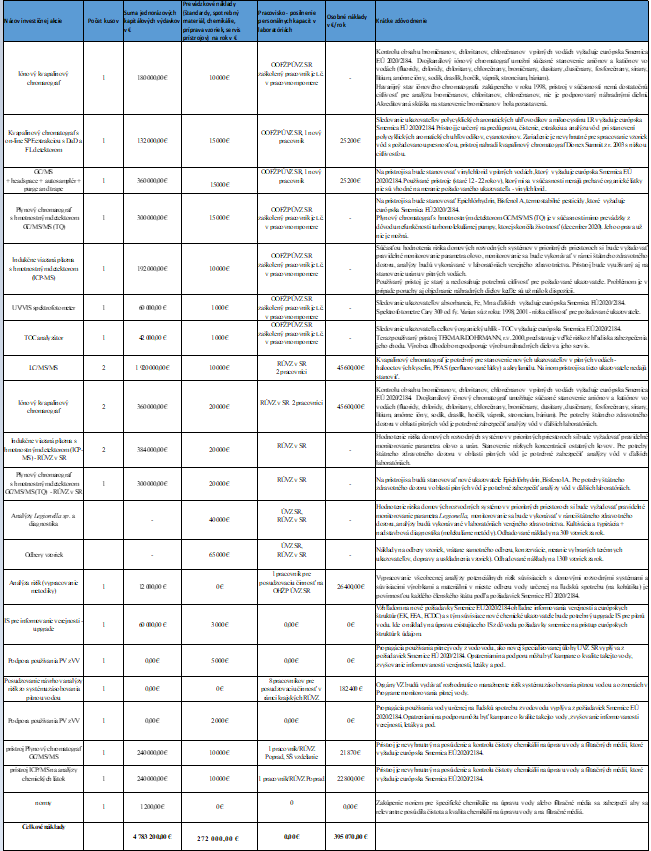 Personálne kapacityPre vykonateľnosť navrhovaného zákona bude potrebné: 1)  personálne posilnenie- Úradu verejného zdravotníctva - Regionálnych úradov verejného zdravotníctva2) vytvorenie NRC pre chemické látky na úpravu vodyPersonálne kapacity súvisia s plnením povinností smernice (EÚ) 2020/2184. Podrobnejší popis je uvedený v Tabuľke 2b.Tabuľka 2b. Tabuľka č. 3 1 –  príjmy rozpísať až do položiek platnej ekonomickej klasifikáciePoznámka:Ak sa vplyv týka viacerých subjektov verejnej správy, vypĺňa sa samostatná tabuľka za každý subjekt.Tabuľka č. 4 2 –  výdavky rozpísať až do položiek platnej ekonomickej klasifikáciePoznámka:Ak sa vplyv týka viacerých subjektov verejnej správy, vypĺňa sa samostatná tabuľka za každý subjekt.                 Tabuľka č. 5 Ministerstvo životného prostredia SR 2.3.1. Financovanie návrhu - Návrh na riešenie úbytku príjmov alebo zvýšených výdavkov podľa § 33 ods. 1 zákona č. 523/2004 Z. z. o rozpočtových pravidlách verejnej správy:2.4. Popis a charakteristika návrhu2.4.1. Popis návrhu:Cieľom návrhu novely zákona č. 364/2004 Z. z. vodách a o zmene zákona Slovenskej národnej rady č. 372/1990 Zb. o priestupkoch v znení neskorších prepisov (vodný zákon) v znení neskorších je transpozícia a implementácia smernice Európskeho parlamentu a Rady (EÚ) 2020/2184 o kvalite vody určenej na ľudskú spotrebu, ktorá kladie dôraz na aplikáciu úplného prístupu k bezpečnosti vody určenej na ľudskú spotrebu (ďalej len „smernica (EÚ) 2020/2184“) založenom na riziku a rozširuje dostupnosť informácií o kvalite pitnej vody pre verejnosť a  spoluprácu medzi zainteresovanými subjektmi, ktoré disponujú údajmi o kvalite vody a o vplyvoch na kvalitu vody. V návrhu novely je transponovaná časť smernica (EÚ) 2020/2184 ukladajúca povinnosť vykonávať manažment rizík v plochách povodia pre miesta odberu vody určenej na ľudskú spotrebu, ktorý zahŕňa najmä činnosti:- vymedzenie a charakteristika plôch povodia pre miesta odberu,- identifikáciu nebezpečenstiev a nebezpečných udalostí v plochách povodia,- náležité monitorovanie príslušných parametrov, látok alebo znečisťujúcich látok v povrchovej vode a/alebo podzemnej vode v plochách povodia,- posúdenie a vyhodnotenie rizika,- návrh opatrení riadenia rizika zamerané na zmiernenie alebo odstránenie neprijateľných rizík a na predchádzanie identifikovaným rizikám a kontrolu navrhnutých opatrení.Manažment rizík v plochách povodia bude vykonať právnická osoba poverená Ministerstvom životného prostredia SR. Manažment rizík v plochách povodia je podkladom pre manažment rizík systému zásobovania pitnou vodou, ktorý má vykonať dodávateľ vody. Personálne kapacityPre vykonateľnosť navrhovaného zákona bude potrebné personálne posilnenie- okresných úradov – štátnej správy vôd - poverenej organizácie v oblasti kvality pitných vôd (povrchových a podzemných vôd), monitorovania vôd, hodnotenia a analýz vôd a v oblasti spracovania priestorových údajov.Okresné úradyPracovníci štátnej správy vôd - V súvislosti s implementáciou smernice (EÚ) 2020/2184bude potrebné prehodnotiť (prípadne vyhlásiť) všetky ochranné pásma vodárenských zdrojov, vydávanie stanovísk pre regionálne úrady verejného zdravotníctva v súvislosti s vydávaním rozhodnutí k manažmentu rizík pre dodávateľov pitnej vody  a vydávaním stanovísk k programu monitorovania pre dodávateľov pitnej vody.Výskumný ústav vodného hospodárstva – 5 zamestnancovZa účelom vykonania manažmentu rizík v plochách povodia je v prvom kroku potrebné vymedziť a charakterizovať plochy povodia pre miesta odberu vôd na pitné účely. Charakteristika plôch povodí pre miesta odberu musí obsahovať vymedzenie (identifikáciu a mapovanie) plôch povodia, zmapovanie ochranných pásiem vodárenských zdrojov, zemepisné súradnice pre všetky vodárenské zdroje, opis využívania pôdy, odtokov a procesov dopĺňania vodných zásob v plochách povodí. Na území Slovenska je v oblasti povrchových vôd celkovo 102 vodárenských tokov a úsekov tokov (v zmysle Vyhlášky MŽP SR č. 211/2005, Z. z., ktorou sa ustanovuje zoznam vodohospodársky významných vodných tokov a vodárenských vodných tokov). Podstatná časť vody určenej na ľudskú spotrebu pochádza z podzemných zdrojov. Niektoré zdroje povrchových vôd sú súčasťou vymedzených vodných útvarov povrchových vôd (v zmysle požiadaviek smernice EP a Rady 2000/60/ES), ale vymedzené plochy bude potrebné spresniť vo vzťahu k miestu odberu vody na ľudskú spotrebu. Nevymedzené toky je potrebné vymedziť podľa požiadaviek smernice (EÚ) 2020/2184. Tento princíp platí aj pre podzemné zdroje vody, pričom v prípade podzemných zdrojov vôd sú počty odberových miest násobne vyššie oproti zdrojom povrchových vôd. Spolu využívaných, nevyužívaných a záložných je približne 3000 vodárenských zdrojov podzemných vôd. Pre podzemné vody je potrebné v prvom rade vytvoriť metodiku a využitím informácií o geologickej stavbe prostredia, hydrogeologických podmienkach a použitím geologického mapového softvéru vymedziť plochy povodia pre miesta odberu.Ďalším krokom je analýza vplyvov v plochách povodia (identifikovanie nebezpečenstva a nebezpečných udalostí). Pre účel identifikovania vplyvov pre plochy povodia sa zohľadňujú významné vplyvy identifikované v rámci hodnotenia antropogénnych vplyvov vo vzťahu k útvarom vôd. Vo vzťahu k vodárenským zdrojom a k nim vymedzeným plochám povodia bude potrebný podrobnejší popis a spracovanie ďalších aj menej významných vplyvov.Monitorovanie vodných útvarov využívaných na odber vody určenej na ľudskú spotrebu je v programoch monitorovania zahrnuté aj v súčasnosti, avšak bude potrebné jeho rozšírenie v zmysle doplnenia niektorých ukazovateľov, ktoré neboli doteraz monitorované a zvýšenia frekvencií odberov vzoriek. Tieto požiadavky kladú zvýšené nároky na personálne kapacity VÚVH a súvisiaceho nevyhnutného vybavenia ako aj následné rozšírenie informačného systému pre zber údajov.Riadenie rizika vychádza z výsledkov posúdenia rizika (rizikovú analýzu) v plochách povodia. Na základe neho budú prijaté opatrenia na predchádzanie identifikovaným rizikám prostredníctvom preventívnych a zmierňujúcich opatrení, ktorých súčasťou je aj náležité monitorovanie identifikovaných rizikových parametrov a zriadenie alebo úprava ochranného pásma vodárenského zdroja.Pre celý proces manažmentu rizík v plochách povodia je esenciálna práca s údajmi, ich získavanie, spracovanie a vyhodnotenie. Súbory údajov obsahujúce informácie súvisiace s manažmentom rizika majú byť sprístupnené v súlade s platnou národnou legislatívou a Smernicou 2007/2/ES dotknutým vlastníkom verejných vodovodov, Európskej komisii, agentúre EEA, Európskemu centru pre prevenciu a kontrolu chorôb, Ministerstvu životného prostredia SR, Ministerstvu zdravotníctva SR, Úradu verejného zdravotníctva SR. Verejnosť má byť o kvalite vody určenej na ľudskú spotrebu informovaná prostredníctvom webového sídla. Cieľom návrhu novely zákona č. 442/2002 Z. z. o verejných vodovodoch a verejných kanalizáciách a o zmene a doplnení zákona č. 276/2001 Z.z. o regulácii v sieťových odvetviach v znení neskorších predpisov je zavedenie povinnosti vypracovania posúdenia miery strát vody na území SR a potenciálu zlepšenia v súvislosti so znížením strát vody. Túto povinnosť ukladá navrhovaný zákon vlastníkom, resp. prevádzkovateľom verejných vodovodov a posúdenie má byť vykonané použitím posudzovacej metódy založenej na infraštruktúrnom indexe strát (ILI) alebo inej vhodnej metódy. Takáto metóda nie je na Slovensku zavedená a je preto nevyhnutné, aby bola metóda, ktorú budú používať vlastníci resp. prevádzkovatelia verejných vodovodov jednotná a overená. Z tohto dôvodu Ministerstvo životného prostredia SR zabezpečí prípravu metódy (metodiky) prostredníctvom poverenej osoby, ktorá bude spĺňať kritériá a požiadavky EK.Výsledky posúdenia miery strát vody za od jednotlivých prevádzkovateľov  verejných vodovodov majú byť vyhodnotené, posúdené a oznámené za celé územie Slovenska Európskej komisii.Personálne kapacityZ dôvodu zabezpečenia prípravy metodiky posúdenia miery strát vody a vyhodnotenia údajov za celé územie Slovenska je potrebné personálne posilniť Výskumný ústav vodného hospodárstva (poverenú osobu) o odborné kapacity v počte 2 zamestnancov. Stratám vody treba venovať zvýšenú pozornosť najmä pri nedostatku zdrojov vody, keď je potrebné posudzovať nielen technické a finančné aspekty, ale aj perspektívu trvalo udržateľného rozvoja a ochrany životného prostredia. Pri porovnávaní strát vody uvádzaných rôznymi vodárenskými spoločnosťami sa ukazuje, že na vykazovanie strát sa používa rôzna metodika a rôzne ukazovatele prevádzkového výkonu. Veľkou mierou sa na tejto skutočnosti podpisuje fakt, že nie je zavedený jednotný spôsob bilancie vody vo verejnom vodovode a ani jednotná interpretácia používanej terminológie. Táto nejednotnosť spôsobuje, že objektívne porovnanie strát vody, či už na národnej alebo medzinárodnej úrovni sa prakticky nedá urobiť. Z tohto pohľadu je pochopiteľná snaha Komisie o zavedenie vhodnej metódy na posudzovanie technického stavu vodovodov a z toho vyplývajúcej potreby znižovania strát vody. Zhodnotiť technický stav verejných vodovodov alebo aj zvážiť potrebu investovania do znižovania strát vody je možné na základe nasledovných technických ukazovateľov:ILI – Infraštruktúrny index strát (bezrozmerné číslo) je vhodný pre hodnotenie technického stavu vybraných častí verejných vodovodov, pričom vyžaduje presné údaje o prípojkách a o tlakoch. Jeho vyhodnotením je možné zvážiť potrebu znižovania strát v ohraničených oblastiach (DMA, tlakové pásma a pod.).Voda nefakturovaná prepočítaná na dĺžku potrubia – jednotkový únik vyjadrený v jednotkách [m3/km/rok] alebo [l/km/deň]. Ukazovateľ je vhodný pre vodovody bez vodovodných prípojok, teda diaľkovody alebo privádzacie potrubia. Voda nefakturovaná prepočítaná na prípojku – jednotkový únik prepočítaný na prípojku, vyjadrený jednotkou [l/príp.deň]. Je vhodný pre hodnotenie technického stavu rozvodných sietí a sietí s hustotou prípojok väčšou ako 20 príp./km. Voda nefakturovaná prepočítaná na prepočítanú dĺžku potrubia s jednotným profilom DN150 – ukazovateľ je vhodný pre hodnotenie technického stavu sietí, pretože zohľadňuje profilovú skladbu použitých potrubí. Problematické môže byť určenie prepočítavacieho koeficienta, ktorý je podmienený dostupnosťou vstupných údajov o profilovej skladbe vodovodov. Z vyššie uvedených charakteristík jednotlivých technických ukazovateľov na vykazovanie strát vody vo vodovodných systémoch vyplýva, že aplikovaná metóda musí zohľadňovať ako veľkostné kategórie vodovodov, tak aj ich infraštruktúru a taktiež aj vybrané prevádzkové parametre. 2.4.2. Charakteristika návrhu:       zmena sadzby       zmena v nároku       nová služba alebo nariadenie (alebo ich zrušenie)       kombinovaný návrh       iné 2.4.3. Predpoklady vývoja objemu aktivít:Jasne popíšte, v prípade potreby použite nižšie uvedenú tabuľku. Uveďte aj odhady základov daní a/alebo poplatkov, ak sa ich táto zmena týka.Tabuľka č. 6 2.4.4. Výpočty vplyvov na verejné financieUveďte najdôležitejšie výpočty, ktoré boli použité na stanovenie vplyvov na príjmy a výdavky, ako aj predpoklady, z ktorých ste vychádzali. Predkladateľ by mal jasne odlíšiť podklady od kapitol a organizácií, aby bolo jasne vidieť základ použitý na výpočty.Tabuľka č. 7 1 –  príjmy rozpísať až do položiek platnej ekonomickej klasifikáciePoznámka:Ak sa vplyv týka viacerých subjektov verejnej správy, vypĺňa sa samostatná tabuľka za každý subjekt.Tabuľka č. 8 2 –  výdavky rozpísať až do položiek platnej ekonomickej klasifikácieTabuľka č. 9Tabuľka č. 10Poznámka:Ak sa vplyv týka viacerých subjektov verejnej správy, vypĺňa sa samostatná tabuľka za každý subjekt.                Tabuľka č. 11Vplyv na obce, ktoré sú zároveň aj dodávateľmi vody  na manažment rizík systému zásobovania (ide predovšetkým o malé vodárenské systémy s jednoduchou úpravou vody):Východiská: Počet obci, ktoré prevádzkujú vlastný verejný vodovod (a majú tak štatút dodávateľa pitnej vody) je v SR cca 400. (Zdroj:  Plán rozvoja verejných vodovodov pre územie Slovenskej republiky na roky 2021 – 202, (r. 2019)Odhad nákladov pre vytvorenie manažmentu rizík systému zásobovania pitnou vodou pre obecný vodovod (cca 3 000 zásobovaných obyvateľov) na základe českej štúdie z r. 2016 bol cca 65 000 Kč. Odhad nákladov navrhujeme upraviť koeficientom 1,5 vzhľadom k nárastu cien od r. 2016. Predpokladaná celková suma na obdobie 5 rokov (2023 – 2027) na vypracovanie manažmentu rizík systému zásobovania pitnou vodou pre 400 obcí, ktoré sú v SR dodávateľmi pitnej vody je približne 1 600 000 Eur  (teda na jeden rok pre 80 obcí 320 tis.).Česká štúdia odporúča malým obciam, ktoré sú zároveň aj dodávateľmi pitnej vody, aby sa spojili s ďalšími takýmito obcami a manažment rizík systému zásobovania pitnou vodou si dali vykonať externej firme/osobe, ktorá sa problematikou zaoberá. Je to najmä z dôvodu, že v tomto prípade nie je možné predpokladať, že náklady na analýzu budú môcť byť zahrnuté v cene vodného, ale že ich bude musieť hradiť vlastník vodovodu. Pri premietnutí náklady do ceny vodného by mohli narásť ceny totiž až o 17 %.Zároveň treba zdôrazniť, že vyššie náklady za „manažment rizík systému zásobovania pitnou vodou“, v ktorom sa budú po prvýkrát vyčíslovať všetky riziká a ktorý sa bude následne každých 6 rokov aktualizovať by mal priniesť v ďalších rokoch pre dodávateľov pitnej vody zníženie nákladov na monitorovanie u o cca 20%.Ministerstvo vnútra SR2.3.1. Financovanie návrhu - Návrh na riešenie úbytku príjmov alebo zvýšených výdavkov podľa § 33 ods. 1 zákona č. 523/2004 Z. z. o rozpočtových pravidlách verejnej správy:2.2. Popis a charakteristika návrhu2.2.1. Popis návrhu:Akú problematiku návrh rieši? Kto bude návrh implementovať? Kde sa budú služby poskytovať?2.2.2. Charakteristika návrhu:       zmena sadzby       zmena v nároku       nová služba alebo nariadenie (alebo ich zrušenie)       kombinovaný návrh       iné 2.2.3. Predpoklady vývoja objemu aktivít:Jasne popíšte, v prípade potreby použite nižšie uvedenú tabuľku. Uveďte aj odhady základov daní a/alebo poplatkov, ak sa ich táto zmena týka.Tabuľka č. 12 2.2.4. Výpočty vplyvov na verejné financieUveďte najdôležitejšie výpočty, ktoré boli použité na stanovenie vplyvov na príjmy a výdavky, ako aj predpoklady, z ktorých ste vychádzali. Predkladateľ by mal jasne odlíšiť podklady od kapitol a organizácií, aby bolo jasne vidieť základ použitý na výpočty.Tabuľka č. 13 1 –  príjmy rozpísať až do položiek platnej ekonomickej klasifikáciePoznámka:Ak sa vplyv týka viacerých subjektov verejnej správy, vypĺňa sa samostatná tabuľka za každý subjekt.Tabuľka č. 14 2 –  výdavky rozpísať až do položiek platnej ekonomickej klasifikáciePoznámka:Ak sa vplyv týka viacerých subjektov verejnej správy, vypĺňa sa samostatná tabuľka za každý subjekt.                 Tabuľka č. 15 Analýza vplyvov na podnikateľské prostredieNázov materiálu: Návrh zákona, ktorým sa mení a dopĺňa zákon č. 355/2007 Z. z. o ochrane, podpore a rozvoji verejného zdravia a o zmene a doplnení niektorých zákonov v znení neskorších predpisov a ktorým sa  menia a dopĺňajú niektoré zákony (ďalej len „zákon č. 355/2007 Z. z.“)Predkladateľ: Ministerstvo zdravotníctva Slovenskej republiky3.1 Náklady regulácie3.1.1 Súhrnná tabuľka nákladov regulácie 	Tabuľka č. 1: Zmeny nákladov (ročne) v prepočte na podnikateľské prostredie (PP), vyhodnotenie mechanizmu znižovania byrokracie a nákladov. Nahraďte rovnakou tabuľkou po vyplnení Kalkulačky nákladov podnikateľského prostredia, ktorá je povinnou prílohou tejto analýzy a nájdete ju na webovom sídle MH SR, (ďalej len „Kalkulačka nákladov“):3.1.2 Výpočty vplyvov jednotlivých regulácií na zmeny v nákladoch podnikateľov								Tabuľka č. 2: Výpočet vplyvov jednotlivých regulácií (nahraďte rovnakou tabuľkou po vyplnení Kalkulačky nákladov):Doplňujúce informácie k spôsobu výpočtu vplyvov jednotlivých regulácií na zmenu nákladov Osobitne pri každej regulácii s vplyvom na PP zhodnotenom v tabuľke č. 2 uveďte doplňujúce informácie tak, aby mohol byť skontrolovaný spôsob a správnosť výpočtov. Uveďte najmä, ako ste vypočítali vplyvy a z akého zdroja ste čerpali početnosti (uveďte aj link na konkrétne štatistiky, ak sú dostupné na internete). Jednotlivé regulácie môžu mať jeden alebo viac typov nákladov (A. Dane, odvody, clá a poplatky, ktorých cieľom je znižovať negatívne externality, B. Iné poplatky, C. Nepriame finančné náklady, D. Administratívne náklady). Rozčleňte ich a vypočítajte v súlade s metodickým postupom. 3.2 Vyhodnotenie konzultácií s podnikateľskými subjektmi pred predbežným pripomienkovým konanímUveďte formu konzultácií vrátane zdôvodnenia jej výberu a trvanie konzultácií, termíny stretnutí. Uveďte spôsob oslovenia dotknutých subjektov, zoznam konzultujúcich subjektov, tiež link na webovú stránku, na ktorej boli konzultácie zverejnené. Uveďte hlavné body konzultácií a ich závery. Uveďte zoznam predložených alternatívnych riešení problematiky od konzultujúcich subjektov, ako aj návrhy od konzultujúcich subjektov na zníženie nákladov regulácií na PP, ktoré neboli akceptované a dôvod neakceptovania. Alternatívne namiesto vypĺňania bodu 3.2 môžete uviesť ako samostatnú prílohu tejto analýzy Záznam z konzultácií obsahujúci požadované informácie. 3.3 Vplyvy na konkurencieschopnosť a produktivituDochádza k vytvoreniu resp. k zmene bariér na trhu? Bude sa s niektorými podnikmi alebo produktmi zaobchádzať v porovnateľnej situácii rôzne (napr. špeciálne režimy pre mikro, malé a stredné podniky tzv. MSP)? Ovplyvňuje zmena regulácie cezhraničné investície (príliv/odliv zahraničných investícií resp. uplatnenie slovenských podnikov na zahraničných trhoch)? Ovplyvní dostupnosť základných zdrojov (financie, pracovná sila, suroviny, mechanizmy, energie atď.)? Ovplyvňuje zmena regulácie inovácie, vedu a výskum?Ako prispieva zmena regulácie k cieľu Slovenska mať najlepšie podnikateľské prostredie spomedzi susediacich krajín EÚ?Konkurencieschopnosť:Na základe uvedených odpovedí zaškrtnite a popíšte, či materiál konkurencieschopnosť: zvyšuje  	 nemení	 znižujeProduktivita:Aký má materiál vplyv na zmenu pomeru medzi produkciou podnikov a ich nákladmi? Na základe uvedenej odpovede zaškrtnite a popíšte, či materiál produktivitu: zvyšuje  	 nemení	 znižuje3.4  Iné vplyvy na podnikateľské prostredie Ak má materiál vplyvy na PP, ktoré nemožno zaradiť do predchádzajúcich častí, či už pozitívne alebo negatívne, tu ich uveďte.  Patria sem: sankcie alebo pokuty, ako dôsledok porušenia právne záväzných ustanovení;vplyvy súvisiace so žiadosťami o alebo prijímaním dotácií, fondov, štátnej pomoci a čerpaním iných obdobných foriem podpory zo strany štátu, keďže sú sprievodným javom uchádzania sa či získania benefitov, na ktoré nie je právny nárok priamo zo zákona, ale vzniká na základe prejavu vôle dotknutého subjektu;regulované ceny podľa zákona č. 18/1996 Z. z. o cenách;iné vplyvy, ktoré predpokladá materiál, ale nemožno ich zaradiť do častí 3.1 a 3.3. Dodávateľmi pitnej vody v SR je 14 veľkých vodárenských spoločností a cca 400 obcí.Nakoľko ani z Asociácie vodárenských spoločností (AVS) ako organizácie, zastrešujúcej veľké vodárenské spoločnosti, ani zo ZMOS-u, SK8 a Únie miest a obcí Slovenska neboli poskytnuté žiadne podklady na vyčíslenie vplyvov v súvislosti s novými povinnosťami, ktoré smernica (EÚ) 2020/2184 prináša (napriek prizvaniu do pracovnej skupiny MZ SR k jej transpozícií a opakovaným písomným výzvam), MZ SR vykonalo prieskum na základe skúsenosti z iných krajín.Ako príklad možno uviesť Českú republiku, ktorá povinný manažment rizík systému zásobovania pitnou vodou zaviedla  už v roku 2018. Pre veľké vodárenské systémy česká štúdia z roku 2016 odhadovala, že náklady by sa mohli pohybovať pod 2% z ceny vodného. Toto tvrdenie potvrdili aj ďalšie štúdie vykonané pre Európsku Komisiu napr. štúdia z Nemecka z roku 2016 odhaduje, že náklady pre väčšie vodárenské spoločnosti nepresiahnu 3% z ceny vodného. Zároveň treba zdôrazniť, že vyššie náklady za „manažment rizík systému zásobovania pitnou vodou“, v ktorom sa budú po prvýkrát vyčíslovať všetky riziká a ktorý sa bude následne každých 6 rokov aktualizovať by mal priniesť v ďalších rokoch pre dodávateľov pitnej vody zníženie nákladov na monitorovanie o cca 20 %.Vzhľadom na nedodanie ďalších potrebných podkladov zo strany AVS nie je možné presnejšie vyčísliť vplyv na podnikateľské prostredie pre tieto subjekty.MZ SR na základe odhadov českej štúdie vypracovalo modelový príklad pre obce v SR – sú uvedené v časti Vplyv na verejnú správu.Vplyv na monitorovanie prioritných priestorov (Legionella + olovo)Vplyvy na subjekty, ktoré sú majiteľmi prioritných priestorov na monitoring olova a baktérií rodu Legionella. Ide o novú povinnosť vykonávať monitoring priestorov využívaných veľkým počet užívateľov, ktorí môžu byť vystavení rizikám spojeným s vodou. Monitorovanie má byť zavedené po roku 2029, kedy sa všeobecnou analýzou ÚVZ SR na národnej úrovni potvrdí rozsah prioritných priestorov. Za prioritné priestory je z hľadiska rizika prítomnosti olova v pitnej vode navrhnuté považovať: zariadenia pre deti a mládež,  zariadenia spoločného stravovania, ubytovacie zariadenia sociálnych služieb a ubytovacie zariadenia,  zdravotnícke zariadenie ústavnej zdravotnej starostlivosti. Za prioritné priestory je  z hľadiska rizika prítomnosti legionel v pitnej vode navrhnuté považovať: zdravotnícke zariadenie ústavnej zdravotnej starostlivosti, ubytovacie zariadenia, zariadenia starostlivosti o ľudské teplo, telovýchovné zariadenia a umelé kúpaliská.Cena za analýzu ukazovateľa olovo: cca 15 EURCena za analýzu ukazovateľa Legionella: 40 – 90 EURVplyv na dodávateľov teplej vody: Nemá iba v prípade ochorení Doplnenie funkcií informačného systému orgánov verejného zdravotníctva:Výdavky potrebné na upgrade informačného systému v súvislosti s požiadavkami smernice (EÚ) 2020/2184:OVZ aktuálne pre problematiku pitnej vody používajú systém IS Pitná voda, ktorý bol do prevádzky uvedený v roku 2009. Od roku 2009 neboli do upgradu systému investované žiadne finančné prostriedky. Od roku 2020 sa v rámci národného projektu Integrovaný systém úradov verejného zdravotníctva pripravuje nový IS aj pre oblasť pitnej vody. Projekt je realizovaný z operačného programu Integrovaná infraštruktúra aj v spolupráci s Ministerstvom investícií, regionálneho rozvoja a informatizácie Slovenskej republiky. IS má byť uvedený do prevádzky 31.12.2022. Okrem iného má byť prínosom projektu je aj úspora finančných prostriedkov štátneho rozpočtu SR. Nakoľko v čase definovania požiadaviek na nový IS nebola smernica (EK) 2020/2184 v platnosti, neboli jej požiadavky súčasťou zadania na funkčné a technické riešenia v rámci verejného obstarávania na predmetný IS v roku 2019. Nové požiadavky na IS vyplývajúce z transpozície smernice (EÚ) 2020/2184 budú realizované ako zmenové požiadavky na predmetný IS v zmysle vyhlášky č. 85/2020 Z. z. o riadení projektov. Predbežný návrh požiadaviek je uvedený v Tabuľke 18. Aktuálny IS Pitná voda počíta s rôznymi integráciami na externé subjekty už teraz. V prípade, že bude potrebné integrácie rozšíriť, budú realizované  ako zmenové požiadavky v zmysle vyhlášky č. 85/2020 Z. z. o riadení projektov. Finančné prostriedky na uvedené integrácie (ktoré nie sú nevyhnutnou požiadavkou smernice (EÚ) 2020/2184) nie sú súčasťou Tabuľky č. 16.Tabuľka 16Základné údajeZákladné údajeZákladné údajeZákladné údajeZákladné údajeZákladné údajeZákladné údajeZákladné údajeZákladné údajeZákladné údajeZákladné údajeNázov materiáluNázov materiáluNázov materiáluNázov materiáluNázov materiáluNázov materiáluNázov materiáluNázov materiáluNázov materiáluNázov materiáluNázov materiáluNávrh zákona, ktorým sa mení a dopĺňa zákon č. 355/2007 Z. z. o ochrane, podpore a rozvoji verejného zdravia a o zmene a doplnení niektorých zákonov v znení neskorších predpisov a ktorým sa  menia a dopĺňajú niektoré zákony (ďalej len „zákon č. 355/2007 Z. z.“)Návrh zákona, ktorým sa mení a dopĺňa zákon č. 355/2007 Z. z. o ochrane, podpore a rozvoji verejného zdravia a o zmene a doplnení niektorých zákonov v znení neskorších predpisov a ktorým sa  menia a dopĺňajú niektoré zákony (ďalej len „zákon č. 355/2007 Z. z.“)Návrh zákona, ktorým sa mení a dopĺňa zákon č. 355/2007 Z. z. o ochrane, podpore a rozvoji verejného zdravia a o zmene a doplnení niektorých zákonov v znení neskorších predpisov a ktorým sa  menia a dopĺňajú niektoré zákony (ďalej len „zákon č. 355/2007 Z. z.“)Návrh zákona, ktorým sa mení a dopĺňa zákon č. 355/2007 Z. z. o ochrane, podpore a rozvoji verejného zdravia a o zmene a doplnení niektorých zákonov v znení neskorších predpisov a ktorým sa  menia a dopĺňajú niektoré zákony (ďalej len „zákon č. 355/2007 Z. z.“)Návrh zákona, ktorým sa mení a dopĺňa zákon č. 355/2007 Z. z. o ochrane, podpore a rozvoji verejného zdravia a o zmene a doplnení niektorých zákonov v znení neskorších predpisov a ktorým sa  menia a dopĺňajú niektoré zákony (ďalej len „zákon č. 355/2007 Z. z.“)Návrh zákona, ktorým sa mení a dopĺňa zákon č. 355/2007 Z. z. o ochrane, podpore a rozvoji verejného zdravia a o zmene a doplnení niektorých zákonov v znení neskorších predpisov a ktorým sa  menia a dopĺňajú niektoré zákony (ďalej len „zákon č. 355/2007 Z. z.“)Návrh zákona, ktorým sa mení a dopĺňa zákon č. 355/2007 Z. z. o ochrane, podpore a rozvoji verejného zdravia a o zmene a doplnení niektorých zákonov v znení neskorších predpisov a ktorým sa  menia a dopĺňajú niektoré zákony (ďalej len „zákon č. 355/2007 Z. z.“)Návrh zákona, ktorým sa mení a dopĺňa zákon č. 355/2007 Z. z. o ochrane, podpore a rozvoji verejného zdravia a o zmene a doplnení niektorých zákonov v znení neskorších predpisov a ktorým sa  menia a dopĺňajú niektoré zákony (ďalej len „zákon č. 355/2007 Z. z.“)Návrh zákona, ktorým sa mení a dopĺňa zákon č. 355/2007 Z. z. o ochrane, podpore a rozvoji verejného zdravia a o zmene a doplnení niektorých zákonov v znení neskorších predpisov a ktorým sa  menia a dopĺňajú niektoré zákony (ďalej len „zákon č. 355/2007 Z. z.“)Návrh zákona, ktorým sa mení a dopĺňa zákon č. 355/2007 Z. z. o ochrane, podpore a rozvoji verejného zdravia a o zmene a doplnení niektorých zákonov v znení neskorších predpisov a ktorým sa  menia a dopĺňajú niektoré zákony (ďalej len „zákon č. 355/2007 Z. z.“)Návrh zákona, ktorým sa mení a dopĺňa zákon č. 355/2007 Z. z. o ochrane, podpore a rozvoji verejného zdravia a o zmene a doplnení niektorých zákonov v znení neskorších predpisov a ktorým sa  menia a dopĺňajú niektoré zákony (ďalej len „zákon č. 355/2007 Z. z.“)Predkladateľ (a spolupredkladateľ)Predkladateľ (a spolupredkladateľ)Predkladateľ (a spolupredkladateľ)Predkladateľ (a spolupredkladateľ)Predkladateľ (a spolupredkladateľ)Predkladateľ (a spolupredkladateľ)Predkladateľ (a spolupredkladateľ)Predkladateľ (a spolupredkladateľ)Predkladateľ (a spolupredkladateľ)Predkladateľ (a spolupredkladateľ)Predkladateľ (a spolupredkladateľ)Ministerstvo zdravotníctva Slovenskej republikyMinisterstvo zdravotníctva Slovenskej republikyMinisterstvo zdravotníctva Slovenskej republikyMinisterstvo zdravotníctva Slovenskej republikyMinisterstvo zdravotníctva Slovenskej republikyMinisterstvo zdravotníctva Slovenskej republikyMinisterstvo zdravotníctva Slovenskej republikyMinisterstvo zdravotníctva Slovenskej republikyMinisterstvo zdravotníctva Slovenskej republikyMinisterstvo zdravotníctva Slovenskej republikyMinisterstvo zdravotníctva Slovenskej republikyCharakter predkladaného materiáluCharakter predkladaného materiálu☐☐Materiál nelegislatívnej povahyMateriál nelegislatívnej povahyMateriál nelegislatívnej povahyMateriál nelegislatívnej povahyMateriál nelegislatívnej povahyMateriál nelegislatívnej povahyMateriál nelegislatívnej povahyCharakter predkladaného materiáluCharakter predkladaného materiálu☒☒Materiál legislatívnej povahyMateriál legislatívnej povahyMateriál legislatívnej povahyMateriál legislatívnej povahyMateriál legislatívnej povahyMateriál legislatívnej povahyMateriál legislatívnej povahyCharakter predkladaného materiáluCharakter predkladaného materiálu☒☒Transpozícia práva EÚTranspozícia práva EÚTranspozícia práva EÚTranspozícia práva EÚTranspozícia práva EÚTranspozícia práva EÚTranspozícia práva EÚV prípade transpozície uveďte zoznam transponovaných predpisov:Smernica Európskeho parlamentu a Rady (EÚ) 2020/2184 zo 16. decembra 2020 o kvalite vody určenej na ľudskú spotrebu (prepracované znenie) (Ú. v. EÚ L 435, 23.12.2020)V prípade transpozície uveďte zoznam transponovaných predpisov:Smernica Európskeho parlamentu a Rady (EÚ) 2020/2184 zo 16. decembra 2020 o kvalite vody určenej na ľudskú spotrebu (prepracované znenie) (Ú. v. EÚ L 435, 23.12.2020)V prípade transpozície uveďte zoznam transponovaných predpisov:Smernica Európskeho parlamentu a Rady (EÚ) 2020/2184 zo 16. decembra 2020 o kvalite vody určenej na ľudskú spotrebu (prepracované znenie) (Ú. v. EÚ L 435, 23.12.2020)V prípade transpozície uveďte zoznam transponovaných predpisov:Smernica Európskeho parlamentu a Rady (EÚ) 2020/2184 zo 16. decembra 2020 o kvalite vody určenej na ľudskú spotrebu (prepracované znenie) (Ú. v. EÚ L 435, 23.12.2020)V prípade transpozície uveďte zoznam transponovaných predpisov:Smernica Európskeho parlamentu a Rady (EÚ) 2020/2184 zo 16. decembra 2020 o kvalite vody určenej na ľudskú spotrebu (prepracované znenie) (Ú. v. EÚ L 435, 23.12.2020)V prípade transpozície uveďte zoznam transponovaných predpisov:Smernica Európskeho parlamentu a Rady (EÚ) 2020/2184 zo 16. decembra 2020 o kvalite vody určenej na ľudskú spotrebu (prepracované znenie) (Ú. v. EÚ L 435, 23.12.2020)V prípade transpozície uveďte zoznam transponovaných predpisov:Smernica Európskeho parlamentu a Rady (EÚ) 2020/2184 zo 16. decembra 2020 o kvalite vody určenej na ľudskú spotrebu (prepracované znenie) (Ú. v. EÚ L 435, 23.12.2020)V prípade transpozície uveďte zoznam transponovaných predpisov:Smernica Európskeho parlamentu a Rady (EÚ) 2020/2184 zo 16. decembra 2020 o kvalite vody určenej na ľudskú spotrebu (prepracované znenie) (Ú. v. EÚ L 435, 23.12.2020)V prípade transpozície uveďte zoznam transponovaných predpisov:Smernica Európskeho parlamentu a Rady (EÚ) 2020/2184 zo 16. decembra 2020 o kvalite vody určenej na ľudskú spotrebu (prepracované znenie) (Ú. v. EÚ L 435, 23.12.2020)V prípade transpozície uveďte zoznam transponovaných predpisov:Smernica Európskeho parlamentu a Rady (EÚ) 2020/2184 zo 16. decembra 2020 o kvalite vody určenej na ľudskú spotrebu (prepracované znenie) (Ú. v. EÚ L 435, 23.12.2020)V prípade transpozície uveďte zoznam transponovaných predpisov:Smernica Európskeho parlamentu a Rady (EÚ) 2020/2184 zo 16. decembra 2020 o kvalite vody určenej na ľudskú spotrebu (prepracované znenie) (Ú. v. EÚ L 435, 23.12.2020)Termín začiatku a ukončenia PPKTermín začiatku a ukončenia PPKTermín začiatku a ukončenia PPKTermín začiatku a ukončenia PPKTermín začiatku a ukončenia PPKTermín začiatku a ukončenia PPKapríl 2022apríl 2022apríl 2022apríl 2022apríl 2022Predpokladaný termín predloženia na pripomienkové konaniePredpokladaný termín predloženia na pripomienkové konaniePredpokladaný termín predloženia na pripomienkové konaniePredpokladaný termín predloženia na pripomienkové konaniePredpokladaný termín predloženia na pripomienkové konaniePredpokladaný termín predloženia na pripomienkové konaniemáj 2022máj 2022máj 2022máj 2022máj 2022Predpokladaný termín začiatku a ukončenia ZP** Predpokladaný termín začiatku a ukončenia ZP** Predpokladaný termín začiatku a ukončenia ZP** Predpokladaný termín začiatku a ukončenia ZP** Predpokladaný termín začiatku a ukončenia ZP** Predpokladaný termín začiatku a ukončenia ZP** Predpokladaný termín predloženia na rokovanie vlády SR*Predpokladaný termín predloženia na rokovanie vlády SR*Predpokladaný termín predloženia na rokovanie vlády SR*Predpokladaný termín predloženia na rokovanie vlády SR*Predpokladaný termín predloženia na rokovanie vlády SR*Predpokladaný termín predloženia na rokovanie vlády SR*Definovanie problémuDefinovanie problémuDefinovanie problémuDefinovanie problémuDefinovanie problémuDefinovanie problémuDefinovanie problémuDefinovanie problémuDefinovanie problémuDefinovanie problémuDefinovanie problémuUveďte základné problémy, ktoré sú dôvodom vypracovania predkladaného  materiálu (dôvody majú presne poukázať na problém, ktorý existuje a je nutné ho predloženým materiálom riešiť).Návrhom zákona sa transponuje smernica Európskeho parlamentu a Rady (EÚ) 2020/2184 zo 16. decembra 2020 o kvalite vody určenej na ľudskú spotrebu (prepracované znenie) (ďalej len „smernica (EÚ) 2020/2184“). S cieľom zníženia výskytu prenosných ochorení, ktorých faktorom prenosu je voda sa dopĺňajú národné požiadavky na zdravotnú bezpečnosť teplej vody.Uveďte základné problémy, ktoré sú dôvodom vypracovania predkladaného  materiálu (dôvody majú presne poukázať na problém, ktorý existuje a je nutné ho predloženým materiálom riešiť).Návrhom zákona sa transponuje smernica Európskeho parlamentu a Rady (EÚ) 2020/2184 zo 16. decembra 2020 o kvalite vody určenej na ľudskú spotrebu (prepracované znenie) (ďalej len „smernica (EÚ) 2020/2184“). S cieľom zníženia výskytu prenosných ochorení, ktorých faktorom prenosu je voda sa dopĺňajú národné požiadavky na zdravotnú bezpečnosť teplej vody.Uveďte základné problémy, ktoré sú dôvodom vypracovania predkladaného  materiálu (dôvody majú presne poukázať na problém, ktorý existuje a je nutné ho predloženým materiálom riešiť).Návrhom zákona sa transponuje smernica Európskeho parlamentu a Rady (EÚ) 2020/2184 zo 16. decembra 2020 o kvalite vody určenej na ľudskú spotrebu (prepracované znenie) (ďalej len „smernica (EÚ) 2020/2184“). S cieľom zníženia výskytu prenosných ochorení, ktorých faktorom prenosu je voda sa dopĺňajú národné požiadavky na zdravotnú bezpečnosť teplej vody.Uveďte základné problémy, ktoré sú dôvodom vypracovania predkladaného  materiálu (dôvody majú presne poukázať na problém, ktorý existuje a je nutné ho predloženým materiálom riešiť).Návrhom zákona sa transponuje smernica Európskeho parlamentu a Rady (EÚ) 2020/2184 zo 16. decembra 2020 o kvalite vody určenej na ľudskú spotrebu (prepracované znenie) (ďalej len „smernica (EÚ) 2020/2184“). S cieľom zníženia výskytu prenosných ochorení, ktorých faktorom prenosu je voda sa dopĺňajú národné požiadavky na zdravotnú bezpečnosť teplej vody.Uveďte základné problémy, ktoré sú dôvodom vypracovania predkladaného  materiálu (dôvody majú presne poukázať na problém, ktorý existuje a je nutné ho predloženým materiálom riešiť).Návrhom zákona sa transponuje smernica Európskeho parlamentu a Rady (EÚ) 2020/2184 zo 16. decembra 2020 o kvalite vody určenej na ľudskú spotrebu (prepracované znenie) (ďalej len „smernica (EÚ) 2020/2184“). S cieľom zníženia výskytu prenosných ochorení, ktorých faktorom prenosu je voda sa dopĺňajú národné požiadavky na zdravotnú bezpečnosť teplej vody.Uveďte základné problémy, ktoré sú dôvodom vypracovania predkladaného  materiálu (dôvody majú presne poukázať na problém, ktorý existuje a je nutné ho predloženým materiálom riešiť).Návrhom zákona sa transponuje smernica Európskeho parlamentu a Rady (EÚ) 2020/2184 zo 16. decembra 2020 o kvalite vody určenej na ľudskú spotrebu (prepracované znenie) (ďalej len „smernica (EÚ) 2020/2184“). S cieľom zníženia výskytu prenosných ochorení, ktorých faktorom prenosu je voda sa dopĺňajú národné požiadavky na zdravotnú bezpečnosť teplej vody.Uveďte základné problémy, ktoré sú dôvodom vypracovania predkladaného  materiálu (dôvody majú presne poukázať na problém, ktorý existuje a je nutné ho predloženým materiálom riešiť).Návrhom zákona sa transponuje smernica Európskeho parlamentu a Rady (EÚ) 2020/2184 zo 16. decembra 2020 o kvalite vody určenej na ľudskú spotrebu (prepracované znenie) (ďalej len „smernica (EÚ) 2020/2184“). S cieľom zníženia výskytu prenosných ochorení, ktorých faktorom prenosu je voda sa dopĺňajú národné požiadavky na zdravotnú bezpečnosť teplej vody.Uveďte základné problémy, ktoré sú dôvodom vypracovania predkladaného  materiálu (dôvody majú presne poukázať na problém, ktorý existuje a je nutné ho predloženým materiálom riešiť).Návrhom zákona sa transponuje smernica Európskeho parlamentu a Rady (EÚ) 2020/2184 zo 16. decembra 2020 o kvalite vody určenej na ľudskú spotrebu (prepracované znenie) (ďalej len „smernica (EÚ) 2020/2184“). S cieľom zníženia výskytu prenosných ochorení, ktorých faktorom prenosu je voda sa dopĺňajú národné požiadavky na zdravotnú bezpečnosť teplej vody.Uveďte základné problémy, ktoré sú dôvodom vypracovania predkladaného  materiálu (dôvody majú presne poukázať na problém, ktorý existuje a je nutné ho predloženým materiálom riešiť).Návrhom zákona sa transponuje smernica Európskeho parlamentu a Rady (EÚ) 2020/2184 zo 16. decembra 2020 o kvalite vody určenej na ľudskú spotrebu (prepracované znenie) (ďalej len „smernica (EÚ) 2020/2184“). S cieľom zníženia výskytu prenosných ochorení, ktorých faktorom prenosu je voda sa dopĺňajú národné požiadavky na zdravotnú bezpečnosť teplej vody.Uveďte základné problémy, ktoré sú dôvodom vypracovania predkladaného  materiálu (dôvody majú presne poukázať na problém, ktorý existuje a je nutné ho predloženým materiálom riešiť).Návrhom zákona sa transponuje smernica Európskeho parlamentu a Rady (EÚ) 2020/2184 zo 16. decembra 2020 o kvalite vody určenej na ľudskú spotrebu (prepracované znenie) (ďalej len „smernica (EÚ) 2020/2184“). S cieľom zníženia výskytu prenosných ochorení, ktorých faktorom prenosu je voda sa dopĺňajú národné požiadavky na zdravotnú bezpečnosť teplej vody.Uveďte základné problémy, ktoré sú dôvodom vypracovania predkladaného  materiálu (dôvody majú presne poukázať na problém, ktorý existuje a je nutné ho predloženým materiálom riešiť).Návrhom zákona sa transponuje smernica Európskeho parlamentu a Rady (EÚ) 2020/2184 zo 16. decembra 2020 o kvalite vody určenej na ľudskú spotrebu (prepracované znenie) (ďalej len „smernica (EÚ) 2020/2184“). S cieľom zníženia výskytu prenosných ochorení, ktorých faktorom prenosu je voda sa dopĺňajú národné požiadavky na zdravotnú bezpečnosť teplej vody.Ciele a výsledný stavCiele a výsledný stavCiele a výsledný stavCiele a výsledný stavCiele a výsledný stavCiele a výsledný stavCiele a výsledný stavCiele a výsledný stavCiele a výsledný stavCiele a výsledný stavCiele a výsledný stavUveďte hlavné ciele predkladaného materiálu (aký výsledný stav má byť prijatím materiálu dosiahnutý, pričom dosiahnutý stav musí byť odlišný od stavu popísaného v bode 2. Definovanie problému). Cieľom navrhovanej právnej úpravy je ochrana ľudského zdravia pred účinkami kontaminovanej pitnej vody a zlepšenie prístupu k vode, pričom dôraz sa kladie najmä na vybrané časti obyvateľstva, ktoré nemajú prístup k pitnej vode. Dopĺňajú sa nové požiadavky na kritéria kvality a zdravotnej bezpečnosti pitnej vody a spôsob jej preukazovania. Zavádzajú sa nové povinnosti v oblasti uplatňovania prístupu, ktorý je založený na manažmente rizík (ktorý bol doteraz na Slovensku aplikovaný ako dobrovoľný, čo viedlo prakticky k jeho nulovej aplikácií ) vo všetkých častiach vodárenského dodávateľského systému), ustanovujú sa nové požiadavky na zdravotnú bezpečnosť materiálov, výrobkov a filtračných médií určených na styk s pitnou vodou a chemických látok na úpravu vody a na vykonávania opatrení na ochranu zdravia. Upravuje sa problematika vydávania výnimiek na použitie pitnej vody, ktorá nespĺňa požiadavky ukazovateľov kvality pitnej vody. Zavádzajú sa nové povinnosti v oblasti poskytovania údajov o miere strát pri zásobovaní, pri poskytovaní informácií verejnosti, ale aj v oblasti dostupnosti údajov pre Európsku komisiu, Európsku environmentálnu agentúru a Európske centrum pre prevenciu a kontrolu chorôb. Uznesením vlády SR bol termín transpozície ustanovený na 1. november 2022. Účinnosť sa navrhuje zaviesť od 12. januára 2023.Uveďte hlavné ciele predkladaného materiálu (aký výsledný stav má byť prijatím materiálu dosiahnutý, pričom dosiahnutý stav musí byť odlišný od stavu popísaného v bode 2. Definovanie problému). Cieľom navrhovanej právnej úpravy je ochrana ľudského zdravia pred účinkami kontaminovanej pitnej vody a zlepšenie prístupu k vode, pričom dôraz sa kladie najmä na vybrané časti obyvateľstva, ktoré nemajú prístup k pitnej vode. Dopĺňajú sa nové požiadavky na kritéria kvality a zdravotnej bezpečnosti pitnej vody a spôsob jej preukazovania. Zavádzajú sa nové povinnosti v oblasti uplatňovania prístupu, ktorý je založený na manažmente rizík (ktorý bol doteraz na Slovensku aplikovaný ako dobrovoľný, čo viedlo prakticky k jeho nulovej aplikácií ) vo všetkých častiach vodárenského dodávateľského systému), ustanovujú sa nové požiadavky na zdravotnú bezpečnosť materiálov, výrobkov a filtračných médií určených na styk s pitnou vodou a chemických látok na úpravu vody a na vykonávania opatrení na ochranu zdravia. Upravuje sa problematika vydávania výnimiek na použitie pitnej vody, ktorá nespĺňa požiadavky ukazovateľov kvality pitnej vody. Zavádzajú sa nové povinnosti v oblasti poskytovania údajov o miere strát pri zásobovaní, pri poskytovaní informácií verejnosti, ale aj v oblasti dostupnosti údajov pre Európsku komisiu, Európsku environmentálnu agentúru a Európske centrum pre prevenciu a kontrolu chorôb. Uznesením vlády SR bol termín transpozície ustanovený na 1. november 2022. Účinnosť sa navrhuje zaviesť od 12. januára 2023.Uveďte hlavné ciele predkladaného materiálu (aký výsledný stav má byť prijatím materiálu dosiahnutý, pričom dosiahnutý stav musí byť odlišný od stavu popísaného v bode 2. Definovanie problému). Cieľom navrhovanej právnej úpravy je ochrana ľudského zdravia pred účinkami kontaminovanej pitnej vody a zlepšenie prístupu k vode, pričom dôraz sa kladie najmä na vybrané časti obyvateľstva, ktoré nemajú prístup k pitnej vode. Dopĺňajú sa nové požiadavky na kritéria kvality a zdravotnej bezpečnosti pitnej vody a spôsob jej preukazovania. Zavádzajú sa nové povinnosti v oblasti uplatňovania prístupu, ktorý je založený na manažmente rizík (ktorý bol doteraz na Slovensku aplikovaný ako dobrovoľný, čo viedlo prakticky k jeho nulovej aplikácií ) vo všetkých častiach vodárenského dodávateľského systému), ustanovujú sa nové požiadavky na zdravotnú bezpečnosť materiálov, výrobkov a filtračných médií určených na styk s pitnou vodou a chemických látok na úpravu vody a na vykonávania opatrení na ochranu zdravia. Upravuje sa problematika vydávania výnimiek na použitie pitnej vody, ktorá nespĺňa požiadavky ukazovateľov kvality pitnej vody. Zavádzajú sa nové povinnosti v oblasti poskytovania údajov o miere strát pri zásobovaní, pri poskytovaní informácií verejnosti, ale aj v oblasti dostupnosti údajov pre Európsku komisiu, Európsku environmentálnu agentúru a Európske centrum pre prevenciu a kontrolu chorôb. Uznesením vlády SR bol termín transpozície ustanovený na 1. november 2022. Účinnosť sa navrhuje zaviesť od 12. januára 2023.Uveďte hlavné ciele predkladaného materiálu (aký výsledný stav má byť prijatím materiálu dosiahnutý, pričom dosiahnutý stav musí byť odlišný od stavu popísaného v bode 2. Definovanie problému). Cieľom navrhovanej právnej úpravy je ochrana ľudského zdravia pred účinkami kontaminovanej pitnej vody a zlepšenie prístupu k vode, pričom dôraz sa kladie najmä na vybrané časti obyvateľstva, ktoré nemajú prístup k pitnej vode. Dopĺňajú sa nové požiadavky na kritéria kvality a zdravotnej bezpečnosti pitnej vody a spôsob jej preukazovania. Zavádzajú sa nové povinnosti v oblasti uplatňovania prístupu, ktorý je založený na manažmente rizík (ktorý bol doteraz na Slovensku aplikovaný ako dobrovoľný, čo viedlo prakticky k jeho nulovej aplikácií ) vo všetkých častiach vodárenského dodávateľského systému), ustanovujú sa nové požiadavky na zdravotnú bezpečnosť materiálov, výrobkov a filtračných médií určených na styk s pitnou vodou a chemických látok na úpravu vody a na vykonávania opatrení na ochranu zdravia. Upravuje sa problematika vydávania výnimiek na použitie pitnej vody, ktorá nespĺňa požiadavky ukazovateľov kvality pitnej vody. Zavádzajú sa nové povinnosti v oblasti poskytovania údajov o miere strát pri zásobovaní, pri poskytovaní informácií verejnosti, ale aj v oblasti dostupnosti údajov pre Európsku komisiu, Európsku environmentálnu agentúru a Európske centrum pre prevenciu a kontrolu chorôb. Uznesením vlády SR bol termín transpozície ustanovený na 1. november 2022. Účinnosť sa navrhuje zaviesť od 12. januára 2023.Uveďte hlavné ciele predkladaného materiálu (aký výsledný stav má byť prijatím materiálu dosiahnutý, pričom dosiahnutý stav musí byť odlišný od stavu popísaného v bode 2. Definovanie problému). Cieľom navrhovanej právnej úpravy je ochrana ľudského zdravia pred účinkami kontaminovanej pitnej vody a zlepšenie prístupu k vode, pričom dôraz sa kladie najmä na vybrané časti obyvateľstva, ktoré nemajú prístup k pitnej vode. Dopĺňajú sa nové požiadavky na kritéria kvality a zdravotnej bezpečnosti pitnej vody a spôsob jej preukazovania. Zavádzajú sa nové povinnosti v oblasti uplatňovania prístupu, ktorý je založený na manažmente rizík (ktorý bol doteraz na Slovensku aplikovaný ako dobrovoľný, čo viedlo prakticky k jeho nulovej aplikácií ) vo všetkých častiach vodárenského dodávateľského systému), ustanovujú sa nové požiadavky na zdravotnú bezpečnosť materiálov, výrobkov a filtračných médií určených na styk s pitnou vodou a chemických látok na úpravu vody a na vykonávania opatrení na ochranu zdravia. Upravuje sa problematika vydávania výnimiek na použitie pitnej vody, ktorá nespĺňa požiadavky ukazovateľov kvality pitnej vody. Zavádzajú sa nové povinnosti v oblasti poskytovania údajov o miere strát pri zásobovaní, pri poskytovaní informácií verejnosti, ale aj v oblasti dostupnosti údajov pre Európsku komisiu, Európsku environmentálnu agentúru a Európske centrum pre prevenciu a kontrolu chorôb. Uznesením vlády SR bol termín transpozície ustanovený na 1. november 2022. Účinnosť sa navrhuje zaviesť od 12. januára 2023.Uveďte hlavné ciele predkladaného materiálu (aký výsledný stav má byť prijatím materiálu dosiahnutý, pričom dosiahnutý stav musí byť odlišný od stavu popísaného v bode 2. Definovanie problému). Cieľom navrhovanej právnej úpravy je ochrana ľudského zdravia pred účinkami kontaminovanej pitnej vody a zlepšenie prístupu k vode, pričom dôraz sa kladie najmä na vybrané časti obyvateľstva, ktoré nemajú prístup k pitnej vode. Dopĺňajú sa nové požiadavky na kritéria kvality a zdravotnej bezpečnosti pitnej vody a spôsob jej preukazovania. Zavádzajú sa nové povinnosti v oblasti uplatňovania prístupu, ktorý je založený na manažmente rizík (ktorý bol doteraz na Slovensku aplikovaný ako dobrovoľný, čo viedlo prakticky k jeho nulovej aplikácií ) vo všetkých častiach vodárenského dodávateľského systému), ustanovujú sa nové požiadavky na zdravotnú bezpečnosť materiálov, výrobkov a filtračných médií určených na styk s pitnou vodou a chemických látok na úpravu vody a na vykonávania opatrení na ochranu zdravia. Upravuje sa problematika vydávania výnimiek na použitie pitnej vody, ktorá nespĺňa požiadavky ukazovateľov kvality pitnej vody. Zavádzajú sa nové povinnosti v oblasti poskytovania údajov o miere strát pri zásobovaní, pri poskytovaní informácií verejnosti, ale aj v oblasti dostupnosti údajov pre Európsku komisiu, Európsku environmentálnu agentúru a Európske centrum pre prevenciu a kontrolu chorôb. Uznesením vlády SR bol termín transpozície ustanovený na 1. november 2022. Účinnosť sa navrhuje zaviesť od 12. januára 2023.Uveďte hlavné ciele predkladaného materiálu (aký výsledný stav má byť prijatím materiálu dosiahnutý, pričom dosiahnutý stav musí byť odlišný od stavu popísaného v bode 2. Definovanie problému). Cieľom navrhovanej právnej úpravy je ochrana ľudského zdravia pred účinkami kontaminovanej pitnej vody a zlepšenie prístupu k vode, pričom dôraz sa kladie najmä na vybrané časti obyvateľstva, ktoré nemajú prístup k pitnej vode. Dopĺňajú sa nové požiadavky na kritéria kvality a zdravotnej bezpečnosti pitnej vody a spôsob jej preukazovania. Zavádzajú sa nové povinnosti v oblasti uplatňovania prístupu, ktorý je založený na manažmente rizík (ktorý bol doteraz na Slovensku aplikovaný ako dobrovoľný, čo viedlo prakticky k jeho nulovej aplikácií ) vo všetkých častiach vodárenského dodávateľského systému), ustanovujú sa nové požiadavky na zdravotnú bezpečnosť materiálov, výrobkov a filtračných médií určených na styk s pitnou vodou a chemických látok na úpravu vody a na vykonávania opatrení na ochranu zdravia. Upravuje sa problematika vydávania výnimiek na použitie pitnej vody, ktorá nespĺňa požiadavky ukazovateľov kvality pitnej vody. Zavádzajú sa nové povinnosti v oblasti poskytovania údajov o miere strát pri zásobovaní, pri poskytovaní informácií verejnosti, ale aj v oblasti dostupnosti údajov pre Európsku komisiu, Európsku environmentálnu agentúru a Európske centrum pre prevenciu a kontrolu chorôb. Uznesením vlády SR bol termín transpozície ustanovený na 1. november 2022. Účinnosť sa navrhuje zaviesť od 12. januára 2023.Uveďte hlavné ciele predkladaného materiálu (aký výsledný stav má byť prijatím materiálu dosiahnutý, pričom dosiahnutý stav musí byť odlišný od stavu popísaného v bode 2. Definovanie problému). Cieľom navrhovanej právnej úpravy je ochrana ľudského zdravia pred účinkami kontaminovanej pitnej vody a zlepšenie prístupu k vode, pričom dôraz sa kladie najmä na vybrané časti obyvateľstva, ktoré nemajú prístup k pitnej vode. Dopĺňajú sa nové požiadavky na kritéria kvality a zdravotnej bezpečnosti pitnej vody a spôsob jej preukazovania. Zavádzajú sa nové povinnosti v oblasti uplatňovania prístupu, ktorý je založený na manažmente rizík (ktorý bol doteraz na Slovensku aplikovaný ako dobrovoľný, čo viedlo prakticky k jeho nulovej aplikácií ) vo všetkých častiach vodárenského dodávateľského systému), ustanovujú sa nové požiadavky na zdravotnú bezpečnosť materiálov, výrobkov a filtračných médií určených na styk s pitnou vodou a chemických látok na úpravu vody a na vykonávania opatrení na ochranu zdravia. Upravuje sa problematika vydávania výnimiek na použitie pitnej vody, ktorá nespĺňa požiadavky ukazovateľov kvality pitnej vody. Zavádzajú sa nové povinnosti v oblasti poskytovania údajov o miere strát pri zásobovaní, pri poskytovaní informácií verejnosti, ale aj v oblasti dostupnosti údajov pre Európsku komisiu, Európsku environmentálnu agentúru a Európske centrum pre prevenciu a kontrolu chorôb. Uznesením vlády SR bol termín transpozície ustanovený na 1. november 2022. Účinnosť sa navrhuje zaviesť od 12. januára 2023.Uveďte hlavné ciele predkladaného materiálu (aký výsledný stav má byť prijatím materiálu dosiahnutý, pričom dosiahnutý stav musí byť odlišný od stavu popísaného v bode 2. Definovanie problému). Cieľom navrhovanej právnej úpravy je ochrana ľudského zdravia pred účinkami kontaminovanej pitnej vody a zlepšenie prístupu k vode, pričom dôraz sa kladie najmä na vybrané časti obyvateľstva, ktoré nemajú prístup k pitnej vode. Dopĺňajú sa nové požiadavky na kritéria kvality a zdravotnej bezpečnosti pitnej vody a spôsob jej preukazovania. Zavádzajú sa nové povinnosti v oblasti uplatňovania prístupu, ktorý je založený na manažmente rizík (ktorý bol doteraz na Slovensku aplikovaný ako dobrovoľný, čo viedlo prakticky k jeho nulovej aplikácií ) vo všetkých častiach vodárenského dodávateľského systému), ustanovujú sa nové požiadavky na zdravotnú bezpečnosť materiálov, výrobkov a filtračných médií určených na styk s pitnou vodou a chemických látok na úpravu vody a na vykonávania opatrení na ochranu zdravia. Upravuje sa problematika vydávania výnimiek na použitie pitnej vody, ktorá nespĺňa požiadavky ukazovateľov kvality pitnej vody. Zavádzajú sa nové povinnosti v oblasti poskytovania údajov o miere strát pri zásobovaní, pri poskytovaní informácií verejnosti, ale aj v oblasti dostupnosti údajov pre Európsku komisiu, Európsku environmentálnu agentúru a Európske centrum pre prevenciu a kontrolu chorôb. Uznesením vlády SR bol termín transpozície ustanovený na 1. november 2022. Účinnosť sa navrhuje zaviesť od 12. januára 2023.Uveďte hlavné ciele predkladaného materiálu (aký výsledný stav má byť prijatím materiálu dosiahnutý, pričom dosiahnutý stav musí byť odlišný od stavu popísaného v bode 2. Definovanie problému). Cieľom navrhovanej právnej úpravy je ochrana ľudského zdravia pred účinkami kontaminovanej pitnej vody a zlepšenie prístupu k vode, pričom dôraz sa kladie najmä na vybrané časti obyvateľstva, ktoré nemajú prístup k pitnej vode. Dopĺňajú sa nové požiadavky na kritéria kvality a zdravotnej bezpečnosti pitnej vody a spôsob jej preukazovania. Zavádzajú sa nové povinnosti v oblasti uplatňovania prístupu, ktorý je založený na manažmente rizík (ktorý bol doteraz na Slovensku aplikovaný ako dobrovoľný, čo viedlo prakticky k jeho nulovej aplikácií ) vo všetkých častiach vodárenského dodávateľského systému), ustanovujú sa nové požiadavky na zdravotnú bezpečnosť materiálov, výrobkov a filtračných médií určených na styk s pitnou vodou a chemických látok na úpravu vody a na vykonávania opatrení na ochranu zdravia. Upravuje sa problematika vydávania výnimiek na použitie pitnej vody, ktorá nespĺňa požiadavky ukazovateľov kvality pitnej vody. Zavádzajú sa nové povinnosti v oblasti poskytovania údajov o miere strát pri zásobovaní, pri poskytovaní informácií verejnosti, ale aj v oblasti dostupnosti údajov pre Európsku komisiu, Európsku environmentálnu agentúru a Európske centrum pre prevenciu a kontrolu chorôb. Uznesením vlády SR bol termín transpozície ustanovený na 1. november 2022. Účinnosť sa navrhuje zaviesť od 12. januára 2023.Uveďte hlavné ciele predkladaného materiálu (aký výsledný stav má byť prijatím materiálu dosiahnutý, pričom dosiahnutý stav musí byť odlišný od stavu popísaného v bode 2. Definovanie problému). Cieľom navrhovanej právnej úpravy je ochrana ľudského zdravia pred účinkami kontaminovanej pitnej vody a zlepšenie prístupu k vode, pričom dôraz sa kladie najmä na vybrané časti obyvateľstva, ktoré nemajú prístup k pitnej vode. Dopĺňajú sa nové požiadavky na kritéria kvality a zdravotnej bezpečnosti pitnej vody a spôsob jej preukazovania. Zavádzajú sa nové povinnosti v oblasti uplatňovania prístupu, ktorý je založený na manažmente rizík (ktorý bol doteraz na Slovensku aplikovaný ako dobrovoľný, čo viedlo prakticky k jeho nulovej aplikácií ) vo všetkých častiach vodárenského dodávateľského systému), ustanovujú sa nové požiadavky na zdravotnú bezpečnosť materiálov, výrobkov a filtračných médií určených na styk s pitnou vodou a chemických látok na úpravu vody a na vykonávania opatrení na ochranu zdravia. Upravuje sa problematika vydávania výnimiek na použitie pitnej vody, ktorá nespĺňa požiadavky ukazovateľov kvality pitnej vody. Zavádzajú sa nové povinnosti v oblasti poskytovania údajov o miere strát pri zásobovaní, pri poskytovaní informácií verejnosti, ale aj v oblasti dostupnosti údajov pre Európsku komisiu, Európsku environmentálnu agentúru a Európske centrum pre prevenciu a kontrolu chorôb. Uznesením vlády SR bol termín transpozície ustanovený na 1. november 2022. Účinnosť sa navrhuje zaviesť od 12. januára 2023.Dotknuté subjektyDotknuté subjektyDotknuté subjektyDotknuté subjektyDotknuté subjektyDotknuté subjektyDotknuté subjektyDotknuté subjektyDotknuté subjektyDotknuté subjektyDotknuté subjektyUveďte subjekty, ktorých sa zmeny predkladaného materiálu dotknú priamo aj nepriamo: Pôsobnosť navrhovanej právnej úpravy sa dotkne nasledovných rezortov: MZ SR, ÚVZ SR / 36 RÚVZ, MŽP SR, Výskumný ústav vodného hospodárstva, MV SR - orgány štátnej vodnej správy, dodávatelia pitnej vody (prevádzkovatelia verejných vodovodov, obce, majitelia prevádzok, ktoré využívajú vlastné vodné zdroje), dodávatelia teplej vody, obce, ktoré sú vlastníci domových rozvodných systémov verejných priestorov, majitelia prioritných priestorov.Uveďte subjekty, ktorých sa zmeny predkladaného materiálu dotknú priamo aj nepriamo: Pôsobnosť navrhovanej právnej úpravy sa dotkne nasledovných rezortov: MZ SR, ÚVZ SR / 36 RÚVZ, MŽP SR, Výskumný ústav vodného hospodárstva, MV SR - orgány štátnej vodnej správy, dodávatelia pitnej vody (prevádzkovatelia verejných vodovodov, obce, majitelia prevádzok, ktoré využívajú vlastné vodné zdroje), dodávatelia teplej vody, obce, ktoré sú vlastníci domových rozvodných systémov verejných priestorov, majitelia prioritných priestorov.Uveďte subjekty, ktorých sa zmeny predkladaného materiálu dotknú priamo aj nepriamo: Pôsobnosť navrhovanej právnej úpravy sa dotkne nasledovných rezortov: MZ SR, ÚVZ SR / 36 RÚVZ, MŽP SR, Výskumný ústav vodného hospodárstva, MV SR - orgány štátnej vodnej správy, dodávatelia pitnej vody (prevádzkovatelia verejných vodovodov, obce, majitelia prevádzok, ktoré využívajú vlastné vodné zdroje), dodávatelia teplej vody, obce, ktoré sú vlastníci domových rozvodných systémov verejných priestorov, majitelia prioritných priestorov.Uveďte subjekty, ktorých sa zmeny predkladaného materiálu dotknú priamo aj nepriamo: Pôsobnosť navrhovanej právnej úpravy sa dotkne nasledovných rezortov: MZ SR, ÚVZ SR / 36 RÚVZ, MŽP SR, Výskumný ústav vodného hospodárstva, MV SR - orgány štátnej vodnej správy, dodávatelia pitnej vody (prevádzkovatelia verejných vodovodov, obce, majitelia prevádzok, ktoré využívajú vlastné vodné zdroje), dodávatelia teplej vody, obce, ktoré sú vlastníci domových rozvodných systémov verejných priestorov, majitelia prioritných priestorov.Uveďte subjekty, ktorých sa zmeny predkladaného materiálu dotknú priamo aj nepriamo: Pôsobnosť navrhovanej právnej úpravy sa dotkne nasledovných rezortov: MZ SR, ÚVZ SR / 36 RÚVZ, MŽP SR, Výskumný ústav vodného hospodárstva, MV SR - orgány štátnej vodnej správy, dodávatelia pitnej vody (prevádzkovatelia verejných vodovodov, obce, majitelia prevádzok, ktoré využívajú vlastné vodné zdroje), dodávatelia teplej vody, obce, ktoré sú vlastníci domových rozvodných systémov verejných priestorov, majitelia prioritných priestorov.Uveďte subjekty, ktorých sa zmeny predkladaného materiálu dotknú priamo aj nepriamo: Pôsobnosť navrhovanej právnej úpravy sa dotkne nasledovných rezortov: MZ SR, ÚVZ SR / 36 RÚVZ, MŽP SR, Výskumný ústav vodného hospodárstva, MV SR - orgány štátnej vodnej správy, dodávatelia pitnej vody (prevádzkovatelia verejných vodovodov, obce, majitelia prevádzok, ktoré využívajú vlastné vodné zdroje), dodávatelia teplej vody, obce, ktoré sú vlastníci domových rozvodných systémov verejných priestorov, majitelia prioritných priestorov.Uveďte subjekty, ktorých sa zmeny predkladaného materiálu dotknú priamo aj nepriamo: Pôsobnosť navrhovanej právnej úpravy sa dotkne nasledovných rezortov: MZ SR, ÚVZ SR / 36 RÚVZ, MŽP SR, Výskumný ústav vodného hospodárstva, MV SR - orgány štátnej vodnej správy, dodávatelia pitnej vody (prevádzkovatelia verejných vodovodov, obce, majitelia prevádzok, ktoré využívajú vlastné vodné zdroje), dodávatelia teplej vody, obce, ktoré sú vlastníci domových rozvodných systémov verejných priestorov, majitelia prioritných priestorov.Uveďte subjekty, ktorých sa zmeny predkladaného materiálu dotknú priamo aj nepriamo: Pôsobnosť navrhovanej právnej úpravy sa dotkne nasledovných rezortov: MZ SR, ÚVZ SR / 36 RÚVZ, MŽP SR, Výskumný ústav vodného hospodárstva, MV SR - orgány štátnej vodnej správy, dodávatelia pitnej vody (prevádzkovatelia verejných vodovodov, obce, majitelia prevádzok, ktoré využívajú vlastné vodné zdroje), dodávatelia teplej vody, obce, ktoré sú vlastníci domových rozvodných systémov verejných priestorov, majitelia prioritných priestorov.Uveďte subjekty, ktorých sa zmeny predkladaného materiálu dotknú priamo aj nepriamo: Pôsobnosť navrhovanej právnej úpravy sa dotkne nasledovných rezortov: MZ SR, ÚVZ SR / 36 RÚVZ, MŽP SR, Výskumný ústav vodného hospodárstva, MV SR - orgány štátnej vodnej správy, dodávatelia pitnej vody (prevádzkovatelia verejných vodovodov, obce, majitelia prevádzok, ktoré využívajú vlastné vodné zdroje), dodávatelia teplej vody, obce, ktoré sú vlastníci domových rozvodných systémov verejných priestorov, majitelia prioritných priestorov.Uveďte subjekty, ktorých sa zmeny predkladaného materiálu dotknú priamo aj nepriamo: Pôsobnosť navrhovanej právnej úpravy sa dotkne nasledovných rezortov: MZ SR, ÚVZ SR / 36 RÚVZ, MŽP SR, Výskumný ústav vodného hospodárstva, MV SR - orgány štátnej vodnej správy, dodávatelia pitnej vody (prevádzkovatelia verejných vodovodov, obce, majitelia prevádzok, ktoré využívajú vlastné vodné zdroje), dodávatelia teplej vody, obce, ktoré sú vlastníci domových rozvodných systémov verejných priestorov, majitelia prioritných priestorov.Uveďte subjekty, ktorých sa zmeny predkladaného materiálu dotknú priamo aj nepriamo: Pôsobnosť navrhovanej právnej úpravy sa dotkne nasledovných rezortov: MZ SR, ÚVZ SR / 36 RÚVZ, MŽP SR, Výskumný ústav vodného hospodárstva, MV SR - orgány štátnej vodnej správy, dodávatelia pitnej vody (prevádzkovatelia verejných vodovodov, obce, majitelia prevádzok, ktoré využívajú vlastné vodné zdroje), dodávatelia teplej vody, obce, ktoré sú vlastníci domových rozvodných systémov verejných priestorov, majitelia prioritných priestorov.Alternatívne riešeniaAlternatívne riešeniaAlternatívne riešeniaAlternatívne riešeniaAlternatívne riešeniaAlternatívne riešeniaAlternatívne riešeniaAlternatívne riešeniaAlternatívne riešeniaAlternatívne riešeniaAlternatívne riešeniaAké alternatívne riešenia vedúce k stanovenému cieľu boli identifikované a posudzované pre riešenie definovaného problému?Nulový variant - uveďte dôsledky, ku ktorým by došlo v prípade nevykonania úprav v predkladanom materiáli a alternatívne riešenia/spôsoby dosiahnutia cieľov uvedených v bode 3.V prípade neprijatia návrhu zákona- nebude zabezpečená transpozícia smernice Európskeho parlamentu a Rady (EÚ) 2020/2184 zo 16. decembra 2020 o kvalite vody určenej na ľudskú spotrebu (prepracované znenie), - Slovensko ako členský štát Európskej únie nezaistí dostupnosť dát pre Európsku komisiu, Európsku environmentálnu agentúru a Európske centrum pre prevenciu a kontrolu chorôb, - nebude zabezpečený dostatočný prístup k zásobovaniu pitnou vodou a uplatňovaný princíp manažmentu rizík pri dodávaní pitnej vody v celom vodárenskom dodávateľskom reťazci, - nedôjde k úprave požiadaviek na zdravotnú bezpečnosť teplej vody, ktorá vznikla z poznatkov a potrieb aplikačnej praxe a ktoré sa aj v iných krajinách považujú za významný prostriedok ochrany verejného zdravia pri predchádzaní ochoreniam, ktoré sú prenášané vodou,- nebude zabezpečené vykonanie posúdenia miery strát vody a potenciál zlepšenia v súvislosti so znížením strát vody,- nebudú poskytované informácie pre verejnosť, čo povedie k zníženiu dôvery spotrebiteľov k pitnej vode, využívaniu balenej vody a nárastu odpadov, - nebudú zisťované ukazovatele zdravotnej bezpečnosti pitnej vody, čo môže viesť k nárastu ochorení z pitnej vody.Aké alternatívne riešenia vedúce k stanovenému cieľu boli identifikované a posudzované pre riešenie definovaného problému?Nulový variant - uveďte dôsledky, ku ktorým by došlo v prípade nevykonania úprav v predkladanom materiáli a alternatívne riešenia/spôsoby dosiahnutia cieľov uvedených v bode 3.V prípade neprijatia návrhu zákona- nebude zabezpečená transpozícia smernice Európskeho parlamentu a Rady (EÚ) 2020/2184 zo 16. decembra 2020 o kvalite vody určenej na ľudskú spotrebu (prepracované znenie), - Slovensko ako členský štát Európskej únie nezaistí dostupnosť dát pre Európsku komisiu, Európsku environmentálnu agentúru a Európske centrum pre prevenciu a kontrolu chorôb, - nebude zabezpečený dostatočný prístup k zásobovaniu pitnou vodou a uplatňovaný princíp manažmentu rizík pri dodávaní pitnej vody v celom vodárenskom dodávateľskom reťazci, - nedôjde k úprave požiadaviek na zdravotnú bezpečnosť teplej vody, ktorá vznikla z poznatkov a potrieb aplikačnej praxe a ktoré sa aj v iných krajinách považujú za významný prostriedok ochrany verejného zdravia pri predchádzaní ochoreniam, ktoré sú prenášané vodou,- nebude zabezpečené vykonanie posúdenia miery strát vody a potenciál zlepšenia v súvislosti so znížením strát vody,- nebudú poskytované informácie pre verejnosť, čo povedie k zníženiu dôvery spotrebiteľov k pitnej vode, využívaniu balenej vody a nárastu odpadov, - nebudú zisťované ukazovatele zdravotnej bezpečnosti pitnej vody, čo môže viesť k nárastu ochorení z pitnej vody.Aké alternatívne riešenia vedúce k stanovenému cieľu boli identifikované a posudzované pre riešenie definovaného problému?Nulový variant - uveďte dôsledky, ku ktorým by došlo v prípade nevykonania úprav v predkladanom materiáli a alternatívne riešenia/spôsoby dosiahnutia cieľov uvedených v bode 3.V prípade neprijatia návrhu zákona- nebude zabezpečená transpozícia smernice Európskeho parlamentu a Rady (EÚ) 2020/2184 zo 16. decembra 2020 o kvalite vody určenej na ľudskú spotrebu (prepracované znenie), - Slovensko ako členský štát Európskej únie nezaistí dostupnosť dát pre Európsku komisiu, Európsku environmentálnu agentúru a Európske centrum pre prevenciu a kontrolu chorôb, - nebude zabezpečený dostatočný prístup k zásobovaniu pitnou vodou a uplatňovaný princíp manažmentu rizík pri dodávaní pitnej vody v celom vodárenskom dodávateľskom reťazci, - nedôjde k úprave požiadaviek na zdravotnú bezpečnosť teplej vody, ktorá vznikla z poznatkov a potrieb aplikačnej praxe a ktoré sa aj v iných krajinách považujú za významný prostriedok ochrany verejného zdravia pri predchádzaní ochoreniam, ktoré sú prenášané vodou,- nebude zabezpečené vykonanie posúdenia miery strát vody a potenciál zlepšenia v súvislosti so znížením strát vody,- nebudú poskytované informácie pre verejnosť, čo povedie k zníženiu dôvery spotrebiteľov k pitnej vode, využívaniu balenej vody a nárastu odpadov, - nebudú zisťované ukazovatele zdravotnej bezpečnosti pitnej vody, čo môže viesť k nárastu ochorení z pitnej vody.Aké alternatívne riešenia vedúce k stanovenému cieľu boli identifikované a posudzované pre riešenie definovaného problému?Nulový variant - uveďte dôsledky, ku ktorým by došlo v prípade nevykonania úprav v predkladanom materiáli a alternatívne riešenia/spôsoby dosiahnutia cieľov uvedených v bode 3.V prípade neprijatia návrhu zákona- nebude zabezpečená transpozícia smernice Európskeho parlamentu a Rady (EÚ) 2020/2184 zo 16. decembra 2020 o kvalite vody určenej na ľudskú spotrebu (prepracované znenie), - Slovensko ako členský štát Európskej únie nezaistí dostupnosť dát pre Európsku komisiu, Európsku environmentálnu agentúru a Európske centrum pre prevenciu a kontrolu chorôb, - nebude zabezpečený dostatočný prístup k zásobovaniu pitnou vodou a uplatňovaný princíp manažmentu rizík pri dodávaní pitnej vody v celom vodárenskom dodávateľskom reťazci, - nedôjde k úprave požiadaviek na zdravotnú bezpečnosť teplej vody, ktorá vznikla z poznatkov a potrieb aplikačnej praxe a ktoré sa aj v iných krajinách považujú za významný prostriedok ochrany verejného zdravia pri predchádzaní ochoreniam, ktoré sú prenášané vodou,- nebude zabezpečené vykonanie posúdenia miery strát vody a potenciál zlepšenia v súvislosti so znížením strát vody,- nebudú poskytované informácie pre verejnosť, čo povedie k zníženiu dôvery spotrebiteľov k pitnej vode, využívaniu balenej vody a nárastu odpadov, - nebudú zisťované ukazovatele zdravotnej bezpečnosti pitnej vody, čo môže viesť k nárastu ochorení z pitnej vody.Aké alternatívne riešenia vedúce k stanovenému cieľu boli identifikované a posudzované pre riešenie definovaného problému?Nulový variant - uveďte dôsledky, ku ktorým by došlo v prípade nevykonania úprav v predkladanom materiáli a alternatívne riešenia/spôsoby dosiahnutia cieľov uvedených v bode 3.V prípade neprijatia návrhu zákona- nebude zabezpečená transpozícia smernice Európskeho parlamentu a Rady (EÚ) 2020/2184 zo 16. decembra 2020 o kvalite vody určenej na ľudskú spotrebu (prepracované znenie), - Slovensko ako členský štát Európskej únie nezaistí dostupnosť dát pre Európsku komisiu, Európsku environmentálnu agentúru a Európske centrum pre prevenciu a kontrolu chorôb, - nebude zabezpečený dostatočný prístup k zásobovaniu pitnou vodou a uplatňovaný princíp manažmentu rizík pri dodávaní pitnej vody v celom vodárenskom dodávateľskom reťazci, - nedôjde k úprave požiadaviek na zdravotnú bezpečnosť teplej vody, ktorá vznikla z poznatkov a potrieb aplikačnej praxe a ktoré sa aj v iných krajinách považujú za významný prostriedok ochrany verejného zdravia pri predchádzaní ochoreniam, ktoré sú prenášané vodou,- nebude zabezpečené vykonanie posúdenia miery strát vody a potenciál zlepšenia v súvislosti so znížením strát vody,- nebudú poskytované informácie pre verejnosť, čo povedie k zníženiu dôvery spotrebiteľov k pitnej vode, využívaniu balenej vody a nárastu odpadov, - nebudú zisťované ukazovatele zdravotnej bezpečnosti pitnej vody, čo môže viesť k nárastu ochorení z pitnej vody.Aké alternatívne riešenia vedúce k stanovenému cieľu boli identifikované a posudzované pre riešenie definovaného problému?Nulový variant - uveďte dôsledky, ku ktorým by došlo v prípade nevykonania úprav v predkladanom materiáli a alternatívne riešenia/spôsoby dosiahnutia cieľov uvedených v bode 3.V prípade neprijatia návrhu zákona- nebude zabezpečená transpozícia smernice Európskeho parlamentu a Rady (EÚ) 2020/2184 zo 16. decembra 2020 o kvalite vody určenej na ľudskú spotrebu (prepracované znenie), - Slovensko ako členský štát Európskej únie nezaistí dostupnosť dát pre Európsku komisiu, Európsku environmentálnu agentúru a Európske centrum pre prevenciu a kontrolu chorôb, - nebude zabezpečený dostatočný prístup k zásobovaniu pitnou vodou a uplatňovaný princíp manažmentu rizík pri dodávaní pitnej vody v celom vodárenskom dodávateľskom reťazci, - nedôjde k úprave požiadaviek na zdravotnú bezpečnosť teplej vody, ktorá vznikla z poznatkov a potrieb aplikačnej praxe a ktoré sa aj v iných krajinách považujú za významný prostriedok ochrany verejného zdravia pri predchádzaní ochoreniam, ktoré sú prenášané vodou,- nebude zabezpečené vykonanie posúdenia miery strát vody a potenciál zlepšenia v súvislosti so znížením strát vody,- nebudú poskytované informácie pre verejnosť, čo povedie k zníženiu dôvery spotrebiteľov k pitnej vode, využívaniu balenej vody a nárastu odpadov, - nebudú zisťované ukazovatele zdravotnej bezpečnosti pitnej vody, čo môže viesť k nárastu ochorení z pitnej vody.Aké alternatívne riešenia vedúce k stanovenému cieľu boli identifikované a posudzované pre riešenie definovaného problému?Nulový variant - uveďte dôsledky, ku ktorým by došlo v prípade nevykonania úprav v predkladanom materiáli a alternatívne riešenia/spôsoby dosiahnutia cieľov uvedených v bode 3.V prípade neprijatia návrhu zákona- nebude zabezpečená transpozícia smernice Európskeho parlamentu a Rady (EÚ) 2020/2184 zo 16. decembra 2020 o kvalite vody určenej na ľudskú spotrebu (prepracované znenie), - Slovensko ako členský štát Európskej únie nezaistí dostupnosť dát pre Európsku komisiu, Európsku environmentálnu agentúru a Európske centrum pre prevenciu a kontrolu chorôb, - nebude zabezpečený dostatočný prístup k zásobovaniu pitnou vodou a uplatňovaný princíp manažmentu rizík pri dodávaní pitnej vody v celom vodárenskom dodávateľskom reťazci, - nedôjde k úprave požiadaviek na zdravotnú bezpečnosť teplej vody, ktorá vznikla z poznatkov a potrieb aplikačnej praxe a ktoré sa aj v iných krajinách považujú za významný prostriedok ochrany verejného zdravia pri predchádzaní ochoreniam, ktoré sú prenášané vodou,- nebude zabezpečené vykonanie posúdenia miery strát vody a potenciál zlepšenia v súvislosti so znížením strát vody,- nebudú poskytované informácie pre verejnosť, čo povedie k zníženiu dôvery spotrebiteľov k pitnej vode, využívaniu balenej vody a nárastu odpadov, - nebudú zisťované ukazovatele zdravotnej bezpečnosti pitnej vody, čo môže viesť k nárastu ochorení z pitnej vody.Aké alternatívne riešenia vedúce k stanovenému cieľu boli identifikované a posudzované pre riešenie definovaného problému?Nulový variant - uveďte dôsledky, ku ktorým by došlo v prípade nevykonania úprav v predkladanom materiáli a alternatívne riešenia/spôsoby dosiahnutia cieľov uvedených v bode 3.V prípade neprijatia návrhu zákona- nebude zabezpečená transpozícia smernice Európskeho parlamentu a Rady (EÚ) 2020/2184 zo 16. decembra 2020 o kvalite vody určenej na ľudskú spotrebu (prepracované znenie), - Slovensko ako členský štát Európskej únie nezaistí dostupnosť dát pre Európsku komisiu, Európsku environmentálnu agentúru a Európske centrum pre prevenciu a kontrolu chorôb, - nebude zabezpečený dostatočný prístup k zásobovaniu pitnou vodou a uplatňovaný princíp manažmentu rizík pri dodávaní pitnej vody v celom vodárenskom dodávateľskom reťazci, - nedôjde k úprave požiadaviek na zdravotnú bezpečnosť teplej vody, ktorá vznikla z poznatkov a potrieb aplikačnej praxe a ktoré sa aj v iných krajinách považujú za významný prostriedok ochrany verejného zdravia pri predchádzaní ochoreniam, ktoré sú prenášané vodou,- nebude zabezpečené vykonanie posúdenia miery strát vody a potenciál zlepšenia v súvislosti so znížením strát vody,- nebudú poskytované informácie pre verejnosť, čo povedie k zníženiu dôvery spotrebiteľov k pitnej vode, využívaniu balenej vody a nárastu odpadov, - nebudú zisťované ukazovatele zdravotnej bezpečnosti pitnej vody, čo môže viesť k nárastu ochorení z pitnej vody.Aké alternatívne riešenia vedúce k stanovenému cieľu boli identifikované a posudzované pre riešenie definovaného problému?Nulový variant - uveďte dôsledky, ku ktorým by došlo v prípade nevykonania úprav v predkladanom materiáli a alternatívne riešenia/spôsoby dosiahnutia cieľov uvedených v bode 3.V prípade neprijatia návrhu zákona- nebude zabezpečená transpozícia smernice Európskeho parlamentu a Rady (EÚ) 2020/2184 zo 16. decembra 2020 o kvalite vody určenej na ľudskú spotrebu (prepracované znenie), - Slovensko ako členský štát Európskej únie nezaistí dostupnosť dát pre Európsku komisiu, Európsku environmentálnu agentúru a Európske centrum pre prevenciu a kontrolu chorôb, - nebude zabezpečený dostatočný prístup k zásobovaniu pitnou vodou a uplatňovaný princíp manažmentu rizík pri dodávaní pitnej vody v celom vodárenskom dodávateľskom reťazci, - nedôjde k úprave požiadaviek na zdravotnú bezpečnosť teplej vody, ktorá vznikla z poznatkov a potrieb aplikačnej praxe a ktoré sa aj v iných krajinách považujú za významný prostriedok ochrany verejného zdravia pri predchádzaní ochoreniam, ktoré sú prenášané vodou,- nebude zabezpečené vykonanie posúdenia miery strát vody a potenciál zlepšenia v súvislosti so znížením strát vody,- nebudú poskytované informácie pre verejnosť, čo povedie k zníženiu dôvery spotrebiteľov k pitnej vode, využívaniu balenej vody a nárastu odpadov, - nebudú zisťované ukazovatele zdravotnej bezpečnosti pitnej vody, čo môže viesť k nárastu ochorení z pitnej vody.Aké alternatívne riešenia vedúce k stanovenému cieľu boli identifikované a posudzované pre riešenie definovaného problému?Nulový variant - uveďte dôsledky, ku ktorým by došlo v prípade nevykonania úprav v predkladanom materiáli a alternatívne riešenia/spôsoby dosiahnutia cieľov uvedených v bode 3.V prípade neprijatia návrhu zákona- nebude zabezpečená transpozícia smernice Európskeho parlamentu a Rady (EÚ) 2020/2184 zo 16. decembra 2020 o kvalite vody určenej na ľudskú spotrebu (prepracované znenie), - Slovensko ako členský štát Európskej únie nezaistí dostupnosť dát pre Európsku komisiu, Európsku environmentálnu agentúru a Európske centrum pre prevenciu a kontrolu chorôb, - nebude zabezpečený dostatočný prístup k zásobovaniu pitnou vodou a uplatňovaný princíp manažmentu rizík pri dodávaní pitnej vody v celom vodárenskom dodávateľskom reťazci, - nedôjde k úprave požiadaviek na zdravotnú bezpečnosť teplej vody, ktorá vznikla z poznatkov a potrieb aplikačnej praxe a ktoré sa aj v iných krajinách považujú za významný prostriedok ochrany verejného zdravia pri predchádzaní ochoreniam, ktoré sú prenášané vodou,- nebude zabezpečené vykonanie posúdenia miery strát vody a potenciál zlepšenia v súvislosti so znížením strát vody,- nebudú poskytované informácie pre verejnosť, čo povedie k zníženiu dôvery spotrebiteľov k pitnej vode, využívaniu balenej vody a nárastu odpadov, - nebudú zisťované ukazovatele zdravotnej bezpečnosti pitnej vody, čo môže viesť k nárastu ochorení z pitnej vody.Aké alternatívne riešenia vedúce k stanovenému cieľu boli identifikované a posudzované pre riešenie definovaného problému?Nulový variant - uveďte dôsledky, ku ktorým by došlo v prípade nevykonania úprav v predkladanom materiáli a alternatívne riešenia/spôsoby dosiahnutia cieľov uvedených v bode 3.V prípade neprijatia návrhu zákona- nebude zabezpečená transpozícia smernice Európskeho parlamentu a Rady (EÚ) 2020/2184 zo 16. decembra 2020 o kvalite vody určenej na ľudskú spotrebu (prepracované znenie), - Slovensko ako členský štát Európskej únie nezaistí dostupnosť dát pre Európsku komisiu, Európsku environmentálnu agentúru a Európske centrum pre prevenciu a kontrolu chorôb, - nebude zabezpečený dostatočný prístup k zásobovaniu pitnou vodou a uplatňovaný princíp manažmentu rizík pri dodávaní pitnej vody v celom vodárenskom dodávateľskom reťazci, - nedôjde k úprave požiadaviek na zdravotnú bezpečnosť teplej vody, ktorá vznikla z poznatkov a potrieb aplikačnej praxe a ktoré sa aj v iných krajinách považujú za významný prostriedok ochrany verejného zdravia pri predchádzaní ochoreniam, ktoré sú prenášané vodou,- nebude zabezpečené vykonanie posúdenia miery strát vody a potenciál zlepšenia v súvislosti so znížením strát vody,- nebudú poskytované informácie pre verejnosť, čo povedie k zníženiu dôvery spotrebiteľov k pitnej vode, využívaniu balenej vody a nárastu odpadov, - nebudú zisťované ukazovatele zdravotnej bezpečnosti pitnej vody, čo môže viesť k nárastu ochorení z pitnej vody.Vykonávacie predpisyVykonávacie predpisyVykonávacie predpisyVykonávacie predpisyVykonávacie predpisyVykonávacie predpisyVykonávacie predpisyVykonávacie predpisyVykonávacie predpisyVykonávacie predpisyVykonávacie predpisyPredpokladá sa prijatie/zmena  vykonávacích predpisov?Predpokladá sa prijatie/zmena  vykonávacích predpisov?Predpokladá sa prijatie/zmena  vykonávacích predpisov?Predpokladá sa prijatie/zmena  vykonávacích predpisov?Predpokladá sa prijatie/zmena  vykonávacích predpisov?Predpokladá sa prijatie/zmena  vykonávacích predpisov?Predpokladá sa prijatie/zmena  vykonávacích predpisov?☒  Áno☒  Áno☐  Nie☐  NieAk áno, uveďte ktoré oblasti budú nimi upravené, resp. ktorých vykonávacích predpisov sa zmena dotkne:Vyhláška MZ SR č. ..../2022 Z. z., ktorou sa ustanovujú ukazovatele a limitné hodnoty kvality pitnej vody a kvality teplej vody, postup pri monitorovaní pitnej vody a manažmente rizík systému zásobovania pitnou vodou a manažmente rizík domových rozvodných systémov a rozsah informácií poskytovaných dodávateľom pitnej vody Vyhláška MŽP SR č. ..../2022 Z. z. o podrobnostiach manažmentu rizík v súvislosti s plochami povodia pre miesta odberu vody určenej na ľudskú spotrebuVyhláška MŽP SR č. ..../2022 Z. z. , ktorou sa mení a dopĺňa vyhláška MŽP SR č. 636/2004 Z. z., ktorou sa ustanovujú požiadavky na kvalitu surovej vody a na sledovanie kvality vody vo verejných vodovodochAk áno, uveďte ktoré oblasti budú nimi upravené, resp. ktorých vykonávacích predpisov sa zmena dotkne:Vyhláška MZ SR č. ..../2022 Z. z., ktorou sa ustanovujú ukazovatele a limitné hodnoty kvality pitnej vody a kvality teplej vody, postup pri monitorovaní pitnej vody a manažmente rizík systému zásobovania pitnou vodou a manažmente rizík domových rozvodných systémov a rozsah informácií poskytovaných dodávateľom pitnej vody Vyhláška MŽP SR č. ..../2022 Z. z. o podrobnostiach manažmentu rizík v súvislosti s plochami povodia pre miesta odberu vody určenej na ľudskú spotrebuVyhláška MŽP SR č. ..../2022 Z. z. , ktorou sa mení a dopĺňa vyhláška MŽP SR č. 636/2004 Z. z., ktorou sa ustanovujú požiadavky na kvalitu surovej vody a na sledovanie kvality vody vo verejných vodovodochAk áno, uveďte ktoré oblasti budú nimi upravené, resp. ktorých vykonávacích predpisov sa zmena dotkne:Vyhláška MZ SR č. ..../2022 Z. z., ktorou sa ustanovujú ukazovatele a limitné hodnoty kvality pitnej vody a kvality teplej vody, postup pri monitorovaní pitnej vody a manažmente rizík systému zásobovania pitnou vodou a manažmente rizík domových rozvodných systémov a rozsah informácií poskytovaných dodávateľom pitnej vody Vyhláška MŽP SR č. ..../2022 Z. z. o podrobnostiach manažmentu rizík v súvislosti s plochami povodia pre miesta odberu vody určenej na ľudskú spotrebuVyhláška MŽP SR č. ..../2022 Z. z. , ktorou sa mení a dopĺňa vyhláška MŽP SR č. 636/2004 Z. z., ktorou sa ustanovujú požiadavky na kvalitu surovej vody a na sledovanie kvality vody vo verejných vodovodochAk áno, uveďte ktoré oblasti budú nimi upravené, resp. ktorých vykonávacích predpisov sa zmena dotkne:Vyhláška MZ SR č. ..../2022 Z. z., ktorou sa ustanovujú ukazovatele a limitné hodnoty kvality pitnej vody a kvality teplej vody, postup pri monitorovaní pitnej vody a manažmente rizík systému zásobovania pitnou vodou a manažmente rizík domových rozvodných systémov a rozsah informácií poskytovaných dodávateľom pitnej vody Vyhláška MŽP SR č. ..../2022 Z. z. o podrobnostiach manažmentu rizík v súvislosti s plochami povodia pre miesta odberu vody určenej na ľudskú spotrebuVyhláška MŽP SR č. ..../2022 Z. z. , ktorou sa mení a dopĺňa vyhláška MŽP SR č. 636/2004 Z. z., ktorou sa ustanovujú požiadavky na kvalitu surovej vody a na sledovanie kvality vody vo verejných vodovodochAk áno, uveďte ktoré oblasti budú nimi upravené, resp. ktorých vykonávacích predpisov sa zmena dotkne:Vyhláška MZ SR č. ..../2022 Z. z., ktorou sa ustanovujú ukazovatele a limitné hodnoty kvality pitnej vody a kvality teplej vody, postup pri monitorovaní pitnej vody a manažmente rizík systému zásobovania pitnou vodou a manažmente rizík domových rozvodných systémov a rozsah informácií poskytovaných dodávateľom pitnej vody Vyhláška MŽP SR č. ..../2022 Z. z. o podrobnostiach manažmentu rizík v súvislosti s plochami povodia pre miesta odberu vody určenej na ľudskú spotrebuVyhláška MŽP SR č. ..../2022 Z. z. , ktorou sa mení a dopĺňa vyhláška MŽP SR č. 636/2004 Z. z., ktorou sa ustanovujú požiadavky na kvalitu surovej vody a na sledovanie kvality vody vo verejných vodovodochAk áno, uveďte ktoré oblasti budú nimi upravené, resp. ktorých vykonávacích predpisov sa zmena dotkne:Vyhláška MZ SR č. ..../2022 Z. z., ktorou sa ustanovujú ukazovatele a limitné hodnoty kvality pitnej vody a kvality teplej vody, postup pri monitorovaní pitnej vody a manažmente rizík systému zásobovania pitnou vodou a manažmente rizík domových rozvodných systémov a rozsah informácií poskytovaných dodávateľom pitnej vody Vyhláška MŽP SR č. ..../2022 Z. z. o podrobnostiach manažmentu rizík v súvislosti s plochami povodia pre miesta odberu vody určenej na ľudskú spotrebuVyhláška MŽP SR č. ..../2022 Z. z. , ktorou sa mení a dopĺňa vyhláška MŽP SR č. 636/2004 Z. z., ktorou sa ustanovujú požiadavky na kvalitu surovej vody a na sledovanie kvality vody vo verejných vodovodochAk áno, uveďte ktoré oblasti budú nimi upravené, resp. ktorých vykonávacích predpisov sa zmena dotkne:Vyhláška MZ SR č. ..../2022 Z. z., ktorou sa ustanovujú ukazovatele a limitné hodnoty kvality pitnej vody a kvality teplej vody, postup pri monitorovaní pitnej vody a manažmente rizík systému zásobovania pitnou vodou a manažmente rizík domových rozvodných systémov a rozsah informácií poskytovaných dodávateľom pitnej vody Vyhláška MŽP SR č. ..../2022 Z. z. o podrobnostiach manažmentu rizík v súvislosti s plochami povodia pre miesta odberu vody určenej na ľudskú spotrebuVyhláška MŽP SR č. ..../2022 Z. z. , ktorou sa mení a dopĺňa vyhláška MŽP SR č. 636/2004 Z. z., ktorou sa ustanovujú požiadavky na kvalitu surovej vody a na sledovanie kvality vody vo verejných vodovodochAk áno, uveďte ktoré oblasti budú nimi upravené, resp. ktorých vykonávacích predpisov sa zmena dotkne:Vyhláška MZ SR č. ..../2022 Z. z., ktorou sa ustanovujú ukazovatele a limitné hodnoty kvality pitnej vody a kvality teplej vody, postup pri monitorovaní pitnej vody a manažmente rizík systému zásobovania pitnou vodou a manažmente rizík domových rozvodných systémov a rozsah informácií poskytovaných dodávateľom pitnej vody Vyhláška MŽP SR č. ..../2022 Z. z. o podrobnostiach manažmentu rizík v súvislosti s plochami povodia pre miesta odberu vody určenej na ľudskú spotrebuVyhláška MŽP SR č. ..../2022 Z. z. , ktorou sa mení a dopĺňa vyhláška MŽP SR č. 636/2004 Z. z., ktorou sa ustanovujú požiadavky na kvalitu surovej vody a na sledovanie kvality vody vo verejných vodovodochAk áno, uveďte ktoré oblasti budú nimi upravené, resp. ktorých vykonávacích predpisov sa zmena dotkne:Vyhláška MZ SR č. ..../2022 Z. z., ktorou sa ustanovujú ukazovatele a limitné hodnoty kvality pitnej vody a kvality teplej vody, postup pri monitorovaní pitnej vody a manažmente rizík systému zásobovania pitnou vodou a manažmente rizík domových rozvodných systémov a rozsah informácií poskytovaných dodávateľom pitnej vody Vyhláška MŽP SR č. ..../2022 Z. z. o podrobnostiach manažmentu rizík v súvislosti s plochami povodia pre miesta odberu vody určenej na ľudskú spotrebuVyhláška MŽP SR č. ..../2022 Z. z. , ktorou sa mení a dopĺňa vyhláška MŽP SR č. 636/2004 Z. z., ktorou sa ustanovujú požiadavky na kvalitu surovej vody a na sledovanie kvality vody vo verejných vodovodochAk áno, uveďte ktoré oblasti budú nimi upravené, resp. ktorých vykonávacích predpisov sa zmena dotkne:Vyhláška MZ SR č. ..../2022 Z. z., ktorou sa ustanovujú ukazovatele a limitné hodnoty kvality pitnej vody a kvality teplej vody, postup pri monitorovaní pitnej vody a manažmente rizík systému zásobovania pitnou vodou a manažmente rizík domových rozvodných systémov a rozsah informácií poskytovaných dodávateľom pitnej vody Vyhláška MŽP SR č. ..../2022 Z. z. o podrobnostiach manažmentu rizík v súvislosti s plochami povodia pre miesta odberu vody určenej na ľudskú spotrebuVyhláška MŽP SR č. ..../2022 Z. z. , ktorou sa mení a dopĺňa vyhláška MŽP SR č. 636/2004 Z. z., ktorou sa ustanovujú požiadavky na kvalitu surovej vody a na sledovanie kvality vody vo verejných vodovodochAk áno, uveďte ktoré oblasti budú nimi upravené, resp. ktorých vykonávacích predpisov sa zmena dotkne:Vyhláška MZ SR č. ..../2022 Z. z., ktorou sa ustanovujú ukazovatele a limitné hodnoty kvality pitnej vody a kvality teplej vody, postup pri monitorovaní pitnej vody a manažmente rizík systému zásobovania pitnou vodou a manažmente rizík domových rozvodných systémov a rozsah informácií poskytovaných dodávateľom pitnej vody Vyhláška MŽP SR č. ..../2022 Z. z. o podrobnostiach manažmentu rizík v súvislosti s plochami povodia pre miesta odberu vody určenej na ľudskú spotrebuVyhláška MŽP SR č. ..../2022 Z. z. , ktorou sa mení a dopĺňa vyhláška MŽP SR č. 636/2004 Z. z., ktorou sa ustanovujú požiadavky na kvalitu surovej vody a na sledovanie kvality vody vo verejných vodovodochTranspozícia práva EÚ Transpozícia práva EÚ Transpozícia práva EÚ Transpozícia práva EÚ Transpozícia práva EÚ Transpozícia práva EÚ Transpozícia práva EÚ Transpozícia práva EÚ Transpozícia práva EÚ Transpozícia práva EÚ Transpozícia práva EÚ Uveďte, v ktorých konkrétnych ustanoveniach (paragrafy, články, body, atď.) ide národná právna úprava nad rámec minimálnych požiadaviek EÚ (tzv. goldplating) spolu s odôvodnením opodstatnenosti presahu.Uveďte, v ktorých konkrétnych ustanoveniach (paragrafy, články, body, atď.) ide národná právna úprava nad rámec minimálnych požiadaviek EÚ (tzv. goldplating) spolu s odôvodnením opodstatnenosti presahu.Uveďte, v ktorých konkrétnych ustanoveniach (paragrafy, články, body, atď.) ide národná právna úprava nad rámec minimálnych požiadaviek EÚ (tzv. goldplating) spolu s odôvodnením opodstatnenosti presahu.Uveďte, v ktorých konkrétnych ustanoveniach (paragrafy, články, body, atď.) ide národná právna úprava nad rámec minimálnych požiadaviek EÚ (tzv. goldplating) spolu s odôvodnením opodstatnenosti presahu.Uveďte, v ktorých konkrétnych ustanoveniach (paragrafy, články, body, atď.) ide národná právna úprava nad rámec minimálnych požiadaviek EÚ (tzv. goldplating) spolu s odôvodnením opodstatnenosti presahu.Uveďte, v ktorých konkrétnych ustanoveniach (paragrafy, články, body, atď.) ide národná právna úprava nad rámec minimálnych požiadaviek EÚ (tzv. goldplating) spolu s odôvodnením opodstatnenosti presahu.Uveďte, v ktorých konkrétnych ustanoveniach (paragrafy, články, body, atď.) ide národná právna úprava nad rámec minimálnych požiadaviek EÚ (tzv. goldplating) spolu s odôvodnením opodstatnenosti presahu.Uveďte, v ktorých konkrétnych ustanoveniach (paragrafy, články, body, atď.) ide národná právna úprava nad rámec minimálnych požiadaviek EÚ (tzv. goldplating) spolu s odôvodnením opodstatnenosti presahu.Uveďte, v ktorých konkrétnych ustanoveniach (paragrafy, články, body, atď.) ide národná právna úprava nad rámec minimálnych požiadaviek EÚ (tzv. goldplating) spolu s odôvodnením opodstatnenosti presahu.Uveďte, v ktorých konkrétnych ustanoveniach (paragrafy, články, body, atď.) ide národná právna úprava nad rámec minimálnych požiadaviek EÚ (tzv. goldplating) spolu s odôvodnením opodstatnenosti presahu.Uveďte, v ktorých konkrétnych ustanoveniach (paragrafy, články, body, atď.) ide národná právna úprava nad rámec minimálnych požiadaviek EÚ (tzv. goldplating) spolu s odôvodnením opodstatnenosti presahu.Navrhovaná národná právna úprava nad rámec minimálnych požiadaviek Európskej únie stanovených v smernici (EÚ) 2020/2184:Zverejňovanie látok alebo zlúčenín, ktorých prítomnosť v pitnej vode vzbudzuje obavy – ide o kompetenciu ÚVZ SR, ktorej cieľom je uľahčiť dodávateľom pitnej vody vytváranie programov monitorovania. Zoznamy Európska Komisia zverejňuje formou vykonávacích rozhodnutí, ktoré môžu uniknúť pozornosti dodávateľov pitnej vody. (§ 5 odsek 4  písmeno ao) bod 3 zákona č. 3552007 Z. z.)Aktivity na podporu používania pitnej vody z vodovodu – používanie pitnej vody z verejných vodovodov orgány verejného zdravotníctva dlhodobo podporujú vzhľadom na fakt, že ide o najspoľahlivejší spôsob dodávania zdravotne bezpečnej pitnej vody, ktorá je pod ich pravidelnou kontrolou. I naďalej plánujú v týchto aktivitách pokračovať. (§ 11 písm. u) zákona č. 3552007 Z. z.)Zavedenie odporúčaných hodnôt pre vybrané ukazovatele kvality pitnej vody, ktorých prítomnosť v pitnej vode je žiaduca – viaceré zdravotnícke štúdie potvrdili význam biologickej hodnoty pitnej vody pre zdravotný stav obyvateľov a preto orgány verejného zdravotníctva podporujú prítomnosť látok, najmä horčíka a vápnika v pitnej vode ako aj tvrdosť vody. Odporúčané hodnoty uvedených ukazovateľov boli stanovené všeobecne záväzným právnym predpisom k zákonu už aj v minulosti.(vyhláška MZ SR č. .../2022 Z. z., Príloha č. 1)Vykonávanie mimoriadnej kontroly kvality pitnej vody – vykonanie mimoriadnej kontroly kvality pitnej vody v jednoznačne zadefinovaných neštandardných situáciách je v našich podmienkach už  dlhodobo zaužívanou požiadavkou a jej cieľom je predísť ochoreniam, súvisiacim s vodou. (§ 17c ods. 4 písm. f) zákona č. 355/2007 Z. z.)Zavedenie požiadaviek na zdravotnú bezpečnosť teplej vody. Ide o oblasť, ktorá bezprostredne súvisí s problematikou domových rozvodných systémov pitnej vody a prítomnosťou baktérií rodu Legionella podľa požiadaviek smernice (EÚ) 2020/2184. Legionelly patria k najvýznamnejším patogénom, prenášaným vodou, ktoré v EÚ spôsobujú najväčšiu zdravotnú záťaž. Až polovica pacientov s týmto ochorením musí byť hospitalizovaná a liečba trvá spravidla niekoľko týždňov. Primárnym faktorom prenosu baktérií je teplá voda. (§ 17e zákona č. 355/2007 Z. z.) Účinnosť sa navrhuje zaviesť od 12. januára 2023.Navrhovaná národná právna úprava nad rámec minimálnych požiadaviek Európskej únie stanovených v smernici (EÚ) 2020/2184:Zverejňovanie látok alebo zlúčenín, ktorých prítomnosť v pitnej vode vzbudzuje obavy – ide o kompetenciu ÚVZ SR, ktorej cieľom je uľahčiť dodávateľom pitnej vody vytváranie programov monitorovania. Zoznamy Európska Komisia zverejňuje formou vykonávacích rozhodnutí, ktoré môžu uniknúť pozornosti dodávateľov pitnej vody. (§ 5 odsek 4  písmeno ao) bod 3 zákona č. 3552007 Z. z.)Aktivity na podporu používania pitnej vody z vodovodu – používanie pitnej vody z verejných vodovodov orgány verejného zdravotníctva dlhodobo podporujú vzhľadom na fakt, že ide o najspoľahlivejší spôsob dodávania zdravotne bezpečnej pitnej vody, ktorá je pod ich pravidelnou kontrolou. I naďalej plánujú v týchto aktivitách pokračovať. (§ 11 písm. u) zákona č. 3552007 Z. z.)Zavedenie odporúčaných hodnôt pre vybrané ukazovatele kvality pitnej vody, ktorých prítomnosť v pitnej vode je žiaduca – viaceré zdravotnícke štúdie potvrdili význam biologickej hodnoty pitnej vody pre zdravotný stav obyvateľov a preto orgány verejného zdravotníctva podporujú prítomnosť látok, najmä horčíka a vápnika v pitnej vode ako aj tvrdosť vody. Odporúčané hodnoty uvedených ukazovateľov boli stanovené všeobecne záväzným právnym predpisom k zákonu už aj v minulosti.(vyhláška MZ SR č. .../2022 Z. z., Príloha č. 1)Vykonávanie mimoriadnej kontroly kvality pitnej vody – vykonanie mimoriadnej kontroly kvality pitnej vody v jednoznačne zadefinovaných neštandardných situáciách je v našich podmienkach už  dlhodobo zaužívanou požiadavkou a jej cieľom je predísť ochoreniam, súvisiacim s vodou. (§ 17c ods. 4 písm. f) zákona č. 355/2007 Z. z.)Zavedenie požiadaviek na zdravotnú bezpečnosť teplej vody. Ide o oblasť, ktorá bezprostredne súvisí s problematikou domových rozvodných systémov pitnej vody a prítomnosťou baktérií rodu Legionella podľa požiadaviek smernice (EÚ) 2020/2184. Legionelly patria k najvýznamnejším patogénom, prenášaným vodou, ktoré v EÚ spôsobujú najväčšiu zdravotnú záťaž. Až polovica pacientov s týmto ochorením musí byť hospitalizovaná a liečba trvá spravidla niekoľko týždňov. Primárnym faktorom prenosu baktérií je teplá voda. (§ 17e zákona č. 355/2007 Z. z.) Účinnosť sa navrhuje zaviesť od 12. januára 2023.Navrhovaná národná právna úprava nad rámec minimálnych požiadaviek Európskej únie stanovených v smernici (EÚ) 2020/2184:Zverejňovanie látok alebo zlúčenín, ktorých prítomnosť v pitnej vode vzbudzuje obavy – ide o kompetenciu ÚVZ SR, ktorej cieľom je uľahčiť dodávateľom pitnej vody vytváranie programov monitorovania. Zoznamy Európska Komisia zverejňuje formou vykonávacích rozhodnutí, ktoré môžu uniknúť pozornosti dodávateľov pitnej vody. (§ 5 odsek 4  písmeno ao) bod 3 zákona č. 3552007 Z. z.)Aktivity na podporu používania pitnej vody z vodovodu – používanie pitnej vody z verejných vodovodov orgány verejného zdravotníctva dlhodobo podporujú vzhľadom na fakt, že ide o najspoľahlivejší spôsob dodávania zdravotne bezpečnej pitnej vody, ktorá je pod ich pravidelnou kontrolou. I naďalej plánujú v týchto aktivitách pokračovať. (§ 11 písm. u) zákona č. 3552007 Z. z.)Zavedenie odporúčaných hodnôt pre vybrané ukazovatele kvality pitnej vody, ktorých prítomnosť v pitnej vode je žiaduca – viaceré zdravotnícke štúdie potvrdili význam biologickej hodnoty pitnej vody pre zdravotný stav obyvateľov a preto orgány verejného zdravotníctva podporujú prítomnosť látok, najmä horčíka a vápnika v pitnej vode ako aj tvrdosť vody. Odporúčané hodnoty uvedených ukazovateľov boli stanovené všeobecne záväzným právnym predpisom k zákonu už aj v minulosti.(vyhláška MZ SR č. .../2022 Z. z., Príloha č. 1)Vykonávanie mimoriadnej kontroly kvality pitnej vody – vykonanie mimoriadnej kontroly kvality pitnej vody v jednoznačne zadefinovaných neštandardných situáciách je v našich podmienkach už  dlhodobo zaužívanou požiadavkou a jej cieľom je predísť ochoreniam, súvisiacim s vodou. (§ 17c ods. 4 písm. f) zákona č. 355/2007 Z. z.)Zavedenie požiadaviek na zdravotnú bezpečnosť teplej vody. Ide o oblasť, ktorá bezprostredne súvisí s problematikou domových rozvodných systémov pitnej vody a prítomnosťou baktérií rodu Legionella podľa požiadaviek smernice (EÚ) 2020/2184. Legionelly patria k najvýznamnejším patogénom, prenášaným vodou, ktoré v EÚ spôsobujú najväčšiu zdravotnú záťaž. Až polovica pacientov s týmto ochorením musí byť hospitalizovaná a liečba trvá spravidla niekoľko týždňov. Primárnym faktorom prenosu baktérií je teplá voda. (§ 17e zákona č. 355/2007 Z. z.) Účinnosť sa navrhuje zaviesť od 12. januára 2023.Navrhovaná národná právna úprava nad rámec minimálnych požiadaviek Európskej únie stanovených v smernici (EÚ) 2020/2184:Zverejňovanie látok alebo zlúčenín, ktorých prítomnosť v pitnej vode vzbudzuje obavy – ide o kompetenciu ÚVZ SR, ktorej cieľom je uľahčiť dodávateľom pitnej vody vytváranie programov monitorovania. Zoznamy Európska Komisia zverejňuje formou vykonávacích rozhodnutí, ktoré môžu uniknúť pozornosti dodávateľov pitnej vody. (§ 5 odsek 4  písmeno ao) bod 3 zákona č. 3552007 Z. z.)Aktivity na podporu používania pitnej vody z vodovodu – používanie pitnej vody z verejných vodovodov orgány verejného zdravotníctva dlhodobo podporujú vzhľadom na fakt, že ide o najspoľahlivejší spôsob dodávania zdravotne bezpečnej pitnej vody, ktorá je pod ich pravidelnou kontrolou. I naďalej plánujú v týchto aktivitách pokračovať. (§ 11 písm. u) zákona č. 3552007 Z. z.)Zavedenie odporúčaných hodnôt pre vybrané ukazovatele kvality pitnej vody, ktorých prítomnosť v pitnej vode je žiaduca – viaceré zdravotnícke štúdie potvrdili význam biologickej hodnoty pitnej vody pre zdravotný stav obyvateľov a preto orgány verejného zdravotníctva podporujú prítomnosť látok, najmä horčíka a vápnika v pitnej vode ako aj tvrdosť vody. Odporúčané hodnoty uvedených ukazovateľov boli stanovené všeobecne záväzným právnym predpisom k zákonu už aj v minulosti.(vyhláška MZ SR č. .../2022 Z. z., Príloha č. 1)Vykonávanie mimoriadnej kontroly kvality pitnej vody – vykonanie mimoriadnej kontroly kvality pitnej vody v jednoznačne zadefinovaných neštandardných situáciách je v našich podmienkach už  dlhodobo zaužívanou požiadavkou a jej cieľom je predísť ochoreniam, súvisiacim s vodou. (§ 17c ods. 4 písm. f) zákona č. 355/2007 Z. z.)Zavedenie požiadaviek na zdravotnú bezpečnosť teplej vody. Ide o oblasť, ktorá bezprostredne súvisí s problematikou domových rozvodných systémov pitnej vody a prítomnosťou baktérií rodu Legionella podľa požiadaviek smernice (EÚ) 2020/2184. Legionelly patria k najvýznamnejším patogénom, prenášaným vodou, ktoré v EÚ spôsobujú najväčšiu zdravotnú záťaž. Až polovica pacientov s týmto ochorením musí byť hospitalizovaná a liečba trvá spravidla niekoľko týždňov. Primárnym faktorom prenosu baktérií je teplá voda. (§ 17e zákona č. 355/2007 Z. z.) Účinnosť sa navrhuje zaviesť od 12. januára 2023.Navrhovaná národná právna úprava nad rámec minimálnych požiadaviek Európskej únie stanovených v smernici (EÚ) 2020/2184:Zverejňovanie látok alebo zlúčenín, ktorých prítomnosť v pitnej vode vzbudzuje obavy – ide o kompetenciu ÚVZ SR, ktorej cieľom je uľahčiť dodávateľom pitnej vody vytváranie programov monitorovania. Zoznamy Európska Komisia zverejňuje formou vykonávacích rozhodnutí, ktoré môžu uniknúť pozornosti dodávateľov pitnej vody. (§ 5 odsek 4  písmeno ao) bod 3 zákona č. 3552007 Z. z.)Aktivity na podporu používania pitnej vody z vodovodu – používanie pitnej vody z verejných vodovodov orgány verejného zdravotníctva dlhodobo podporujú vzhľadom na fakt, že ide o najspoľahlivejší spôsob dodávania zdravotne bezpečnej pitnej vody, ktorá je pod ich pravidelnou kontrolou. I naďalej plánujú v týchto aktivitách pokračovať. (§ 11 písm. u) zákona č. 3552007 Z. z.)Zavedenie odporúčaných hodnôt pre vybrané ukazovatele kvality pitnej vody, ktorých prítomnosť v pitnej vode je žiaduca – viaceré zdravotnícke štúdie potvrdili význam biologickej hodnoty pitnej vody pre zdravotný stav obyvateľov a preto orgány verejného zdravotníctva podporujú prítomnosť látok, najmä horčíka a vápnika v pitnej vode ako aj tvrdosť vody. Odporúčané hodnoty uvedených ukazovateľov boli stanovené všeobecne záväzným právnym predpisom k zákonu už aj v minulosti.(vyhláška MZ SR č. .../2022 Z. z., Príloha č. 1)Vykonávanie mimoriadnej kontroly kvality pitnej vody – vykonanie mimoriadnej kontroly kvality pitnej vody v jednoznačne zadefinovaných neštandardných situáciách je v našich podmienkach už  dlhodobo zaužívanou požiadavkou a jej cieľom je predísť ochoreniam, súvisiacim s vodou. (§ 17c ods. 4 písm. f) zákona č. 355/2007 Z. z.)Zavedenie požiadaviek na zdravotnú bezpečnosť teplej vody. Ide o oblasť, ktorá bezprostredne súvisí s problematikou domových rozvodných systémov pitnej vody a prítomnosťou baktérií rodu Legionella podľa požiadaviek smernice (EÚ) 2020/2184. Legionelly patria k najvýznamnejším patogénom, prenášaným vodou, ktoré v EÚ spôsobujú najväčšiu zdravotnú záťaž. Až polovica pacientov s týmto ochorením musí byť hospitalizovaná a liečba trvá spravidla niekoľko týždňov. Primárnym faktorom prenosu baktérií je teplá voda. (§ 17e zákona č. 355/2007 Z. z.) Účinnosť sa navrhuje zaviesť od 12. januára 2023.Navrhovaná národná právna úprava nad rámec minimálnych požiadaviek Európskej únie stanovených v smernici (EÚ) 2020/2184:Zverejňovanie látok alebo zlúčenín, ktorých prítomnosť v pitnej vode vzbudzuje obavy – ide o kompetenciu ÚVZ SR, ktorej cieľom je uľahčiť dodávateľom pitnej vody vytváranie programov monitorovania. Zoznamy Európska Komisia zverejňuje formou vykonávacích rozhodnutí, ktoré môžu uniknúť pozornosti dodávateľov pitnej vody. (§ 5 odsek 4  písmeno ao) bod 3 zákona č. 3552007 Z. z.)Aktivity na podporu používania pitnej vody z vodovodu – používanie pitnej vody z verejných vodovodov orgány verejného zdravotníctva dlhodobo podporujú vzhľadom na fakt, že ide o najspoľahlivejší spôsob dodávania zdravotne bezpečnej pitnej vody, ktorá je pod ich pravidelnou kontrolou. I naďalej plánujú v týchto aktivitách pokračovať. (§ 11 písm. u) zákona č. 3552007 Z. z.)Zavedenie odporúčaných hodnôt pre vybrané ukazovatele kvality pitnej vody, ktorých prítomnosť v pitnej vode je žiaduca – viaceré zdravotnícke štúdie potvrdili význam biologickej hodnoty pitnej vody pre zdravotný stav obyvateľov a preto orgány verejného zdravotníctva podporujú prítomnosť látok, najmä horčíka a vápnika v pitnej vode ako aj tvrdosť vody. Odporúčané hodnoty uvedených ukazovateľov boli stanovené všeobecne záväzným právnym predpisom k zákonu už aj v minulosti.(vyhláška MZ SR č. .../2022 Z. z., Príloha č. 1)Vykonávanie mimoriadnej kontroly kvality pitnej vody – vykonanie mimoriadnej kontroly kvality pitnej vody v jednoznačne zadefinovaných neštandardných situáciách je v našich podmienkach už  dlhodobo zaužívanou požiadavkou a jej cieľom je predísť ochoreniam, súvisiacim s vodou. (§ 17c ods. 4 písm. f) zákona č. 355/2007 Z. z.)Zavedenie požiadaviek na zdravotnú bezpečnosť teplej vody. Ide o oblasť, ktorá bezprostredne súvisí s problematikou domových rozvodných systémov pitnej vody a prítomnosťou baktérií rodu Legionella podľa požiadaviek smernice (EÚ) 2020/2184. Legionelly patria k najvýznamnejším patogénom, prenášaným vodou, ktoré v EÚ spôsobujú najväčšiu zdravotnú záťaž. Až polovica pacientov s týmto ochorením musí byť hospitalizovaná a liečba trvá spravidla niekoľko týždňov. Primárnym faktorom prenosu baktérií je teplá voda. (§ 17e zákona č. 355/2007 Z. z.) Účinnosť sa navrhuje zaviesť od 12. januára 2023.Navrhovaná národná právna úprava nad rámec minimálnych požiadaviek Európskej únie stanovených v smernici (EÚ) 2020/2184:Zverejňovanie látok alebo zlúčenín, ktorých prítomnosť v pitnej vode vzbudzuje obavy – ide o kompetenciu ÚVZ SR, ktorej cieľom je uľahčiť dodávateľom pitnej vody vytváranie programov monitorovania. Zoznamy Európska Komisia zverejňuje formou vykonávacích rozhodnutí, ktoré môžu uniknúť pozornosti dodávateľov pitnej vody. (§ 5 odsek 4  písmeno ao) bod 3 zákona č. 3552007 Z. z.)Aktivity na podporu používania pitnej vody z vodovodu – používanie pitnej vody z verejných vodovodov orgány verejného zdravotníctva dlhodobo podporujú vzhľadom na fakt, že ide o najspoľahlivejší spôsob dodávania zdravotne bezpečnej pitnej vody, ktorá je pod ich pravidelnou kontrolou. I naďalej plánujú v týchto aktivitách pokračovať. (§ 11 písm. u) zákona č. 3552007 Z. z.)Zavedenie odporúčaných hodnôt pre vybrané ukazovatele kvality pitnej vody, ktorých prítomnosť v pitnej vode je žiaduca – viaceré zdravotnícke štúdie potvrdili význam biologickej hodnoty pitnej vody pre zdravotný stav obyvateľov a preto orgány verejného zdravotníctva podporujú prítomnosť látok, najmä horčíka a vápnika v pitnej vode ako aj tvrdosť vody. Odporúčané hodnoty uvedených ukazovateľov boli stanovené všeobecne záväzným právnym predpisom k zákonu už aj v minulosti.(vyhláška MZ SR č. .../2022 Z. z., Príloha č. 1)Vykonávanie mimoriadnej kontroly kvality pitnej vody – vykonanie mimoriadnej kontroly kvality pitnej vody v jednoznačne zadefinovaných neštandardných situáciách je v našich podmienkach už  dlhodobo zaužívanou požiadavkou a jej cieľom je predísť ochoreniam, súvisiacim s vodou. (§ 17c ods. 4 písm. f) zákona č. 355/2007 Z. z.)Zavedenie požiadaviek na zdravotnú bezpečnosť teplej vody. Ide o oblasť, ktorá bezprostredne súvisí s problematikou domových rozvodných systémov pitnej vody a prítomnosťou baktérií rodu Legionella podľa požiadaviek smernice (EÚ) 2020/2184. Legionelly patria k najvýznamnejším patogénom, prenášaným vodou, ktoré v EÚ spôsobujú najväčšiu zdravotnú záťaž. Až polovica pacientov s týmto ochorením musí byť hospitalizovaná a liečba trvá spravidla niekoľko týždňov. Primárnym faktorom prenosu baktérií je teplá voda. (§ 17e zákona č. 355/2007 Z. z.) Účinnosť sa navrhuje zaviesť od 12. januára 2023.Navrhovaná národná právna úprava nad rámec minimálnych požiadaviek Európskej únie stanovených v smernici (EÚ) 2020/2184:Zverejňovanie látok alebo zlúčenín, ktorých prítomnosť v pitnej vode vzbudzuje obavy – ide o kompetenciu ÚVZ SR, ktorej cieľom je uľahčiť dodávateľom pitnej vody vytváranie programov monitorovania. Zoznamy Európska Komisia zverejňuje formou vykonávacích rozhodnutí, ktoré môžu uniknúť pozornosti dodávateľov pitnej vody. (§ 5 odsek 4  písmeno ao) bod 3 zákona č. 3552007 Z. z.)Aktivity na podporu používania pitnej vody z vodovodu – používanie pitnej vody z verejných vodovodov orgány verejného zdravotníctva dlhodobo podporujú vzhľadom na fakt, že ide o najspoľahlivejší spôsob dodávania zdravotne bezpečnej pitnej vody, ktorá je pod ich pravidelnou kontrolou. I naďalej plánujú v týchto aktivitách pokračovať. (§ 11 písm. u) zákona č. 3552007 Z. z.)Zavedenie odporúčaných hodnôt pre vybrané ukazovatele kvality pitnej vody, ktorých prítomnosť v pitnej vode je žiaduca – viaceré zdravotnícke štúdie potvrdili význam biologickej hodnoty pitnej vody pre zdravotný stav obyvateľov a preto orgány verejného zdravotníctva podporujú prítomnosť látok, najmä horčíka a vápnika v pitnej vode ako aj tvrdosť vody. Odporúčané hodnoty uvedených ukazovateľov boli stanovené všeobecne záväzným právnym predpisom k zákonu už aj v minulosti.(vyhláška MZ SR č. .../2022 Z. z., Príloha č. 1)Vykonávanie mimoriadnej kontroly kvality pitnej vody – vykonanie mimoriadnej kontroly kvality pitnej vody v jednoznačne zadefinovaných neštandardných situáciách je v našich podmienkach už  dlhodobo zaužívanou požiadavkou a jej cieľom je predísť ochoreniam, súvisiacim s vodou. (§ 17c ods. 4 písm. f) zákona č. 355/2007 Z. z.)Zavedenie požiadaviek na zdravotnú bezpečnosť teplej vody. Ide o oblasť, ktorá bezprostredne súvisí s problematikou domových rozvodných systémov pitnej vody a prítomnosťou baktérií rodu Legionella podľa požiadaviek smernice (EÚ) 2020/2184. Legionelly patria k najvýznamnejším patogénom, prenášaným vodou, ktoré v EÚ spôsobujú najväčšiu zdravotnú záťaž. Až polovica pacientov s týmto ochorením musí byť hospitalizovaná a liečba trvá spravidla niekoľko týždňov. Primárnym faktorom prenosu baktérií je teplá voda. (§ 17e zákona č. 355/2007 Z. z.) Účinnosť sa navrhuje zaviesť od 12. januára 2023.Navrhovaná národná právna úprava nad rámec minimálnych požiadaviek Európskej únie stanovených v smernici (EÚ) 2020/2184:Zverejňovanie látok alebo zlúčenín, ktorých prítomnosť v pitnej vode vzbudzuje obavy – ide o kompetenciu ÚVZ SR, ktorej cieľom je uľahčiť dodávateľom pitnej vody vytváranie programov monitorovania. Zoznamy Európska Komisia zverejňuje formou vykonávacích rozhodnutí, ktoré môžu uniknúť pozornosti dodávateľov pitnej vody. (§ 5 odsek 4  písmeno ao) bod 3 zákona č. 3552007 Z. z.)Aktivity na podporu používania pitnej vody z vodovodu – používanie pitnej vody z verejných vodovodov orgány verejného zdravotníctva dlhodobo podporujú vzhľadom na fakt, že ide o najspoľahlivejší spôsob dodávania zdravotne bezpečnej pitnej vody, ktorá je pod ich pravidelnou kontrolou. I naďalej plánujú v týchto aktivitách pokračovať. (§ 11 písm. u) zákona č. 3552007 Z. z.)Zavedenie odporúčaných hodnôt pre vybrané ukazovatele kvality pitnej vody, ktorých prítomnosť v pitnej vode je žiaduca – viaceré zdravotnícke štúdie potvrdili význam biologickej hodnoty pitnej vody pre zdravotný stav obyvateľov a preto orgány verejného zdravotníctva podporujú prítomnosť látok, najmä horčíka a vápnika v pitnej vode ako aj tvrdosť vody. Odporúčané hodnoty uvedených ukazovateľov boli stanovené všeobecne záväzným právnym predpisom k zákonu už aj v minulosti.(vyhláška MZ SR č. .../2022 Z. z., Príloha č. 1)Vykonávanie mimoriadnej kontroly kvality pitnej vody – vykonanie mimoriadnej kontroly kvality pitnej vody v jednoznačne zadefinovaných neštandardných situáciách je v našich podmienkach už  dlhodobo zaužívanou požiadavkou a jej cieľom je predísť ochoreniam, súvisiacim s vodou. (§ 17c ods. 4 písm. f) zákona č. 355/2007 Z. z.)Zavedenie požiadaviek na zdravotnú bezpečnosť teplej vody. Ide o oblasť, ktorá bezprostredne súvisí s problematikou domových rozvodných systémov pitnej vody a prítomnosťou baktérií rodu Legionella podľa požiadaviek smernice (EÚ) 2020/2184. Legionelly patria k najvýznamnejším patogénom, prenášaným vodou, ktoré v EÚ spôsobujú najväčšiu zdravotnú záťaž. Až polovica pacientov s týmto ochorením musí byť hospitalizovaná a liečba trvá spravidla niekoľko týždňov. Primárnym faktorom prenosu baktérií je teplá voda. (§ 17e zákona č. 355/2007 Z. z.) Účinnosť sa navrhuje zaviesť od 12. januára 2023.Navrhovaná národná právna úprava nad rámec minimálnych požiadaviek Európskej únie stanovených v smernici (EÚ) 2020/2184:Zverejňovanie látok alebo zlúčenín, ktorých prítomnosť v pitnej vode vzbudzuje obavy – ide o kompetenciu ÚVZ SR, ktorej cieľom je uľahčiť dodávateľom pitnej vody vytváranie programov monitorovania. Zoznamy Európska Komisia zverejňuje formou vykonávacích rozhodnutí, ktoré môžu uniknúť pozornosti dodávateľov pitnej vody. (§ 5 odsek 4  písmeno ao) bod 3 zákona č. 3552007 Z. z.)Aktivity na podporu používania pitnej vody z vodovodu – používanie pitnej vody z verejných vodovodov orgány verejného zdravotníctva dlhodobo podporujú vzhľadom na fakt, že ide o najspoľahlivejší spôsob dodávania zdravotne bezpečnej pitnej vody, ktorá je pod ich pravidelnou kontrolou. I naďalej plánujú v týchto aktivitách pokračovať. (§ 11 písm. u) zákona č. 3552007 Z. z.)Zavedenie odporúčaných hodnôt pre vybrané ukazovatele kvality pitnej vody, ktorých prítomnosť v pitnej vode je žiaduca – viaceré zdravotnícke štúdie potvrdili význam biologickej hodnoty pitnej vody pre zdravotný stav obyvateľov a preto orgány verejného zdravotníctva podporujú prítomnosť látok, najmä horčíka a vápnika v pitnej vode ako aj tvrdosť vody. Odporúčané hodnoty uvedených ukazovateľov boli stanovené všeobecne záväzným právnym predpisom k zákonu už aj v minulosti.(vyhláška MZ SR č. .../2022 Z. z., Príloha č. 1)Vykonávanie mimoriadnej kontroly kvality pitnej vody – vykonanie mimoriadnej kontroly kvality pitnej vody v jednoznačne zadefinovaných neštandardných situáciách je v našich podmienkach už  dlhodobo zaužívanou požiadavkou a jej cieľom je predísť ochoreniam, súvisiacim s vodou. (§ 17c ods. 4 písm. f) zákona č. 355/2007 Z. z.)Zavedenie požiadaviek na zdravotnú bezpečnosť teplej vody. Ide o oblasť, ktorá bezprostredne súvisí s problematikou domových rozvodných systémov pitnej vody a prítomnosťou baktérií rodu Legionella podľa požiadaviek smernice (EÚ) 2020/2184. Legionelly patria k najvýznamnejším patogénom, prenášaným vodou, ktoré v EÚ spôsobujú najväčšiu zdravotnú záťaž. Až polovica pacientov s týmto ochorením musí byť hospitalizovaná a liečba trvá spravidla niekoľko týždňov. Primárnym faktorom prenosu baktérií je teplá voda. (§ 17e zákona č. 355/2007 Z. z.) Účinnosť sa navrhuje zaviesť od 12. januára 2023.Navrhovaná národná právna úprava nad rámec minimálnych požiadaviek Európskej únie stanovených v smernici (EÚ) 2020/2184:Zverejňovanie látok alebo zlúčenín, ktorých prítomnosť v pitnej vode vzbudzuje obavy – ide o kompetenciu ÚVZ SR, ktorej cieľom je uľahčiť dodávateľom pitnej vody vytváranie programov monitorovania. Zoznamy Európska Komisia zverejňuje formou vykonávacích rozhodnutí, ktoré môžu uniknúť pozornosti dodávateľov pitnej vody. (§ 5 odsek 4  písmeno ao) bod 3 zákona č. 3552007 Z. z.)Aktivity na podporu používania pitnej vody z vodovodu – používanie pitnej vody z verejných vodovodov orgány verejného zdravotníctva dlhodobo podporujú vzhľadom na fakt, že ide o najspoľahlivejší spôsob dodávania zdravotne bezpečnej pitnej vody, ktorá je pod ich pravidelnou kontrolou. I naďalej plánujú v týchto aktivitách pokračovať. (§ 11 písm. u) zákona č. 3552007 Z. z.)Zavedenie odporúčaných hodnôt pre vybrané ukazovatele kvality pitnej vody, ktorých prítomnosť v pitnej vode je žiaduca – viaceré zdravotnícke štúdie potvrdili význam biologickej hodnoty pitnej vody pre zdravotný stav obyvateľov a preto orgány verejného zdravotníctva podporujú prítomnosť látok, najmä horčíka a vápnika v pitnej vode ako aj tvrdosť vody. Odporúčané hodnoty uvedených ukazovateľov boli stanovené všeobecne záväzným právnym predpisom k zákonu už aj v minulosti.(vyhláška MZ SR č. .../2022 Z. z., Príloha č. 1)Vykonávanie mimoriadnej kontroly kvality pitnej vody – vykonanie mimoriadnej kontroly kvality pitnej vody v jednoznačne zadefinovaných neštandardných situáciách je v našich podmienkach už  dlhodobo zaužívanou požiadavkou a jej cieľom je predísť ochoreniam, súvisiacim s vodou. (§ 17c ods. 4 písm. f) zákona č. 355/2007 Z. z.)Zavedenie požiadaviek na zdravotnú bezpečnosť teplej vody. Ide o oblasť, ktorá bezprostredne súvisí s problematikou domových rozvodných systémov pitnej vody a prítomnosťou baktérií rodu Legionella podľa požiadaviek smernice (EÚ) 2020/2184. Legionelly patria k najvýznamnejším patogénom, prenášaným vodou, ktoré v EÚ spôsobujú najväčšiu zdravotnú záťaž. Až polovica pacientov s týmto ochorením musí byť hospitalizovaná a liečba trvá spravidla niekoľko týždňov. Primárnym faktorom prenosu baktérií je teplá voda. (§ 17e zákona č. 355/2007 Z. z.) Účinnosť sa navrhuje zaviesť od 12. januára 2023.Preskúmanie účelnostiPreskúmanie účelnostiPreskúmanie účelnostiPreskúmanie účelnostiPreskúmanie účelnostiPreskúmanie účelnostiPreskúmanie účelnostiPreskúmanie účelnostiPreskúmanie účelnostiPreskúmanie účelnostiPreskúmanie účelnostiUveďte termín, kedy by malo dôjsť k preskúmaniu účinnosti a účelnosti predkladaného materiálu.Uveďte kritériá, na základe ktorých bude preskúmanie vykonané.Nakoľko niektoré povinnosti majú termín pre splnenie v roku 2027 a 2029, jeho účelnosť bude možné preskúmať až po uvedení všetkých povinností do praxe. Kritériom na preskúmanie účelnosti bude plnenie reportingových povinností podľa čl. 18 (Informovanie o monitorovaní vykonávania) smernice (EÚ) 2020/2184.Uveďte termín, kedy by malo dôjsť k preskúmaniu účinnosti a účelnosti predkladaného materiálu.Uveďte kritériá, na základe ktorých bude preskúmanie vykonané.Nakoľko niektoré povinnosti majú termín pre splnenie v roku 2027 a 2029, jeho účelnosť bude možné preskúmať až po uvedení všetkých povinností do praxe. Kritériom na preskúmanie účelnosti bude plnenie reportingových povinností podľa čl. 18 (Informovanie o monitorovaní vykonávania) smernice (EÚ) 2020/2184.Uveďte termín, kedy by malo dôjsť k preskúmaniu účinnosti a účelnosti predkladaného materiálu.Uveďte kritériá, na základe ktorých bude preskúmanie vykonané.Nakoľko niektoré povinnosti majú termín pre splnenie v roku 2027 a 2029, jeho účelnosť bude možné preskúmať až po uvedení všetkých povinností do praxe. Kritériom na preskúmanie účelnosti bude plnenie reportingových povinností podľa čl. 18 (Informovanie o monitorovaní vykonávania) smernice (EÚ) 2020/2184.Uveďte termín, kedy by malo dôjsť k preskúmaniu účinnosti a účelnosti predkladaného materiálu.Uveďte kritériá, na základe ktorých bude preskúmanie vykonané.Nakoľko niektoré povinnosti majú termín pre splnenie v roku 2027 a 2029, jeho účelnosť bude možné preskúmať až po uvedení všetkých povinností do praxe. Kritériom na preskúmanie účelnosti bude plnenie reportingových povinností podľa čl. 18 (Informovanie o monitorovaní vykonávania) smernice (EÚ) 2020/2184.Uveďte termín, kedy by malo dôjsť k preskúmaniu účinnosti a účelnosti predkladaného materiálu.Uveďte kritériá, na základe ktorých bude preskúmanie vykonané.Nakoľko niektoré povinnosti majú termín pre splnenie v roku 2027 a 2029, jeho účelnosť bude možné preskúmať až po uvedení všetkých povinností do praxe. Kritériom na preskúmanie účelnosti bude plnenie reportingových povinností podľa čl. 18 (Informovanie o monitorovaní vykonávania) smernice (EÚ) 2020/2184.Uveďte termín, kedy by malo dôjsť k preskúmaniu účinnosti a účelnosti predkladaného materiálu.Uveďte kritériá, na základe ktorých bude preskúmanie vykonané.Nakoľko niektoré povinnosti majú termín pre splnenie v roku 2027 a 2029, jeho účelnosť bude možné preskúmať až po uvedení všetkých povinností do praxe. Kritériom na preskúmanie účelnosti bude plnenie reportingových povinností podľa čl. 18 (Informovanie o monitorovaní vykonávania) smernice (EÚ) 2020/2184.Uveďte termín, kedy by malo dôjsť k preskúmaniu účinnosti a účelnosti predkladaného materiálu.Uveďte kritériá, na základe ktorých bude preskúmanie vykonané.Nakoľko niektoré povinnosti majú termín pre splnenie v roku 2027 a 2029, jeho účelnosť bude možné preskúmať až po uvedení všetkých povinností do praxe. Kritériom na preskúmanie účelnosti bude plnenie reportingových povinností podľa čl. 18 (Informovanie o monitorovaní vykonávania) smernice (EÚ) 2020/2184.Uveďte termín, kedy by malo dôjsť k preskúmaniu účinnosti a účelnosti predkladaného materiálu.Uveďte kritériá, na základe ktorých bude preskúmanie vykonané.Nakoľko niektoré povinnosti majú termín pre splnenie v roku 2027 a 2029, jeho účelnosť bude možné preskúmať až po uvedení všetkých povinností do praxe. Kritériom na preskúmanie účelnosti bude plnenie reportingových povinností podľa čl. 18 (Informovanie o monitorovaní vykonávania) smernice (EÚ) 2020/2184.Uveďte termín, kedy by malo dôjsť k preskúmaniu účinnosti a účelnosti predkladaného materiálu.Uveďte kritériá, na základe ktorých bude preskúmanie vykonané.Nakoľko niektoré povinnosti majú termín pre splnenie v roku 2027 a 2029, jeho účelnosť bude možné preskúmať až po uvedení všetkých povinností do praxe. Kritériom na preskúmanie účelnosti bude plnenie reportingových povinností podľa čl. 18 (Informovanie o monitorovaní vykonávania) smernice (EÚ) 2020/2184.Uveďte termín, kedy by malo dôjsť k preskúmaniu účinnosti a účelnosti predkladaného materiálu.Uveďte kritériá, na základe ktorých bude preskúmanie vykonané.Nakoľko niektoré povinnosti majú termín pre splnenie v roku 2027 a 2029, jeho účelnosť bude možné preskúmať až po uvedení všetkých povinností do praxe. Kritériom na preskúmanie účelnosti bude plnenie reportingových povinností podľa čl. 18 (Informovanie o monitorovaní vykonávania) smernice (EÚ) 2020/2184.Uveďte termín, kedy by malo dôjsť k preskúmaniu účinnosti a účelnosti predkladaného materiálu.Uveďte kritériá, na základe ktorých bude preskúmanie vykonané.Nakoľko niektoré povinnosti majú termín pre splnenie v roku 2027 a 2029, jeho účelnosť bude možné preskúmať až po uvedení všetkých povinností do praxe. Kritériom na preskúmanie účelnosti bude plnenie reportingových povinností podľa čl. 18 (Informovanie o monitorovaní vykonávania) smernice (EÚ) 2020/2184.* vyplniť iba v prípade, ak materiál nie je zahrnutý do Plánu práce vlády Slovenskej republiky alebo Plánu        legislatívnych úloh vlády Slovenskej republiky. ** vyplniť iba v prípade, ak sa záverečné posúdenie vybraných vplyvov uskutočnilo v zmysle bodu 9.1. jednotnej metodiky.* vyplniť iba v prípade, ak materiál nie je zahrnutý do Plánu práce vlády Slovenskej republiky alebo Plánu        legislatívnych úloh vlády Slovenskej republiky. ** vyplniť iba v prípade, ak sa záverečné posúdenie vybraných vplyvov uskutočnilo v zmysle bodu 9.1. jednotnej metodiky.* vyplniť iba v prípade, ak materiál nie je zahrnutý do Plánu práce vlády Slovenskej republiky alebo Plánu        legislatívnych úloh vlády Slovenskej republiky. ** vyplniť iba v prípade, ak sa záverečné posúdenie vybraných vplyvov uskutočnilo v zmysle bodu 9.1. jednotnej metodiky.* vyplniť iba v prípade, ak materiál nie je zahrnutý do Plánu práce vlády Slovenskej republiky alebo Plánu        legislatívnych úloh vlády Slovenskej republiky. ** vyplniť iba v prípade, ak sa záverečné posúdenie vybraných vplyvov uskutočnilo v zmysle bodu 9.1. jednotnej metodiky.* vyplniť iba v prípade, ak materiál nie je zahrnutý do Plánu práce vlády Slovenskej republiky alebo Plánu        legislatívnych úloh vlády Slovenskej republiky. ** vyplniť iba v prípade, ak sa záverečné posúdenie vybraných vplyvov uskutočnilo v zmysle bodu 9.1. jednotnej metodiky.* vyplniť iba v prípade, ak materiál nie je zahrnutý do Plánu práce vlády Slovenskej republiky alebo Plánu        legislatívnych úloh vlády Slovenskej republiky. ** vyplniť iba v prípade, ak sa záverečné posúdenie vybraných vplyvov uskutočnilo v zmysle bodu 9.1. jednotnej metodiky.* vyplniť iba v prípade, ak materiál nie je zahrnutý do Plánu práce vlády Slovenskej republiky alebo Plánu        legislatívnych úloh vlády Slovenskej republiky. ** vyplniť iba v prípade, ak sa záverečné posúdenie vybraných vplyvov uskutočnilo v zmysle bodu 9.1. jednotnej metodiky.* vyplniť iba v prípade, ak materiál nie je zahrnutý do Plánu práce vlády Slovenskej republiky alebo Plánu        legislatívnych úloh vlády Slovenskej republiky. ** vyplniť iba v prípade, ak sa záverečné posúdenie vybraných vplyvov uskutočnilo v zmysle bodu 9.1. jednotnej metodiky.* vyplniť iba v prípade, ak materiál nie je zahrnutý do Plánu práce vlády Slovenskej republiky alebo Plánu        legislatívnych úloh vlády Slovenskej republiky. ** vyplniť iba v prípade, ak sa záverečné posúdenie vybraných vplyvov uskutočnilo v zmysle bodu 9.1. jednotnej metodiky.* vyplniť iba v prípade, ak materiál nie je zahrnutý do Plánu práce vlády Slovenskej republiky alebo Plánu        legislatívnych úloh vlády Slovenskej republiky. ** vyplniť iba v prípade, ak sa záverečné posúdenie vybraných vplyvov uskutočnilo v zmysle bodu 9.1. jednotnej metodiky.* vyplniť iba v prípade, ak materiál nie je zahrnutý do Plánu práce vlády Slovenskej republiky alebo Plánu        legislatívnych úloh vlády Slovenskej republiky. ** vyplniť iba v prípade, ak sa záverečné posúdenie vybraných vplyvov uskutočnilo v zmysle bodu 9.1. jednotnej metodiky.Vybrané vplyvy  materiáluVybrané vplyvy  materiáluVybrané vplyvy  materiáluVybrané vplyvy  materiáluVybrané vplyvy  materiáluVybrané vplyvy  materiáluVybrané vplyvy  materiáluVybrané vplyvy  materiáluVybrané vplyvy  materiáluVybrané vplyvy  materiáluVybrané vplyvy  materiáluVplyvy na rozpočet verejnej správy☐☐PozitívnePozitívne☐☐Žiadne☒☒Negatívne    z toho rozpočtovo zabezpečené vplyvy,             v prípade identifikovaného negatívneho     vplyvu☐☐ÁnoÁno☐☐Nie☒☒ČiastočneVplyvy na podnikateľské prostredie☒☒PozitívnePozitívne☐☐Žiadne☒☒Negatívne    z toho vplyvy na MSP☐☐PozitívnePozitívne☒☒Žiadne☐☐Negatívne    Mechanizmus znižovania byrokracie        a nákladov sa uplatňuje:☐☐ÁnoÁnoÁno☐☐NieSociálne vplyvy☒☒PozitívnePozitívne☐☐Žiadne☒☒NegatívneVplyvy na životné prostredie☐☐PozitívnePozitívne☒☒Žiadne☐☐NegatívneVplyvy na informatizáciu spoločnosti☒☒PozitívnePozitívne☐☐Žiadne☐☐NegatívneVplyvy na služby verejnej správy pre občana, z toho    vplyvy služieb verejnej správy na občana☒PozitívnePozitívne☐Žiadne☒Negatívne    vplyvy na procesy služieb vo verejnej správe☐PozitívnePozitívne☒Žiadne☐NegatívneVplyvy na manželstvo, rodičovstvo a rodinu☐Pozitívne☒Žiadne☐NegatívnePoznámkyV prípade potreby uveďte doplňujúce informácie k identifikovaným vplyvom a ich analýzam. Informácie v tejto časti slúžia na zhrnutie vplyvov a nie ako náhrada za vypracovanie príslušných analýz vybraných vplyvov.Jednotlivé vplyvy sú podrobnejšie vyhodnotené a popísané v ďalších častiach tejto správy.Vplyvy na rozpočet verejnej správy – predpokladá sa negatívny vplyv na rozpočet verejnej správy z dôvodu implementácie smernice (EÚ) 2020/2184. Pre vykonateľnosť navrhovaného zákona bude potrebné personálne posilnenie- okresných úradov – štátnej správy vôd  - v súvislosti s implementáciou smernice (EÚ) 2020/2184 bude potrebné prehodnotiť (prípadne vyhlásiť) všetky ochranné pásma vodárenských zdrojov, vydávanie stanovísk pre regionálne úrady verejného zdravotníctva v súvislosti s vydávaním rozhodnutí k manažmentu rizík pre dodávateľov pitnej vody  a vydávaním stanovísk k programu monitorovania pre dodávateľov pitnej vody- poverenej organizácie MŽP SR v oblasti vôd (povrchových a podzemných vôd), monitorovania vôd, hodnotenia a analýz vôd a v oblasti spracovania priestorových údajov, spracovanie manažmentu rizík. Zároveň je predpoklad negatívnych vplyvov na rozpočet obcí, sú potrebné zvýšené finančné prostriedky na zabezpečenie implementácie smernice  aj v súvislosti s určením ochranných pásiem vodárenských zdrojov  (prehodnotenie, prípadne vyhlásenie a všetky s tým súvisiace činnosti), ktoré sú vo vlastníctve obcí alebo ich obce prevádzkujú. Tieto finančné prostriedky, sa tohto času nedajú kvantifikovať (neboli poskytnuté údaje od jednotlivých subjektov/obcí).Kontakt na spracovateľaUveďte údaje na kontaktnú osobu, ktorú je možné kontaktovať v súvislosti s posúdením vybraných vplyvov.Úrad verejného zdravotníctva SR: Mgr. Milada Eštóková, PhD. milada.estokova@uvzsr.sk RNDr. Zuzana Valovičová, odbor hygieny životného prostredia zuzana.valovicova@uvzsr.sk;  ZdrojeUveďte zdroje (štatistiky, prieskumy, spoluprácu s odborníkmi a iné), z ktorých ste pri príprave materiálu a vypracovávaní doložky, analýz vplyvov vychádzali. V prípade nedostupnosti potrebných dát pre spracovanie relevantných analýz vybraných vplyvov, uveďte danú skutočnosť. Predkladateľ vychádzal z vlastného prieskumu finančných vplyvov a zo spolupráce s odborníkmi v oblasti vodného hospodárstva. Zdroje: Plán rozvoja verejných vodovodov a verejných kanalizácií pre roky 2021 – 2027Zborník konferencie „Pitná voda 2016“ – Odhad nákladů na zavedení rizikové analýzy Vodárenský čtvrtek CzWA – https://youtu.be/ZIfy1ggv4l4Konzultácie s odborníkmi v oblasti vodného hospodárstva (VÚVH, SAVE, AVS, CzWA, SZÚ Praha)Stanovisko Komisie na posudzovanie vybraných vplyvov z PPK č. 088/2022(v prípade, ak sa uskutočnilo v zmysle bodu 8.1 Jednotnej metodiky)Uveďte pripomienky zo stanoviska Komisie z časti II. spolu s Vaším vyhodnotením:K doložke vybraných vplyvovV bode 4. Dotknuté subjekty je potrebné doplniť aj predloženým návrhom dotknutých spotrebiteľov, keďže sa návrh týka aj odberateľov pitnej vody a ďalšej verejnosti v súvislosti so zlepšením prístupu k príslušným informáciám.Vyhodnotenie pripomienky:Akceptované.V bode 9 je potrebné označiť aj pozitívne sociálne vplyvy.  Odôvodnenie: Predložený návrh zákona má pozitívne aj negatívne sociálne vplyvy, čo predkladateľ uviedol aj v predloženej analýze sociálnych vplyvov, avšak nezohľadnil v bode 9. Doložky vybraných vplyvov.  Vyhodnotenie pripomienky:Akceptované.Komisia žiada predkladateľa o uvedenie vplyvu predkladaného materiálu aj na MSP v bode 9. Doložky vybraných vplyvov, vrátane vyznačenia skutočnosti, či sa uplatňuje mechanizmus znižovania byrokracie a nákladov.Vyhodnotenie pripomienky:Neakceptované. Napriek žiadosti o vyčíslenie finančných dopadov na dodávateľov pitnej vody v súvislosti so zavedením požiadaviek novej smernice (EÚ) 2020/2184, neboli dodané žiadne podklady na základe ktorých by sme mohli kvantifikovať dopady. K vplyvom na rozpočet verejnej správyV doložke vybraných vplyvov je označený negatívny, rozpočtovo čiastočne zabezpečený vplyv na rozpočet verejnej správy. V rámci analýzy vplyvov na rozpočet sú uvedené dve hlavné tabuľky a to za MZ SR (tabuľka č. 1) a za MŽP SR (tabuľka č. 6). V analýze vplyvov na rozpočet za kapitolu MZ SR sú v tabuľke č. 1 kvantifikované výdavky verejnej správy v sume 5,24 mil. eur na rok 2022 a v sume 0,65 mil. eur ročne v rokoch 2023 až 2025. Rozpočtovo nekrytý vplyv je vyčíslený v sume 5 mil. eur na rok 2023 a 0,26 mil. eur ročne v rokoch 2023 až 2025. Z tabuľky tiež vyplýva požiadavka na zvýšenie limitu počtu zamestnancov o 17 osôb od roku 2022. V analýze vplyvov na rozpočet za kapitolu MŽP SR sú v tabuľke č. 6 kvantifikované výdavky verejnej správy v sume 0,49 mil. eur na rok 2022, v sume 0,51 mil. eur na rok 2023, v sume 0,39 mil. eur na rok 2024 a v sume 0,43 mil. eur na rok 2025. V doložke vybraných vplyvov v časti 5. Alternatívne riešenia odporúča Komisia doplniť časť o nultom variante o faktický aktuálny stav (personálne kapacity, kvalita zberu dát pre účely, kt. predvída smernica (EÚ) 2020/2184). Faktický aktuálny stav odporúča Komisia okrem toho doplniť o relevantné časti správy NKÚ vo vodárenskom sektore. V zmysle Jednotnej metodiky na posudzovanie vybraných vplyvov je potrebné vypracovať súhrnnú tabuľku vplyvov č. 1 s uvedením všetkých vplyvov na rozpočet verejnej správy. Následne je potrebné vypracovať tabuľky č. 3, 4 a 5 samostatne za každý subjekt verejnej správy. Zo štatistického zisťovania za 1. štvrťrok 2022 vyplýva, že kapitola MZ SR má neplnenie k upravenému limitu  počtu zamestnancov za 1. štvrťrok 2022 o 276,8 osôb (9,16 % neplnenie), resp. v aparáte ústredného orgánu o 64,4 osôb (13,31 % neplnenie). Kapitola dlhodobo neplní limit počtu zamestnancov rozpočtových organizácií. V nadväznosti na uvedené a na vysoké neplnenie limitu počtu zamestnancov ako kapitoly, tak aj aparátu ústredného orgánu zásadne Komisia nesúhlasí s požiadavkou zvýšenia počtu zamestnancov v kapitole MZ SR. Požadované miesta žiada Komisia zabezpečiť v rámci upraveného limitu počtu zamestnancov kapitoly na roky 2022 až 2025, alebo zabezpečiť presunom počtu zamestnancov z podriadených organizácií kapitoly. Z uvedeného návrhu vyplývajú negatívne vplyvy na rozpočet MŽP SR. Z vypracovanej analýzy vplyvov nie je zrejmé, či uvedené navýšenie transferu je rozpočtovo kryté, tabuľka č. 6 je vypracovaná nekorektne. Absentujú sumy  v riadkoch „Výdavky verejnej správy celkom“, ako aj „Financovanie zabezpečené v rozpočte“. Uvedené žiada Komisia upraviť a zapracovať do tabuľky č. 1. Súčet prevádzkových nákladov v tabuľke č. 2a predkladateľ uvádza v sume 257 tis. eur. Danú sumu predkladateľ zapracoval aj do tabuliek č. 1 a č. 4. Súčet jednotlivých položiek prevádzkových nákladov je však v sume 272 tis. eur. Uvedené žiada Komisia upraviť. Do analýzy vplyvov na rozpočet je potrebné doplniť vplyvy na ostatné dotknuté subjekty, keďže zo smernica (EÚ) 2020/2184 vyplývajú záväzky pre členské štáty, ktoré majú prierezový charakter a predpokladajú činnosť ďalších orgánov okrem uvedených ÚVZ a RÚVZ. Návrhom sa rozširuje rozsah úloh pre obce pri zabezpečovaní pitnej vody. Komisia má za to, že predložený návrh zákona bude mať negatívny vplyv na rozpočet obcí, nakoľko sa navrhujú zmeny aj  v zákone č. 369/1990 Zb. o obecnom zriadení, ktoré rozširujú originálne kompetencie obcí v oblasti zásobovania pitnou vodou. Na základe uvedeného žiada Komisia dopracovať analýzu vplyvov na rozpočet a zároveň v nadväznosti na § 33 zákona č. 523/2004 Z. z. o rozpočtových pravidlách verejnej správy a o zmene a doplnení niektorých zákonov doplniť kvantifikáciu dopadov na rozpočet obcí a to nielen na bežný rok, ale aj na tri nasledujúce rozpočtové roky spolu s návrhom na úhradu zvýšených výdavkov.Analýza vplyvov na informatizáciu spoločnosti predpokladá vytvorenie informačného systému v bode 4.3 s odhadovanou cenou investície 760 tis. eur. Táto suma nie je zohľadnená v analýze vplyvov na rozpočet. Komisia žiada o špecifikáciu a zapracovanie uvedeného vplyvu v analýze vplyvov na rozpočet. Zároveň, v analýze vplyvov na rozpočet nie je uvedený finančný vplyv na vytvorenie IS, ktoré prepoja jednotlivé rezorty a organizácie. V časti analýza vplyvov na informatizáciu spoločnosti nie je uvedené prepojenie IS. Preto je potrebné doplnenie tohto vplyvu v analýze vplyvov na informatizáciu a jeho špecifikáciu v analýze vplyvov na rozpočet.Komisia žiada, aby všetky negatívne vplyvy na rozpočet verejnej správy vyplývajúce z predmetného návrhu zákona boli zabezpečené v rámci schválených limitov dotknutých subjektov verejnej správy, bez dodatočných požiadaviek na rozpočet verejnej správy. Komisia upozorňuje, že v rozpočte kapitoly VPS na rok 2022 a v návrhu rozpočtu na roky 2023 - 2025 nie sú na uvedený účel rozpočtované prostriedky. Zároveň Komisia žiada zaslať MF SR podklady na hodnotenie investičného projektu s názvom LC/MS/MS (kvapalinový chromatograf) v hodnote 1,92 mil. eur najneskôr 30 dní pred rokovaním vlády SR o predmetnom návrhu zákona.Odôvodnenie: Z analýzy vplyvov na rozpočet verejnej správy vyplýva potreba zakúpenia predmetného prístroja. V zmysle Metodiky prípravy a hodnotenia investičných projektov, ktorá bola schválená uznesením vlády SR č. 181/2022, sú dotknuté subjekty verejnej správy povinné zaslať investičný projekt s hodnotou nad 1 mil. eur s DPH na hodnotenie MF SR pred jeho predložením na rokovanie vlády SR. Vyhodnotenie pripomienky:Čiastočne akceptované. Tvorcovia predpisu v snahe vyčísliť vplyvy nového návrhu materiálu opätovne oslovili obce ako možných dodávateľov pitnej vody a prizvali k účasti na pracovných stretnutiach aj zástupcov NKÚ aj Ministerstva financií SR. Uvedenými pripomienkami sa budú zaoberať na ďalšísh stretnutiach na základe pracovného stretnutia z 23. mája 2022 na MZ SR. Zo strany obcí neboli doručené žiadne podklady.K vplyvom na podnikateľské prostredieKomisia žiada predkladateľa o vypracovanie Analýzy vplyvov na podnikateľské prostredie.Odôvodnenie: Materiál zakladá negatívne vplyvy na podnikateľské prostredie, čo predkladateľ aj vyznačil v Doložke vybraných vplyvov. Dotknutými subjektmi sú minimálne dodávatelia teplej vody v súvislosti s požiadavkami na teplú vodu. Ide o národnú požiadavku, ktorej vplyvy na podnikateľské prostredie je potrebné v Analýze vplyvov na podnikateľské prostredie vyčísliť a popísať. Negatívny vplyv na dodávateľov pitnej vody súvisí s viacerými požiadavkami na kvalitu, zdravotnú bezpečnosť pitnej vody a spôsob preukazovania. Zavádzajú sa nové povinnosti v oblasti uplatňovania prístupu, ktorý je založený na manažmente rizík (ktorý bol doteraz dobrovoľný) vo všetkých častiach dodávateľského systému, ustanovujú sa nové požiadavky na zdravotnú bezpečnosť materiálov, výrobkov a filtračných médií určených na styk s pitnou vodou a chemických látok na úpravu vody a na vykonávania opatrení na ochranu zdravia. Upravuje sa problematika vydávania výnimiek na použitie pitnej vody, ktorá nespĺňa požiadavky ukazovateľov kvality pitnej vody. Zavádzajú sa nové povinnosti v oblasti poskytovania údajov o miere strát pri zásobovaní, pri poskytovaní informácií verejnosti. Ide o transpozíciu EÚ legislatívy, ktorej popis je potrebné v zmysle Jednotnej metodiky na posudzovanie vybraných vplyvov v analýze iba popísať. V prípade otázok či potreby konzultácie kontaktujte MH SR na adrese 1in2out@mhsr.skVyhodnotenie pripomienky:Čiastočne akceptované.Povinnosti dodávateľov pitnej vody boli spresnené a zahŕňajú výlučne povinnosti, ktoré vyžaduje aj smernica (EÚ) 2020/2184. Z dôvodu zachovania zdravotnej bezpečnosti pitnej vody nie je však možné pri zavedení novej povinnosti inú, doteraz polatnú povinnosť zo zákona odstrániť. .K sociálnym vplyvomBody 3.1 až 3.4 predloženej analýzy sociálnych vplyvov je potrebné podľa ustanovenej šablóny pre túto analýzu označiť ako 4.1, 4.2, 4.3 a 4.4.Analýzu sociálnych vplyvov je potrebné prepracovať tak, aby boli  návrhy opatrení so sociálnym vplyvom hodnotené jednotlivo, pri každom hodnotenom návrhu opatrenia bol zrejmý jeho opis, vplyv (ktorý môže byť pozitívny alebo negatívny alebo pozitívny aj negatívny), porovnanie navrhovaného opatrenia so súčasným stavom, špecifikácia dotknutých skupín a kvalitatívne a pokiaľ možno aj kvantitatívne zhodnotenie sociálneho vplyvu. Odôvodnenie: Predložená analýza sociálnych vplyvov v bode 4.2 len vo všeobecnosti konštatuje vplyvy predloženého návrhu - zvýšenie úrovne ochrany verejného zdravia, zvýšenie informovanosti  dotknutých spotrebiteľov, zlepšenie prístupu k pitnej vode, avšak okrem tohto všeobecného hodnotenia je nevyhnuté vyhodnotiť jednotlivé navrhované opatrenia, ktoré tieto vplyvy zakladajú (napr. návrhy novelizačných bodov č. 2, 6, 7, 11, 13, 22, 23, čl.II bod 2). Z bodu 4.1 je potrebné vypustiť hodnotenie pozitívneho sociálneho vplyvu, ktorý má byť hodnotený len v bode 4.2 analýzy sociálnych vplyvov (a v predloženej analýze sociálnych vplyvov tento vplyv aj je hodnotený v bode 4.2).Vyhodnotenie pripomienky:Neakceptované.V SR zatiaľ nie je evidované zásobovanie pitnou vodou pre špecifické skupiny, preto nie je možné kvantitatívne navrhované opatrenia vyčísliť. K vplyvom na informatizáciu spoločnosti Komisia nesúhlasí s tým, že „Návrh na vydanie súhlasu vlády SR so zmenou účelu použitia nevyčerpaných kapitálových výdavkov z predchádzajúcich rozpočtových rokov kapitoly Ministerstva dopravy a výstavby Slovenskej republiky.“ má negatívny vplyv na informatizáciu spoločnosti. Pokiaľ predkladateľ plánuje zavádzať alebo upravovať elektronické služby/informačné systémy, jedná sa o pozitívne  vplyvy na informatizáciu spoločnosti. Je nutné vypracovať analýzu vplyvov v celom jej rozsahu od bodu 6.1 (číslovanie jednotlivých bodov máta uvedené zle, nie 4.1. ale 6.1 atď..) a uviesť údaj v každej časti tabuľky, teda napr. aj príslušné kódy a časť od bodu 6.4.1. nie je doplnená vôbec. Vyhodnotenie pripomienky:Neakceptované.Pripomienka sa netýka predloženého materiálu.K vplyvom na služby verejnej správy pre občanaV predkladanom materiáli absentuje Analýza vplyvov na služby verejnej správy pre občana, keďže predkladateľ vyznačil v doložke vplyvov pozitívny a negatívny vplyv na služby verejnej správy pre občana.Komisia navrhuje predkladateľovi, aby uvedenú Analýzu vplyvov na služby verejnej správy pre občana vypracoval a doplnil. Bez vypracovanej analýzy nemožno jednoznačne identifikovať vplyv predkladaného materiálu na služby verejnej správy pre občana.Vyhodnotenie pripomienky:Akceptované.Stanovisko Komisie na posudzovanie vybraných vplyvov zo záverečného posúdenia č. .......... (v prípade, ak sa uskutočnilo v zmysle bodu 9.1. Jednotnej metodiky) Uveďte pripomienky zo stanoviska Komisie z časti II. spolu s Vaším vyhodnotením:Vplyvy na rozpočet verejnej správyVplyv na rozpočet verejnej správy (v eurách)Vplyv na rozpočet verejnej správy (v eurách)Vplyv na rozpočet verejnej správy (v eurách)Vplyv na rozpočet verejnej správy (v eurách)Vplyvy na rozpočet verejnej správy2023202420252026Príjmy verejnej správy celkom0000v tom: za každý subjekt verejnej správy zvlášť0000z toho:  - vplyv na ŠR0000Rozpočtové prostriedky0000EÚ zdroje0000- vplyv na obce0000- vplyv na vyššie územné celky0000- vplyv na ostatné subjekty verejnej správy0000Výdavky verejnej správy celkom6 220 5362 671 9802 402 7802 381 350v tom: za každý subjekt verejnej správy / program zvlášť 0790203 MZ SR                          075 MŽP SR                          MV SR5 237 726802 300180 510652 070936 8501 083 060652 070667 6501083 060  652 070 646 2201 083 060z toho: - vplyv na ŠR6 220 5362 671 9802 402 7802 381 350Rozpočtové prostriedky6 220 5362 671 9802 402 7802 381 350    EÚ zdroje0000    spolufinancovanie0000- vplyv na obce0000- vplyv na vyššie územné celky0000- vplyv na ostatné subjekty verejnej správy0000Vplyv na počet zamestnancov 79797979- vplyv na ŠR79797979- vplyv na obce0000- vplyv na vyššie územné celky0000- vplyv na ostatné subjekty verejnej správy0000Vplyv na mzdové výdavky406 1301 230 1331 243 6151 243 615- vplyv na ŠR406 1301 230 1331 243 6151 243 615- vplyv na obce0000- vplyv na vyššie územné celky0000- vplyv na ostatné subjekty verejnej správy0000Financovanie zabezpečené v rozpočte197 526395 070395 070395 070v tom: rozpočet 0790203 MZ SR                          075 MŽP SR                          MV SR197 52600395 07000395 07000395 07000Iné ako rozpočtové zdroje0000Rozpočtovo nekrytý vplyv / úspora6 023 0102 276 9102 007 710 1 986 280Objem aktivítOdhadované objemyOdhadované objemyOdhadované objemyOdhadované objemyObjem aktivít2023202420252026Indikátor ABCIndikátor KLMIndikátor XYZSmernica /Čl.PožiadavkaPôsobnosťPotrebný počet nových zamestnancovÚčinnosť podľa smerniceNový návrh termínu splnenia požiadavkyOVZčl. 7 odseky  1 b), 3 a 5 a čl. 9Zabezpečiť posudkovú činnosť orgánov VZ pre manažment rizík systému zásobovania pitnou vodou (100 VZO a 1000 MZO)programy monitorovaniazmeny v programe monitorovania 36 RÚVZ +ÚVZ SR 12. 1. 20292024 – 2027 čl. 7 odseky  1c), 3 a 6 a a čl. 10Zabezpečenie manažmentu rizík domových rozvodných systémov ÚVZ SR + NRC pre materiály prichádzajúce do kontaktu s potravinami na RÚVZ v Poprade + PS s odborníkmi 12. 1. 20292023 – 2027čl. 4 odseky 1 a 2, čl. 13 odsek 1, 3 až 5, čl. 14 odsek 3 a 5Monitorovanie pitnej vody a prijímanie opatrení podľa nových kritérií36 RÚVZ – monitorovanie podľa nových kritérií na pitnú vodu ÚVZ SR – metodická činnosť 12. 1. 2023ASAPčl. 3 odsek 4 a čl. 16 odsek 2 a) a čl. 17 ods. 1Informovanie verejnosti + Aktivity na podporu používania  pitnej vody36 RÚVZÚVZ SR12.1.2023ASAPčl. 12 odsek 3Posudzovanie chemických látok a filtračných médiíVytvorenie nového NRC pre chemické látky na úpravu vody na RÚVZ v Poprade12.1.2023ASAPčl. 18 odsek 1a)Reportingové povinnosti – aktivity na podporu používania pitnej vody ÚVZ SR + 36 RÚVZ 12. 1. 2029ASAPčl. 18 odsek 1b)Reportingové povinnosti – prístup k informáciám o manažmente rizík domových rozvodných systémov pre EK, EEA, ECDCÚVZ SR12. 1. 20292027 – 2029čl. 18 odsek 1b) a c)Reportingové povinnosti – prístup k informáciám o prekročení parametrických hodnôt , incidentoch a nápravných opatreniach preEK, EEA, ECDCÚVZ SR + 36 RÚVZ12. 1. 2023ASAPMetodická činnosť, školenia, príprava odporúčaných postupov pre výkon nových činností orgánov verejného zdravotníctva a subjektov, ktorým smernica (EÚ) 2020/2184 ukladá nové povinnostiÚVZ SRPríjmy (v eurách)Vplyv na rozpočet verejnej správyVplyv na rozpočet verejnej správyVplyv na rozpočet verejnej správyVplyv na rozpočet verejnej správypoznámkaPríjmy (v eurách)2023202420252026poznámkaDaňové príjmy (100)1Nedaňové príjmy (200)1Granty a transfery (300)1Príjmy z transakcií s finančnými aktívami a finančnými pasívami (400)Prijaté úvery, pôžičky a návratné finančné výpomoci (500)Dopad na príjmy verejnej správy celkom0000Výdavky (v eurách)Vplyv na rozpočet verejnej správyVplyv na rozpočet verejnej správyVplyv na rozpočet verejnej správyVplyv na rozpočet verejnej správypoznámkaVýdavky (v eurách)2023202420252026poznámkaBežné výdavky (600)454 526652 070652 070652 070  Mzdy, platy, služobné príjmy a ostatné osobné vyrovnania (610)146 370292 753292 753292 753  Poistné a príspevok do poisťovní (620)51 156102 317102 317102 317  Tovary a služby (630)2257 000257 000257 000257 000  Bežné transfery (640)2  Splácanie úrokov a ostatné platby súvisiace s  úverom, pôžičkou, návratnou finančnou výpomocou a finančným prenájmom (650)2Kapitálové výdavky (700)4 783 200  Obstarávanie kapitálových aktív (710)24 783 200  Kapitálové transfery (720)2Výdavky z transakcií s finančnými aktívami a finančnými pasívami (800)Dopad na výdavky verejnej správy celkom5 237 726652 070652 070652 070ZamestnanosťVplyv na rozpočet verejnej správyVplyv na rozpočet verejnej správyVplyv na rozpočet verejnej správyVplyv na rozpočet verejnej správyVplyv na rozpočet verejnej správypoznámkapoznámkaZamestnanosť20232024202520252026poznámkapoznámkaPočet zamestnancov celkom1717171717   z toho vplyv na ŠR1717171717Priemerný mzdový výdavok (v eurách)1 4351 4351 4351 4351 435   z toho vplyv na ŠR1 4351 4351 4351 4351 435Osobné výdavky celkom (v eurách)197 526395 070395 070395 070395 070Mzdy, platy, služobné príjmy a ostatné osobné vyrovnania (610)146 370292 753292 753292 753292 753   z toho vplyv na ŠR146 370292 753292 753292 753292 753Poistné a príspevok do poisťovní (620)51 156102 317102 317102 317102 317   z toho vplyv na ŠR51 156102 317102 317102 317102 317Poznámky:Ak sa vplyv týka viacerých subjektov verejnej správy, vypĺňa sa samostatná tabuľka za každý subjekt. Ak sa týka rôznych skupín zamestnancov, je potrebné počty, mzdy a poistné rozpísať samostatne podľa spôsobu odmeňovania (napr. policajti, colníci ...).Priemerný mzdový výdavok je tvorený podielom mzdových výdavkov na jedného zamestnanca na jeden kalendárny mesiac bežného roka.Ak sa vplyv týka viacerých subjektov verejnej správy, vypĺňa sa samostatná tabuľka za každý subjekt. Ak sa týka rôznych skupín zamestnancov, je potrebné počty, mzdy a poistné rozpísať samostatne podľa spôsobu odmeňovania (napr. policajti, colníci ...).Priemerný mzdový výdavok je tvorený podielom mzdových výdavkov na jedného zamestnanca na jeden kalendárny mesiac bežného roka.Ak sa vplyv týka viacerých subjektov verejnej správy, vypĺňa sa samostatná tabuľka za každý subjekt. Ak sa týka rôznych skupín zamestnancov, je potrebné počty, mzdy a poistné rozpísať samostatne podľa spôsobu odmeňovania (napr. policajti, colníci ...).Priemerný mzdový výdavok je tvorený podielom mzdových výdavkov na jedného zamestnanca na jeden kalendárny mesiac bežného roka.Ak sa vplyv týka viacerých subjektov verejnej správy, vypĺňa sa samostatná tabuľka za každý subjekt. Ak sa týka rôznych skupín zamestnancov, je potrebné počty, mzdy a poistné rozpísať samostatne podľa spôsobu odmeňovania (napr. policajti, colníci ...).Priemerný mzdový výdavok je tvorený podielom mzdových výdavkov na jedného zamestnanca na jeden kalendárny mesiac bežného roka.Ak sa vplyv týka viacerých subjektov verejnej správy, vypĺňa sa samostatná tabuľka za každý subjekt. Ak sa týka rôznych skupín zamestnancov, je potrebné počty, mzdy a poistné rozpísať samostatne podľa spôsobu odmeňovania (napr. policajti, colníci ...).Priemerný mzdový výdavok je tvorený podielom mzdových výdavkov na jedného zamestnanca na jeden kalendárny mesiac bežného roka.Ak sa vplyv týka viacerých subjektov verejnej správy, vypĺňa sa samostatná tabuľka za každý subjekt. Ak sa týka rôznych skupín zamestnancov, je potrebné počty, mzdy a poistné rozpísať samostatne podľa spôsobu odmeňovania (napr. policajti, colníci ...).Priemerný mzdový výdavok je tvorený podielom mzdových výdavkov na jedného zamestnanca na jeden kalendárny mesiac bežného roka.Kategórie 610 a 620 sú z tejto prílohy prenášané do príslušných kategórií prílohy „výdavky“.Kategórie 610 a 620 sú z tejto prílohy prenášané do príslušných kategórií prílohy „výdavky“.Kategórie 610 a 620 sú z tejto prílohy prenášané do príslušných kategórií prílohy „výdavky“.Kategórie 610 a 620 sú z tejto prílohy prenášané do príslušných kategórií prílohy „výdavky“.Objem aktivítOdhadované objemyOdhadované objemyOdhadované objemyOdhadované objemyObjem aktivít2023202420252026Indikátor ABCIndikátor KLMIndikátor XYZA) Straty vodyA) Straty vodyA) Straty vodyA) Straty vody	a)Vypracovanie metodiky2023, 20242 noví zamestnanci100 470Mzdové výdavky	b)Predpokladané konzultácie2025, 20262 noví zamestnanci114 056Mzdové výdavky	c) posúdenie strát vody2025, 20262 noví zamestnanci114 056Mzdové výdavkya) + b) + c)2023 - 2026180 574Osobné výdavkyB) Manažment rizíkB) Manažment rizíkB) Manažment rizíkB) Manažment rizík1. Vymedzenie plôch povodia1. Vymedzenie plôch povodia1. Vymedzenie plôch povodia1. Vymedzenie plôch povodia	a) metodika a vymedzenie2023, 2024Návrh metodiky148 837Osobné výdavkyGMS model36 000Rozšírenie GIS licencií16 000Spolupráca s inými organizáciami135 800	b) vymedzenie a spresnenia plôch2023 - trvá1 nový zamestnanec107 263Mzdové výdavky2. Monitorovanie pre plochy povodia2. Monitorovanie pre plochy povodia2. Monitorovanie pre plochy povodia2. Monitorovanie pre plochy povodiaa) návrh programu monitorovania (PM)2023Spracovanie PM112 000Osobné výdavky  b) monitorovanie2023 - trvá3 noví zamestnanci321 789Mzdové výdavkyVýkon monitorovania80 000Spolupráca s inými organizáciami620 000Laboratórne vybavenie a materiál805 5003. Analýza vplyvov3. Analýza vplyvov3. Analýza vplyvov3. Analýza vplyvov2023 - trvá1 nový zamestnanec107 263Mzdové výdavkyModel pre analýzu23 100Spracovanie analýzy334 737Osobné výdavky4. Riadenie rizika4. Riadenie rizika4. Riadenie rizika4. Riadenie rizika2023 - trvávyhodnotenie monitorovania a analýzy vplyvov, návrh opatrení, návrh monitorovania, vyhodnotenie   realizovaných opatrení532 731Osobné výdavkyPríjmy (v eurách)Vplyv na rozpočet verejnej správyVplyv na rozpočet verejnej správyVplyv na rozpočet verejnej správyVplyv na rozpočet verejnej správypoznámkaPríjmy (v eurách)2023202420252026poznámkaDaňové príjmy (100)1Nedaňové príjmy (200)1Granty a transfery (300)1Príjmy z transakcií s finančnými aktívami a finančnými pasívami (400)Prijaté úvery, pôžičky a návratné finančné výpomoci (500)Dopad na príjmy verejnej správy celkom0000Výdavky (v eurách) spolu zákon č.442/2002 Z. z.  a zákon č. 364/2004 Z. z.Vplyv na rozpočet verejnej správyVplyv na rozpočet verejnej správyVplyv na rozpočet verejnej správyVplyv na rozpočet verejnej správypoznámkaVýdavky (v eurách) spolu zákon č.442/2002 Z. z.  a zákon č. 364/2004 Z. z.2023202420252026poznámkaBežné výdavky (600)  Mzdy, platy, služobné príjmy a ostatné osobné vyrovnania (610)  Poistné a príspevok do poisťovní (620)  Tovary a služby (630)2  Bežné transfery (640)2641001 – transfer VÚVH (vrátane nákladov SHMÚ, ŠGÚDŠ a SVP)760 600753 150653 950640 220  Splácanie úrokov a ostatné platby súvisiace s  úverom, pôžičkou, návratnou finančnou výpomocou a finančným prenájmom (650)2Kapitálové výdavky (700)  Obstarávanie kapitálových aktív (710)2  Kapitálové transfery (720)2721001 – transfer VÚVH41 700183 70013 7006 000Výdavky z transakcií s finančnými aktívami a finančnými pasívami (800)Dopad na výdavky verejnej správy celkom802 300936 850667 650646 220Výdavky (v eurách)  zákon č. 442/2002 Z. z.  Vplyv na rozpočet verejnej správyVplyv na rozpočet verejnej správyVplyv na rozpočet verejnej správyVplyv na rozpočet verejnej správypoznámkaVýdavky (v eurách)  zákon č. 442/2002 Z. z.  2023202420252026poznámkaBežné výdavky (600)  Mzdy, platy, služobné príjmy a ostatné osobné vyrovnania (610)  Poistné a príspevok do poisťovní (620)  Tovary a služby (630)2  Bežné transfery (640)2641001 – transfer VÚVH122 500140 60064 35067 650  Splácanie úrokov a ostatné platby súvisiace s  úverom, pôžičkou, návratnou finančnou výpomocou a finančným prenájmom (650)2Kapitálové výdavky (700)  Obstarávanie kapitálových aktív (710)2  Kapitálové transfery (720)2Výdavky z transakcií s finančnými aktívami a finančnými pasívami (800)Dopad na výdavky verejnej správy celkom122 500140 60064 35067 650Výdavky (v eurách)  zákon č. 364/2004 Z. z.Vplyv na rozpočet verejnej správyVplyv na rozpočet verejnej správyVplyv na rozpočet verejnej správyVplyv na rozpočet verejnej správypoznámkaVýdavky (v eurách)  zákon č. 364/2004 Z. z.2023202420252026poznámkaBežné výdavky (600)  Mzdy, platy, služobné príjmy a ostatné osobné vyrovnania (610)  Poistné a príspevok do poisťovní (620)  Tovary a služby (630)2  Bežné transfery (640)2641001 – transfer VÚVH (vrátane nákladov SHMÚ a ŠGÚDŠ)638 100612 550589 600572 570  Splácanie úrokov a ostatné platby súvisiace s  úverom, pôžičkou, návratnou finančnou výpomocou a finančným prenájmom (650)2Kapitálové výdavky (700)  Obstarávanie kapitálových aktív (710)2  Kapitálové transfery (720)2721001 – transfer VÚVH41 700183 70013 7006 000Výdavky z transakcií s finančnými aktívami a finančnými pasívami (800)Dopad na výdavky verejnej správy celkom679 800796 250603 300578 570ZamestnanosťVplyv na rozpočet verejnej správyVplyv na rozpočet verejnej správyVplyv na rozpočet verejnej správyVplyv na rozpočet verejnej správyVplyv na rozpočet verejnej správypoznámkapoznámkaZamestnanosť20232024202520252026poznámkapoznámkaPočet zamestnancov celkom   z toho vplyv na ŠRPriemerný mzdový výdavok (v eurách)   z toho vplyv na ŠROsobné výdavky celkom (v eurách)00000Mzdy, platy, služobné príjmy a ostatné osobné vyrovnania (610)   z toho vplyv na ŠRPoistné a príspevok do poisťovní (620)   z toho vplyv na ŠRPoznámky:Ak sa vplyv týka viacerých subjektov verejnej správy, vypĺňa sa samostatná tabuľka za každý subjekt. Ak sa týka rôznych skupín zamestnancov, je potrebné počty, mzdy a poistné rozpísať samostatne podľa spôsobu odmeňovania (napr. policajti, colníci ...).Priemerný mzdový výdavok je tvorený podielom mzdových výdavkov na jedného zamestnanca na jeden kalendárny mesiac bežného roka.Ak sa vplyv týka viacerých subjektov verejnej správy, vypĺňa sa samostatná tabuľka za každý subjekt. Ak sa týka rôznych skupín zamestnancov, je potrebné počty, mzdy a poistné rozpísať samostatne podľa spôsobu odmeňovania (napr. policajti, colníci ...).Priemerný mzdový výdavok je tvorený podielom mzdových výdavkov na jedného zamestnanca na jeden kalendárny mesiac bežného roka.Ak sa vplyv týka viacerých subjektov verejnej správy, vypĺňa sa samostatná tabuľka za každý subjekt. Ak sa týka rôznych skupín zamestnancov, je potrebné počty, mzdy a poistné rozpísať samostatne podľa spôsobu odmeňovania (napr. policajti, colníci ...).Priemerný mzdový výdavok je tvorený podielom mzdových výdavkov na jedného zamestnanca na jeden kalendárny mesiac bežného roka.Ak sa vplyv týka viacerých subjektov verejnej správy, vypĺňa sa samostatná tabuľka za každý subjekt. Ak sa týka rôznych skupín zamestnancov, je potrebné počty, mzdy a poistné rozpísať samostatne podľa spôsobu odmeňovania (napr. policajti, colníci ...).Priemerný mzdový výdavok je tvorený podielom mzdových výdavkov na jedného zamestnanca na jeden kalendárny mesiac bežného roka.Ak sa vplyv týka viacerých subjektov verejnej správy, vypĺňa sa samostatná tabuľka za každý subjekt. Ak sa týka rôznych skupín zamestnancov, je potrebné počty, mzdy a poistné rozpísať samostatne podľa spôsobu odmeňovania (napr. policajti, colníci ...).Priemerný mzdový výdavok je tvorený podielom mzdových výdavkov na jedného zamestnanca na jeden kalendárny mesiac bežného roka.Ak sa vplyv týka viacerých subjektov verejnej správy, vypĺňa sa samostatná tabuľka za každý subjekt. Ak sa týka rôznych skupín zamestnancov, je potrebné počty, mzdy a poistné rozpísať samostatne podľa spôsobu odmeňovania (napr. policajti, colníci ...).Priemerný mzdový výdavok je tvorený podielom mzdových výdavkov na jedného zamestnanca na jeden kalendárny mesiac bežného roka.Kategórie 610 a 620 sú z tejto prílohy prenášané do príslušných kategórií prílohy „výdavky“.Kategórie 610 a 620 sú z tejto prílohy prenášané do príslušných kategórií prílohy „výdavky“.Kategórie 610 a 620 sú z tejto prílohy prenášané do príslušných kategórií prílohy „výdavky“.Kategórie 610 a 620 sú z tejto prílohy prenášané do príslušných kategórií prílohy „výdavky“.Rok20232024202520262027Výdavky [EUR]320 tis.320 tis.320 tis.320 tis.320 tis.Objem aktivítOdhadované objemyOdhadované objemyOdhadované objemyOdhadované objemyObjem aktivít2023202420252026Indikátor ABCIndikátor KLMIndikátor XYZPríjmy (v eurách)Vplyv na rozpočet verejnej správyVplyv na rozpočet verejnej správyVplyv na rozpočet verejnej správyVplyv na rozpočet verejnej správypoznámkaPríjmy (v eurách)2023202420252026poznámkaDaňové príjmy (100)1Nedaňové príjmy (200)1Granty a transfery (300)1Príjmy z transakcií s finančnými aktívami a finančnými pasívami (400)Prijaté úvery, pôžičky a návratné finančné výpomoci (500)Dopad na príjmy verejnej správy celkom0000Výdavky (v eurách)Vplyv na rozpočet verejnej správyVplyv na rozpočet verejnej správyVplyv na rozpočet verejnej správyVplyv na rozpočet verejnej správypoznámkaVýdavky (v eurách)2023202420252026poznámkaBežné výdavky (600)180 5101 083 0601 083 0601 083 060  Mzdy, platy, služobné príjmy a ostatné osobné vyrovnania (610)133 760802 560802 560802 560  Poistné a príspevok do poisťovní (620)46 750280 500280 500280 500  Tovary a služby (630)2  Bežné transfery (640)2  Splácanie úrokov a ostatné platby súvisiace s  úverom, pôžičkou, návratnou finančnou výpomocou a finančným prenájmom (650)2Kapitálové výdavky (700)  Obstarávanie kapitálových aktív (710)2  Kapitálové transfery (720)2Výdavky z transakcií s finančnými aktívami a finančnými pasívami (800)Dopad na výdavky verejnej správy celkom180 5101 083 0601 083 0601 083 060ZamestnanosťVplyv na rozpočet verejnej správyVplyv na rozpočet verejnej správyVplyv na rozpočet verejnej správyVplyv na rozpočet verejnej správyVplyv na rozpočet verejnej správypoznámkapoznámkaZamestnanosť20232024202520252026poznámkapoznámkaPočet zamestnancov celkom5555555555   z toho vplyv na ŠR5555555555Priemerný mzdový výdavok (v eurách)1 2161 2161 2161 2161 216   z toho vplyv na ŠR1 216 1 216  1 216  1 216  1 216 Osobné výdavky celkom (v eurách)180 5101 083 0601 083 0601 083 0601 083 060Mzdy, platy, služobné príjmy a ostatné osobné vyrovnania (610)133 760802 560802 560802 560802 560   z toho vplyv na ŠR133 760802 560802 560802 560802 560Poistné a príspevok do poisťovní (620)46 750280 500280 500280 500280 500   z toho vplyv na ŠR46 750280 500280 500280 500280 500Poznámky:Ak sa vplyv týka viacerých subjektov verejnej správy, vypĺňa sa samostatná tabuľka za každý subjekt. Ak sa týka rôznych skupín zamestnancov, je potrebné počty, mzdy a poistné rozpísať samostatne podľa spôsobu odmeňovania (napr. policajti, colníci ...).Priemerný mzdový výdavok je tvorený podielom mzdových výdavkov na jedného zamestnanca na jeden kalendárny mesiac bežného roka.Ak sa vplyv týka viacerých subjektov verejnej správy, vypĺňa sa samostatná tabuľka za každý subjekt. Ak sa týka rôznych skupín zamestnancov, je potrebné počty, mzdy a poistné rozpísať samostatne podľa spôsobu odmeňovania (napr. policajti, colníci ...).Priemerný mzdový výdavok je tvorený podielom mzdových výdavkov na jedného zamestnanca na jeden kalendárny mesiac bežného roka.Ak sa vplyv týka viacerých subjektov verejnej správy, vypĺňa sa samostatná tabuľka za každý subjekt. Ak sa týka rôznych skupín zamestnancov, je potrebné počty, mzdy a poistné rozpísať samostatne podľa spôsobu odmeňovania (napr. policajti, colníci ...).Priemerný mzdový výdavok je tvorený podielom mzdových výdavkov na jedného zamestnanca na jeden kalendárny mesiac bežného roka.Ak sa vplyv týka viacerých subjektov verejnej správy, vypĺňa sa samostatná tabuľka za každý subjekt. Ak sa týka rôznych skupín zamestnancov, je potrebné počty, mzdy a poistné rozpísať samostatne podľa spôsobu odmeňovania (napr. policajti, colníci ...).Priemerný mzdový výdavok je tvorený podielom mzdových výdavkov na jedného zamestnanca na jeden kalendárny mesiac bežného roka.Ak sa vplyv týka viacerých subjektov verejnej správy, vypĺňa sa samostatná tabuľka za každý subjekt. Ak sa týka rôznych skupín zamestnancov, je potrebné počty, mzdy a poistné rozpísať samostatne podľa spôsobu odmeňovania (napr. policajti, colníci ...).Priemerný mzdový výdavok je tvorený podielom mzdových výdavkov na jedného zamestnanca na jeden kalendárny mesiac bežného roka.Ak sa vplyv týka viacerých subjektov verejnej správy, vypĺňa sa samostatná tabuľka za každý subjekt. Ak sa týka rôznych skupín zamestnancov, je potrebné počty, mzdy a poistné rozpísať samostatne podľa spôsobu odmeňovania (napr. policajti, colníci ...).Priemerný mzdový výdavok je tvorený podielom mzdových výdavkov na jedného zamestnanca na jeden kalendárny mesiac bežného roka.Kategórie 610 a 620 sú z tejto prílohy prenášané do príslušných kategórií prílohy „výdavky“.Kategórie 610 a 620 sú z tejto prílohy prenášané do príslušných kategórií prílohy „výdavky“.Kategórie 610 a 620 sú z tejto prílohy prenášané do príslušných kategórií prílohy „výdavky“.Kategórie 610 a 620 sú z tejto prílohy prenášané do príslušných kategórií prílohy „výdavky“.TYP NÁKLADOVZvýšenie nákladov v € na PPZníženie nákladov v € na PPA. Dane, odvody, clá a poplatky, ktorých cieľom je znižovať negatívne externality00B. Iné poplatky00C. Nepriame finančné náklady00D. Administratívne náklady00Spolu = A+B+C+D00 z tohoE. Vplyv na mikro, malé a stredné podniky00F. Úplná harmonizácia práva EÚ00VÝPOČET mechanizmu znižovania byrokracie a nákladovINOUTG. Náklady okrem výnimiek = B+C+D-F00P.č.Zrozumiteľný a stručný opis regulácie vyjadrujúci dôvod zvýšenia/zníženia nákladov na PPČíslo normy(zákona, vyhlášky a pod.)Lokalizácia (§, ods.)Pôvod regulácie:SK/EÚ úplná harm./EÚ harm. s možnosťou voľbyÚčinnosťregulácieKategória dotk. subjektovPočet  subjektov v dotk. kategórii Počet subjektov MSP v dotk. kategórii Vplyv na 1 podnik. v €Vplyv na kategóriu dotk. subjektov v €Druh vplyvuIn (zvyšuje náklady) / Out (znižuje náklady)Analýza sociálnych vplyvovVplyvy na hospodárenie domácností, prístup k zdrojom, právam, tovarom a službám, sociálnu inklúziu, rovnosť príležitostí a rovnosť žien a mužov a vplyvy na zamestnanosť(Ak v niektorej z hodnotených oblastí sociálnych vplyvov (bodov 4.1 až 4.4) nebol identifikovaný vplyv, uveďte v príslušnom riadku analýzy poznámku „Bez vplyvu.“.)Analýza sociálnych vplyvovVplyvy na hospodárenie domácností, prístup k zdrojom, právam, tovarom a službám, sociálnu inklúziu, rovnosť príležitostí a rovnosť žien a mužov a vplyvy na zamestnanosť(Ak v niektorej z hodnotených oblastí sociálnych vplyvov (bodov 4.1 až 4.4) nebol identifikovaný vplyv, uveďte v príslušnom riadku analýzy poznámku „Bez vplyvu.“.)Analýza sociálnych vplyvovVplyvy na hospodárenie domácností, prístup k zdrojom, právam, tovarom a službám, sociálnu inklúziu, rovnosť príležitostí a rovnosť žien a mužov a vplyvy na zamestnanosť(Ak v niektorej z hodnotených oblastí sociálnych vplyvov (bodov 4.1 až 4.4) nebol identifikovaný vplyv, uveďte v príslušnom riadku analýzy poznámku „Bez vplyvu.“.)4.1 Identifikujte, popíšte a kvantifikujte vplyv na hospodárenie domácností a špecifikujte ovplyvnené skupiny domácností, ktoré budú pozitívne/negatívne ovplyvnené.4.1 Identifikujte, popíšte a kvantifikujte vplyv na hospodárenie domácností a špecifikujte ovplyvnené skupiny domácností, ktoré budú pozitívne/negatívne ovplyvnené.4.1 Identifikujte, popíšte a kvantifikujte vplyv na hospodárenie domácností a špecifikujte ovplyvnené skupiny domácností, ktoré budú pozitívne/negatívne ovplyvnené.Vedie návrh k zvýšeniu alebo zníženiu príjmov alebo výdavkov domácností? Ktoré skupiny domácností/obyvateľstva sú takto ovplyvnené a akým spôsobom? Sú medzi potenciálne ovplyvnenými skupinami skupiny v riziku chudoby alebo sociálneho vylúčenia?(V prípade vyššieho počtu hodnotených opatrení doplňte podľa potreby do tabuľky pred bod 4.2 ďalšie sekcie - 4.1.1 Pozitívny vplyv/4.1.2 Negatívny vplyv).Vedie návrh k zvýšeniu alebo zníženiu príjmov alebo výdavkov domácností? Ktoré skupiny domácností/obyvateľstva sú takto ovplyvnené a akým spôsobom? Sú medzi potenciálne ovplyvnenými skupinami skupiny v riziku chudoby alebo sociálneho vylúčenia?(V prípade vyššieho počtu hodnotených opatrení doplňte podľa potreby do tabuľky pred bod 4.2 ďalšie sekcie - 4.1.1 Pozitívny vplyv/4.1.2 Negatívny vplyv).Vedie návrh k zvýšeniu alebo zníženiu príjmov alebo výdavkov domácností? Ktoré skupiny domácností/obyvateľstva sú takto ovplyvnené a akým spôsobom? Sú medzi potenciálne ovplyvnenými skupinami skupiny v riziku chudoby alebo sociálneho vylúčenia?(V prípade vyššieho počtu hodnotených opatrení doplňte podľa potreby do tabuľky pred bod 4.2 ďalšie sekcie - 4.1.1 Pozitívny vplyv/4.1.2 Negatívny vplyv).a)4.1.1 Pozitívny vplyv4.1.1 Pozitívny vplyvb)Popíšte opatrenie a jeho vplyv na hospodárenie domácností s uvedením, či ide o zvýšenie príjmov alebo zníženie výdavkov:Pozitívny vplyv predstavuje zvýšenie dostupnosti pitnej vody pre skupiny obyvateľstva bez prístupu k pitnej vode alebo s obmedzeným prístupom k pitnej vode, zvýšenie kvality dodávanej pitnej vody a zníženie zdravotných rizík z používania pitnej vody, ktorá nie je zdravotne bezpečná.Východiská pre pozitíva: predchádzanie nákladov spojených s liečbou ochorení – liečba napr. legionelóz trvá niekoľko týždňov, obyčajne 3 týždne, čo môže viesť k poklesu príjmu – na 50 - 60%predchádzanie nákladov na hospitalizáciu – 50 % prípadov s ochorením legionelózy si vyžaduje hospitalizáciu c)Špecifikujte ovplyvnené skupiny:Všetci obyvatelia z hľadiska kvality vody a vo zvýšenej miere obyvatelia bez prístupu a s obmedzeným prístupom k pitnej vody.d)Kvantifikujte rast príjmov alebo pokles výdavkov za jednotlivé ovplyvnené skupiny domácností / skupiny jednotlivcov a počet obyvateľstva/domácností ovplyvnených predkladaným návrhom.Kvantifikujte rast príjmov alebo pokles výdavkov za jednotlivé ovplyvnené skupiny domácností / skupiny jednotlivcov a počet obyvateľstva/domácností ovplyvnených predkladaným návrhom.e)priemerný rast príjmov/ pokles výdavkov v skupine v eurách a/alebo v % / obdobie:veľkosť skupiny (počet obyvateľov):Ovplyvnená skupina č. 1Bez vplyvu.e)Ovplyvnená skupina č. 3Bez vplyvu.Ovplyvnená skupina č. 2Bez vplyvu.f)Dôvod chýbajúcej kvantifikácie:Žiaden z dodávateľov nevyčíslil vplyv návrhu na cenu vody, preto nie je možné vplyvy kvantifikovať.g)4.1.1.1 Z toho pozitívny vplyv na skupiny v riziku chudoby alebo sociálneho vylúčenia(V prípade významných vplyvov na príjmy alebo výdavky domácností v riziku chudoby, identifikujte a kvantifikujte pozitívny vplyv na chudobu obyvateľstva (napr. znižovanie miery rizika chudoby, priemerný rast príjmov/ pokles výdavkov v skupine)4.1.1.1 Z toho pozitívny vplyv na skupiny v riziku chudoby alebo sociálneho vylúčenia(V prípade významných vplyvov na príjmy alebo výdavky domácností v riziku chudoby, identifikujte a kvantifikujte pozitívny vplyv na chudobu obyvateľstva (napr. znižovanie miery rizika chudoby, priemerný rast príjmov/ pokles výdavkov v skupine)h)Popíšte opatrenie a jeho vplyv na hospodárenie domácností s uvedením, či ide o zvýšenie príjmov alebo zníženie výdavkov:Bez vplyvu.i)Špecifikujte ovplyvnené skupiny:Ovplyvnená skupina č. 1Bez vplyvu.i)Ovplyvnená skupina č. 3Bez vplyvu.Ovplyvnená skupina č. 2Bez vplyvu.j)Kvantifikujte rast príjmov alebo pokles výdavkov za jednotlivé ovplyvnené skupiny domácností / skupiny jednotlivcov a počet obyvateľstva/domácností ovplyvnených predkladaným návrhom.Kvantifikujte rast príjmov alebo pokles výdavkov za jednotlivé ovplyvnené skupiny domácností / skupiny jednotlivcov a počet obyvateľstva/domácností ovplyvnených predkladaným návrhom.k)priemerný rast príjmov/ pokles výdavkov v skupine v eurách a/alebo v % / obdobie:veľkosť skupiny (počet obyvateľov):Ovplyvnená skupina č. 1Bez vplyvu.k)Ovplyvnená skupina č. 3Bez vplyvu.Ovplyvnená skupina č. 2Bez vplyvu.l)Dôvod chýbajúcej kvantifikácie:Žiaden z dodávateľov nevyčíslil vplyv návrhu na cenu vody, preto nie je možné vplyvy kvantifikovať.a)4.1.2 Negatívny vplyv4.1.2 Negatívny vplyvb)Popíšte opatrenie a jeho vplyv na hospodárenie domácností s uvedením, či ide o zníženie príjmov alebo zvýšenie výdavkov:Negatívny vplyv môže mať zvýšenie ceny za pitnú vodu v dôsledku zavedenia nových požiadaviek smernice (EÚ) 2020/2184 dodávateľmi pitnej vody, čo môže viesť k zvýšeniu ceny pitnej vody. Východiská pre negatívny vplyv:dotkne sa cca 600-tisíc osôb, žijúcich pod hranicou príjmovej chudoby vyše predpokladaná  spotreba pitnej vody 80 l/osoba/deň; štvorčlenná rodinná = 320 l/osoba/deň = 115,2 m3/4 osoby/rok max. cena vody za m3 – 1,5 Eurpredpoklad navýšenia ceny vodného v dôsledku nových povinnosti smernice (EK) č. 2020/2184 o 2 až 20 % (rok 2018) za rok = 117,5 až 138,24 m3/4 osoby/rokc)Špecifikujte ovplyvnené skupiny:Všetkých zásobovaných obyvateľov sa dotkne v rovnakej miere. Vzhľadom na to, že žiaden z dodávateľov nevyčíslil vplyv návrhu na cenu vody, nie je možné vplyvy kvantifikovaťd)Kvantifikujte pokles príjmov alebo rast výdavkov za jednotlivé ovplyvnené skupiny domácností / skupiny jednotlivcov a počet obyvateľstva/domácností ovplyvnených predkladaným návrhom.Kvantifikujte pokles príjmov alebo rast výdavkov za jednotlivé ovplyvnené skupiny domácností / skupiny jednotlivcov a počet obyvateľstva/domácností ovplyvnených predkladaným návrhom.e)priemerný pokles príjmov/ rast výdavkov v skupine v eurách a/alebo v % / obdobie:veľkosť skupiny (počet obyvateľov):Ovplyvnená skupina č. 1Bez vplyvu.e)Ovplyvnená skupina č. 3Bez vplyvu.Ovplyvnená skupina č. 2Bez vplyvu.f)Dôvod chýbajúcej kvantifikácie:Žiaden z dodávateľov nevyčíslil vplyv návrhu na cenu vody, preto nie je možné vplyvy kvantifikovať.g)4.1.2.1 Z toho negatívny vplyv na skupiny v riziku chudoby alebo sociálneho vylúčenia(V prípade významných vplyvov na príjmy alebo výdavky domácností v riziku chudoby, identifikujte a kvantifikujte  negatívny vplyv na chudobu obyvateľstva (napr. zvyšovanie miery rizika chudoby, priemerný pokles príjmov/ rast výdavkov v skupine)4.1.2.1 Z toho negatívny vplyv na skupiny v riziku chudoby alebo sociálneho vylúčenia(V prípade významných vplyvov na príjmy alebo výdavky domácností v riziku chudoby, identifikujte a kvantifikujte  negatívny vplyv na chudobu obyvateľstva (napr. zvyšovanie miery rizika chudoby, priemerný pokles príjmov/ rast výdavkov v skupine)h)Popíšte opatrenie a jeho vplyv na hospodárenie domácností s uvedením, či ide o zníženie  príjmov alebo zvýšenie výdavkov:Bez vplyvu.i)Špecifikujte ovplyvnené skupiny:Ovplyvnená skupina č. 1Bez vplyvu.i)Ovplyvnená skupina č. 3Bez vplyvu.Ovplyvnená skupina č. 2Bez vplyvu.j)Kvantifikujte pokles príjmov alebo rast výdavkov za jednotlivé ovplyvnené skupiny domácností / skupiny jednotlivcov a počet obyvateľstva/domácností ovplyvnených predkladaným návrhom.Kvantifikujte pokles príjmov alebo rast výdavkov za jednotlivé ovplyvnené skupiny domácností / skupiny jednotlivcov a počet obyvateľstva/domácností ovplyvnených predkladaným návrhom.k)priemerný pokles príjmov/ rast výdavkov v skupine v eurách a/alebo v % / obdobie:veľkosť skupiny (počet obyvateľov):Ovplyvnená skupina č. 1Bez vplyvu.k)Ovplyvnená skupina č. 3Bez vplyvu.Ovplyvnená skupina č. 2Bez vplyvu.l)Dôvod chýbajúcej kvantifikácie:Žiaden z dodávateľov nevyčíslil vplyv návrhu na cenu vody, preto nie je možné vplyvy kvantifikovať.4.2 Identifikujte, popíšte a kvantifikujte vplyvy na prístup k zdrojom, právam, tovarom a službám u jednotlivých ovplyvnených skupín obyvateľstva a vplyv na sociálnu inklúziu.4.2 Identifikujte, popíšte a kvantifikujte vplyvy na prístup k zdrojom, právam, tovarom a službám u jednotlivých ovplyvnených skupín obyvateľstva a vplyv na sociálnu inklúziu.4.2 Identifikujte, popíšte a kvantifikujte vplyvy na prístup k zdrojom, právam, tovarom a službám u jednotlivých ovplyvnených skupín obyvateľstva a vplyv na sociálnu inklúziu.4.2 Identifikujte, popíšte a kvantifikujte vplyvy na prístup k zdrojom, právam, tovarom a službám u jednotlivých ovplyvnených skupín obyvateľstva a vplyv na sociálnu inklúziu.Má návrh vplyv na prístup k zdrojom, právam, tovarom a službám? Popíšte hodnotené opatrenie, špecifikujte ovplyvnené skupiny obyvateľstva a charakter zmeny v prístupnosti s ohľadom na dostupnosť finančnú, geografickú, kvalitu, organizovanie a pod. Uveďte veľkosť jednotlivých ovplyvnených skupín.Má návrh vplyv na prístup k zdrojom, právam, tovarom a službám? Popíšte hodnotené opatrenie, špecifikujte ovplyvnené skupiny obyvateľstva a charakter zmeny v prístupnosti s ohľadom na dostupnosť finančnú, geografickú, kvalitu, organizovanie a pod. Uveďte veľkosť jednotlivých ovplyvnených skupín.Má návrh vplyv na prístup k zdrojom, právam, tovarom a službám? Popíšte hodnotené opatrenie, špecifikujte ovplyvnené skupiny obyvateľstva a charakter zmeny v prístupnosti s ohľadom na dostupnosť finančnú, geografickú, kvalitu, organizovanie a pod. Uveďte veľkosť jednotlivých ovplyvnených skupín.Má návrh vplyv na prístup k zdrojom, právam, tovarom a službám? Popíšte hodnotené opatrenie, špecifikujte ovplyvnené skupiny obyvateľstva a charakter zmeny v prístupnosti s ohľadom na dostupnosť finančnú, geografickú, kvalitu, organizovanie a pod. Uveďte veľkosť jednotlivých ovplyvnených skupín.a)Rozumie sa najmä na prístup k:sociálnej ochrane, sociálno-právnej ochrane, sociálnym službám (vrátane služieb starostlivosti o deti, starších ľudí a ľudí so    zdravotným postihnutím), kvalitnej práci, ochrane zdravia, dôstojnosti a bezpečnosti pri práci pre zamestnancov a existujúcim zamestnaneckým právam,pomoci pri úhrade výdavkov súvisiacich so zdravotným postihnutím, zamestnaniu, na trh práce (napr. uľahčenie zosúladenia rodinných a pracovných povinností, služby zamestnanosti), k školeniam, odbornému vzdelávaniu a príprave na trh práce,zdravotnej starostlivosti vrátane cenovo dostupných pomôcok pre občanov so zdravotným postihnutím, k formálnemu i neformálnemu vzdelávaniu a celoživotnému vzdelávaniu, bývaniu a súvisiacim základným komunálnym službám,doprave,ďalším službám najmä službám všeobecného záujmu a tovarom,spravodlivosti, právnej ochrane, právnym službám,informáciám,k iným právam (napr. politickým).Rozumie sa najmä na prístup k:sociálnej ochrane, sociálno-právnej ochrane, sociálnym službám (vrátane služieb starostlivosti o deti, starších ľudí a ľudí so    zdravotným postihnutím), kvalitnej práci, ochrane zdravia, dôstojnosti a bezpečnosti pri práci pre zamestnancov a existujúcim zamestnaneckým právam,pomoci pri úhrade výdavkov súvisiacich so zdravotným postihnutím, zamestnaniu, na trh práce (napr. uľahčenie zosúladenia rodinných a pracovných povinností, služby zamestnanosti), k školeniam, odbornému vzdelávaniu a príprave na trh práce,zdravotnej starostlivosti vrátane cenovo dostupných pomôcok pre občanov so zdravotným postihnutím, k formálnemu i neformálnemu vzdelávaniu a celoživotnému vzdelávaniu, bývaniu a súvisiacim základným komunálnym službám,doprave,ďalším službám najmä službám všeobecného záujmu a tovarom,spravodlivosti, právnej ochrane, právnym službám,informáciám,k iným právam (napr. politickým).Predkladaný návrh zákona zvýši úroveň ochrany verejného zdravia v súvislosti s používaním pitnej vody.  Očakáva sa zvýšenie počtu obyvateľov, ktorý budú mať zabezpečenú zdravotne bezpečnú pitnú vodu z verejného vodovodu alebo iného zdroja.Predkladaný návrh zákona umožní lepší prístup k informáciám o vplyve pitnej vody na zdravie a o jej význame pre ľudské zdravie. Môže to ovplyvniť postoj obyvateľov k využívaniu pitnej vody a k spotrebe balenej pitnej vody alebo vody z neoverených zdrojov napr. z vlastných studní, z ktorých cca 1/3 nevyhovuje požiadavkám na kvalitu. Môže sa tým predísť niektorým aj sporadickým ochoreniam napr. dusičnanová methemoglobinémia, kde boli zaznamenané aj prípady s fatálnymi následkami.Rovnako sa zvýši ochrana pred prenosnými ochoreniami z pitnej vody.b)Má návrh významný vplyv na niektorú zo zraniteľných skupín obyvateľstva alebo skupín v riziku chudoby alebo sociálneho vylúčenia? Špecifikujte ovplyvnené skupiny v riziku chudoby a sociálneho vylúčenia a popíšte vplyv na ne. Je tento vplyv väčší ako vplyv na iné skupiny či subjekty? Uveďte veľkosť jednotlivých ovplyvnených skupín.Má návrh významný vplyv na niektorú zo zraniteľných skupín obyvateľstva alebo skupín v riziku chudoby alebo sociálneho vylúčenia? Špecifikujte ovplyvnené skupiny v riziku chudoby a sociálneho vylúčenia a popíšte vplyv na ne. Je tento vplyv väčší ako vplyv na iné skupiny či subjekty? Uveďte veľkosť jednotlivých ovplyvnených skupín.Má návrh významný vplyv na niektorú zo zraniteľných skupín obyvateľstva alebo skupín v riziku chudoby alebo sociálneho vylúčenia? Špecifikujte ovplyvnené skupiny v riziku chudoby a sociálneho vylúčenia a popíšte vplyv na ne. Je tento vplyv väčší ako vplyv na iné skupiny či subjekty? Uveďte veľkosť jednotlivých ovplyvnených skupín.c)Zraniteľné skupiny alebo skupiny v riziku chudoby alebo sociálneho vylúčenia sú napr.:domácnosti s nízkym príjmom (napr. žijúce iba zo sociálnych príjmov, alebo z príjmov pod hranicou rizika chudoby, alebo s príjmom pod životným minimom, alebo patriace medzi 25% domácností s najnižším príjmom),nezamestnaní, najmä dlhodobo nezamestnaní, mladí nezamestnaní a nezamestnaní nad 50 rokov,deti (0 – 17),mladí ľudia (18 – 25 rokov),starší ľudia, napr. ľudia vo veku nad 65 rokov alebo dôchodcovia,ľudia so zdravotným postihnutím,marginalizované rómske komunity domácnosti s 3 a viac deťmi,jednorodičovské domácnosti s deťmi (neúplné rodiny, ktoré tvoria najmä osamelé matky s deťmi),príslušníci tretích krajín, azylanti, žiadatelia o azyl,iné zraniteľné skupiny, ako sú napr. bezdomovci, ľudia opúšťajúci detské domovy alebo iné inštitucionálne zariadeniaVzhľadom na povinnosť prihliadať pri zabezpečení zásobovania pitnou vodou osobitne na zraniteľné a marginalizované skupiny sa predpokladá pozitívny vplyv. Pozitívny vplyv zabezpečenia pitnej vody pre tieto skupiny obyvateľstva môže mať pozitívny vplyv aj v dôsledku používania pitnej vody z overeného zdroja, ktorej cena je oveľa nižšia ako balená voda (pri súčasných cenách predstavuje tisícinu ceny balenej vody) a tiež v dôsledku možnosti jej využívania na hygienické účely, čím sa môže predísť k ochoreniam označovaných ako choroby špinavých rúk.Vzhľadom na povinnosť prihliadať pri zabezpečení zásobovania pitnou vodou osobitne na zraniteľné a marginalizované skupiny sa predpokladá pozitívny vplyv. Pozitívny vplyv zabezpečenia pitnej vody pre tieto skupiny obyvateľstva môže mať pozitívny vplyv aj v dôsledku používania pitnej vody z overeného zdroja, ktorej cena je oveľa nižšia ako balená voda (pri súčasných cenách predstavuje tisícinu ceny balenej vody) a tiež v dôsledku možnosti jej využívania na hygienické účely, čím sa môže predísť k ochoreniam označovaných ako choroby špinavých rúk.4.3 Identifikujte a popíšte vplyv na rovnosť príležitostí.Identifikujte, popíšte a kvantifikujte vplyv na rovnosť žien a mužov.4.3 Identifikujte a popíšte vplyv na rovnosť príležitostí.Identifikujte, popíšte a kvantifikujte vplyv na rovnosť žien a mužov.4.3 Identifikujte a popíšte vplyv na rovnosť príležitostí.Identifikujte, popíšte a kvantifikujte vplyv na rovnosť žien a mužov.a)3.3.1 Dodržuje návrh povinnosť rovnakého zaobchádzania so skupinami alebo jednotlivcami na základe pohlavia, rasy, etnicity, náboženstva alebo viery, zdravotného postihnutia, veku, sexuálnej orientácie alebo iného statusu? Mohol by viesť k nepriamej diskriminácii niektorých skupín obyvateľstva? Ak áno, ktoré skupiny sú takto ovplyvnené a akým spôsobom?3.3.1 Dodržuje návrh povinnosť rovnakého zaobchádzania so skupinami alebo jednotlivcami na základe pohlavia, rasy, etnicity, náboženstva alebo viery, zdravotného postihnutia, veku, sexuálnej orientácie alebo iného statusu? Mohol by viesť k nepriamej diskriminácii niektorých skupín obyvateľstva? Ak áno, ktoré skupiny sú takto ovplyvnené a akým spôsobom?b)Bez vplyvu. Bez vplyvu. c)3.3.2 Môže návrh viesť k zväčšovaniu nerovností medzi ženami a mužmi? Podporuje návrh rovnosť príležitostí? Má návrh odlišný vplyv na ženy a mužov? Popíšte vplyvy.3.3.2 Môže návrh viesť k zväčšovaniu nerovností medzi ženami a mužmi? Podporuje návrh rovnosť príležitostí? Má návrh odlišný vplyv na ženy a mužov? Popíšte vplyvy.d)Popíšte riziká návrhu, ktoré môžu viesť k zväčšovaniu nerovností:Bez vplyvu.e)Popíšte pozitívne vplyvy návrhu na dosahovanie rovnosti žien a mužov, rovnosti príležitostí žien a mužov, prípadne vplyvy na ženy a mužov, ak sú odlišné:Bez vplyvu.f)Má návrh významné vplyvy na niektorú zo zraniteľných skupín obyvateľstva? Ak áno, aké? Akým spôsobom? Zraniteľnou skupinou obyvateľstva sa rozumejú najmä ženy ohrozené viacnásobnou diskrimináciou, tehotné matky, seniorky, ženy patriace do marginalizovaných skupín obyvateľstva, migrantky, ženy a dievčatá so zdravotným postihnutím, obete násilia a pod.Bez vplyvu.g)Pri identifikovaní vplyvov na rovnosť žien a mužov treba vziať do úvahy existujúce rozdiely medzi ženami a mužmi, ktoré sú relevantné k danej politike. Podpora rovnosti  žien a mužov nespočíva len v odstraňovaní obmedzení a bariér pre plnohodnotnú účasť na ekonomickom, politickom a sociálnom živote spoločnosti ako aj rodinnom živote, ale taktiež  v podpore rovnosti medzi nimi. V ktorých oblastiach podpory rovnosti žien a mužov návrh odstraňuje prekážky a/alebo podporuje rovnosť žien a mužov? Medzi oblasti podpory rovnosti žien a mužov okrem iného patria:podpora slobodného výberu povolania a ekonomickej činnostipodpora vyrovnávania ekonomickej nezávislosti, zosúladenie pracovného, súkromného a rodinného života, podpora rovnosti príležitostí pri participácii na rozhodovaní, boj proti domácemu násiliu,  násiliu na ženách  a obchodovaniu s ľuďmi, podpora vnímania osobnej starostlivosti o dieťa za rovnocennú s ekonomickou činnosťou a podpora neviditeľnej práce v domácnosti ako takej,rešpektovanie osobných preferencií pri výbere povolania a zosúlaďovania pracovného a rodinného života.Bez vplyvu.4.4 Identifikujte, popíšte a kvantifikujte vplyvy na zamestnanosť a na trh práce.V prípade kladnej odpovede pripojte odôvodnenie v súlade s Metodickým postupom pre analýzu sociálnych vplyvov.4.4 Identifikujte, popíšte a kvantifikujte vplyvy na zamestnanosť a na trh práce.V prípade kladnej odpovede pripojte odôvodnenie v súlade s Metodickým postupom pre analýzu sociálnych vplyvov.4.4 Identifikujte, popíšte a kvantifikujte vplyvy na zamestnanosť a na trh práce.V prípade kladnej odpovede pripojte odôvodnenie v súlade s Metodickým postupom pre analýzu sociálnych vplyvov.a)Uľahčuje návrh vznik nových pracovných miest? Ak áno, ako? Ak je to možné, doplňte kvantifikáciu.Uľahčuje návrh vznik nových pracovných miest? Ak áno, ako? Ak je to možné, doplňte kvantifikáciu.b)Identifikujte, v ktorých sektoroch a odvetviach ekonomiky, v ktorých regiónoch, pre aké skupiny zamestnancov, o aké typy zamestnania /pracovných úväzkov pôjde a pod.Bez vplyvu.c)Vedie návrh k zániku pracovných miest? Ak áno, ako a akých? Ak je to možné, doplňte kvantifikáciuVedie návrh k zániku pracovných miest? Ak áno, ako a akých? Ak je to možné, doplňte kvantifikáciud)Identifikujte, v ktorých sektoroch a odvetviach ekonomiky, v ktorých regiónoch, o aké typy zamestnania /pracovných úväzkov pôjde a pod. Identifikujte možné dôsledky, skupiny zamestnancov, ktoré budú viac ovplyvnené a rozsah vplyvu.Bez vplyvu.e)Ovplyvňuje návrh dopyt po práci? Ak áno, ako?Ovplyvňuje návrh dopyt po práci? Ak áno, ako?f)Dopyt po práci závisí na jednej strane na produkcii tovarov a služieb v ekonomike a na druhej strane na cene práce.Bez vplyvu.g)Má návrh dosah na fungovanie trhu práce? Ak áno, aký?Má návrh dosah na fungovanie trhu práce? Ak áno, aký?h)Týka sa makroekonomických dosahov ako je napr. participácia na trhu práce, dlhodobá nezamestnanosť, regionálne rozdiely v mierach zamestnanosti. Ponuka práce môže byť ovplyvnená rôznymi premennými napr. úrovňou miezd, inštitucionálnym nastavením (napr.  zosúladenie pracovného a súkromného života alebo uľahčovanie rôznych foriem mobility).Bez vplyvu.i)Má návrh špecifické negatívne dôsledky pre isté skupiny profesií, skupín zamestnancov či živnostníkov? Ak áno, aké a pre ktoré skupiny?Má návrh špecifické negatívne dôsledky pre isté skupiny profesií, skupín zamestnancov či živnostníkov? Ak áno, aké a pre ktoré skupiny?j)Návrh môže ohrozovať napr. pracovníkov istých profesií favorizovaním špecifických aktivít či technológií.Bez vplyvu.k)Ovplyvňuje návrh špecifické vekové skupiny zamestnancov? Ak áno, aké? Akým spôsobom?Ovplyvňuje návrh špecifické vekové skupiny zamestnancov? Ak áno, aké? Akým spôsobom?l)Identifikujte, či návrh môže ovplyvniť rozhodnutia zamestnancov alebo zamestnávateľov a môže byť zdrojom neskoršieho vstupu na trh práce alebo predčasného odchodu z trhu práce jednotlivcov.Bez vplyvu.Analýza vplyvov na informatizáciu spoločnostiAnalýza vplyvov na informatizáciu spoločnostiAnalýza vplyvov na informatizáciu spoločnostiAnalýza vplyvov na informatizáciu spoločnostiAnalýza vplyvov na informatizáciu spoločnostiAnalýza vplyvov na informatizáciu spoločnostiBudovanie základných pilierov informatizácieBudovanie základných pilierov informatizácieBudovanie základných pilierov informatizácieBudovanie základných pilierov informatizácieBudovanie základných pilierov informatizácieBudovanie základných pilierov informatizácieBiznis vrstvaA – nová službaB – zmena službyKód koncovej službyNázov koncovej službyNázov koncovej službyÚroveň elektroni -zácie6.1. Predpokladá predložený návrh zmenu existujúcich koncových služieb verejnej správy alebo vytvorenie nových služieb pre občana alebo podnikateľa?A-Poskytovanie údajov Európskej komisii, Európskej environmentálnej agentúre a Európskemu centru pre prevenciu a kontrolu chorôb. Poskytovanie informácií verejnosti.Vytvorenie nových elektronických služieb pre plnenie oznamovacích povinností dodávateľov pitnej vody.Poskytovanie údajov Európskej komisii, Európskej environmentálnej agentúre a Európskemu centru pre prevenciu a kontrolu chorôb. Poskytovanie informácií verejnosti.Vytvorenie nových elektronických služieb pre plnenie oznamovacích povinností dodávateľov pitnej vody.úroveň 4Aplikačná a technologická vrstvaA – nový systémB – zmena systémuKód systémuNázov systémuNázov systémuVo vládnom cloude – áno / nie6.2. Predpokladá predložený návrh zmenu existujúceho alebo vytvorenie nového informačného systému verejnej správy? Predpokladá správca umiestnenie informačného systému vo vládnom cloude?Aisvs_9087Informačný systém Hygieny životného prostrediaInformačný systém Hygieny životného prostrediaánoFinancovanie procesu informatizácieRezortná úroveňNadrezortná úroveňNadrezortná úroveňA - z prostriedkov EÚ   B - z ďalších zdrojov financovaniaA - z prostriedkov EÚ   B - z ďalších zdrojov financovania6.3. Vyžaduje si proces informatizácie  finančné investície?(Uveďte príslušnú úroveň financovania a kvantifikáciu finančných výdavkov uveďte  v analýze vplyvov na rozpočet verejnej správy.)XXXA, BA, BZjednodušenie prístupu ku konaniu a odstraňovanie byrokracieZjednodušenie prístupu ku konaniu a odstraňovanie byrokracieZjednodušenie prístupu ku konaniu a odstraňovanie byrokracieZjednodušenie prístupu ku konaniu a odstraňovanie byrokracieZjednodušenie prístupu ku konaniu a odstraňovanie byrokracieZjednodušenie prístupu ku konaniu a odstraňovanie byrokracieElektronické konanieElektronické konanieElektronické konanieElektronické konanieElektronické konanieElektronické konanie6.4.1. Predpokladá predložený návrh vedenie konania o právach, právom chránených záujmoch alebo povinnostiach fyzických osôb a právnických osôb?(Uveďte, o aké konanie ide.)(Uveďte, o aké konanie ide.)(Uveďte, o aké konanie ide.)(Uveďte, o aké konanie ide.)6.4.2. Je dané konanie možné v celku vykonať elektronicky?(Ak sú niektoré úkony v konaní, alebo celé konanie viazané na listinnú podobu komunikácie, uveďte o aké ide a z akého dôvodu.)(Ak sú niektoré úkony v konaní, alebo celé konanie viazané na listinnú podobu komunikácie, uveďte o aké ide a z akého dôvodu.)(Ak sú niektoré úkony v konaní, alebo celé konanie viazané na listinnú podobu komunikácie, uveďte o aké ide a z akého dôvodu.)(Ak sú niektoré úkony v konaní, alebo celé konanie viazané na listinnú podobu komunikácie, uveďte o aké ide a z akého dôvodu.)6.4.3. Je úprava konania kompatibilná s inštitútmi zákona o e-Governmente a je na dané konanie zákon o e-Governmente možné použiť?(Ak úprava konania je odlišná od úpravy v zákone o e-Governmente alebo ak je použitie zákona o e-Governmente vylúčené, uveďte čoho sa to týka a z akého dôvodu.)(Ak úprava konania je odlišná od úpravy v zákone o e-Governmente alebo ak je použitie zákona o e-Governmente vylúčené, uveďte čoho sa to týka a z akého dôvodu.)(Ak úprava konania je odlišná od úpravy v zákone o e-Governmente alebo ak je použitie zákona o e-Governmente vylúčené, uveďte čoho sa to týka a z akého dôvodu.)(Ak úprava konania je odlišná od úpravy v zákone o e-Governmente alebo ak je použitie zákona o e-Governmente vylúčené, uveďte čoho sa to týka a z akého dôvodu.)Zásada „jedenkrát a dosť“Zásada „jedenkrát a dosť“Zásada „jedenkrát a dosť“Zásada „jedenkrát a dosť“Zásada „jedenkrát a dosť“Zásada „jedenkrát a dosť“6.5.1. Predpokladá predložený návrh predkladanie dokumentov, informácií alebo preukazovanie skutočností (ďalej len „údaje“) orgánu, ktorý konanie vedie?(Uveďte, o aké údaje ide a v akom konaní.)(Uveďte, o aké údaje ide a v akom konaní.)(Uveďte, o aké údaje ide a v akom konaní.)(Uveďte, o aké údaje ide a v akom konaní.)6.5.2. Predpokladá predložený návrh, aby sa predkladali údaje, ktoré sa nachádzajú v zákonom ustanovenej evidencii vedenej orgánom, ktorý konanie vedie alebo iným orgánom?(Uveďte, o akú evidenciu ide.)(Uveďte, o akú evidenciu ide.)(Uveďte, o akú evidenciu ide.)(Uveďte, o akú evidenciu ide.)6.5.3. Budú údaje poskytované režimom podľa zákona č. 177/2018 Z.z. v znení neskorších predpisov alebo iným obdobným spôsobom, ktorý zabezpečí, aby si údaje orgán, ktorý konanie vedie, získaval z úradnej moci a nemuseli mu byť predkladané subjektom súkromného práva, navrhovateľom, žiadateľom, účastníkom konania (ďalej len „účastník konania“)?(Uveďte, akým spôsobom budú údaje v konaní predkladané/preukazované. Ak sa vyžaduje predloženie účastníkom konania, uveďte dôvod.)(Uveďte, akým spôsobom budú údaje v konaní predkladané/preukazované. Ak sa vyžaduje predloženie účastníkom konania, uveďte dôvod.)(Uveďte, akým spôsobom budú údaje v konaní predkladané/preukazované. Ak sa vyžaduje predloženie účastníkom konania, uveďte dôvod.)(Uveďte, akým spôsobom budú údaje v konaní predkladané/preukazované. Ak sa vyžaduje predloženie účastníkom konania, uveďte dôvod.)6.5.4. Ak si orgán, ktorý konanie vedie, údaje nebude získavať z úradnej moci ale mu budú predkladané účastníkom konania, je v návrhu upravené prechodné obdobie, po ktorého uplynutí si údaje orgán, ktorý konanie vedie, bude získavať z úradnej moci?(Uveďte, akým spôsobom budú údaje v konaní predkladané/preukazované v budúcnosti. Ak sa vyžaduje predloženie účastníkom konania, uveďte dôvod.)(Uveďte, akým spôsobom budú údaje v konaní predkladané/preukazované v budúcnosti. Ak sa vyžaduje predloženie účastníkom konania, uveďte dôvod.)(Uveďte, akým spôsobom budú údaje v konaní predkladané/preukazované v budúcnosti. Ak sa vyžaduje predloženie účastníkom konania, uveďte dôvod.)(Uveďte, akým spôsobom budú údaje v konaní predkladané/preukazované v budúcnosti. Ak sa vyžaduje predloženie účastníkom konania, uveďte dôvod.)Výmena údajov medzi orgánmi verejnej mociVýmena údajov medzi orgánmi verejnej mociVýmena údajov medzi orgánmi verejnej mociVýmena údajov medzi orgánmi verejnej mociVýmena údajov medzi orgánmi verejnej mociVýmena údajov medzi orgánmi verejnej moci6.6.1. Predpokladá predložený návrh zriadenie novej evidencie údajov alebo upravuje vedenie evidencie údajov?(Uveďte, aká nová evidencia údajov sa zriaďuje, resp. akú evidenciu údajov návrh upravuje.)Evidencia údajov, ktorá bude poskytnutá Európskej Komisii, Európskej environmentálnej agentúre a Európskemu centru pre prevenciu a kontrolu chorôb prístup o:opatreniach prijatých na podporu používania pitnej vody; informácie aktualizuje najmenej raz za šesť rokov,manažmente rizík z domových rozvodných systémov, ktorý zahŕňa výsledky monitorovania domových rozvodných systémov v prioritných priestoroch a informácie o opatreniach prijatých na odstránenie a zníženie rizika z domových rozvodných systémov vrátane informácií o vykonávaní opatrení na odstránenie komponentov z olova; informácie aktualizuje najmenej raz za šesť rokov, prekročení najvyšších medzných hodnôt ukazovateľov kvality pitnej vody, ktoré boli zistené monitorovaním systému zásobovania pitnou vodou a o prijatých nápravných opatreniach; informácie aktualizuje najmenej raz ročne, incidentoch, ktoré sa týkajú pitnej vody, s uvedením ich príčin a prijatých nápravných opatrení; informácie aktualizuje najmenej raz ročne, povolených výnimkách na použitie vody, ktorá nespĺňa limitné hodnoty ukazovateľov kvality pitnej vody; informácie aktualizuje najmenej raz ročne.(Uveďte, aká nová evidencia údajov sa zriaďuje, resp. akú evidenciu údajov návrh upravuje.)Evidencia údajov, ktorá bude poskytnutá Európskej Komisii, Európskej environmentálnej agentúre a Európskemu centru pre prevenciu a kontrolu chorôb prístup o:opatreniach prijatých na podporu používania pitnej vody; informácie aktualizuje najmenej raz za šesť rokov,manažmente rizík z domových rozvodných systémov, ktorý zahŕňa výsledky monitorovania domových rozvodných systémov v prioritných priestoroch a informácie o opatreniach prijatých na odstránenie a zníženie rizika z domových rozvodných systémov vrátane informácií o vykonávaní opatrení na odstránenie komponentov z olova; informácie aktualizuje najmenej raz za šesť rokov, prekročení najvyšších medzných hodnôt ukazovateľov kvality pitnej vody, ktoré boli zistené monitorovaním systému zásobovania pitnou vodou a o prijatých nápravných opatreniach; informácie aktualizuje najmenej raz ročne, incidentoch, ktoré sa týkajú pitnej vody, s uvedením ich príčin a prijatých nápravných opatrení; informácie aktualizuje najmenej raz ročne, povolených výnimkách na použitie vody, ktorá nespĺňa limitné hodnoty ukazovateľov kvality pitnej vody; informácie aktualizuje najmenej raz ročne.(Uveďte, aká nová evidencia údajov sa zriaďuje, resp. akú evidenciu údajov návrh upravuje.)Evidencia údajov, ktorá bude poskytnutá Európskej Komisii, Európskej environmentálnej agentúre a Európskemu centru pre prevenciu a kontrolu chorôb prístup o:opatreniach prijatých na podporu používania pitnej vody; informácie aktualizuje najmenej raz za šesť rokov,manažmente rizík z domových rozvodných systémov, ktorý zahŕňa výsledky monitorovania domových rozvodných systémov v prioritných priestoroch a informácie o opatreniach prijatých na odstránenie a zníženie rizika z domových rozvodných systémov vrátane informácií o vykonávaní opatrení na odstránenie komponentov z olova; informácie aktualizuje najmenej raz za šesť rokov, prekročení najvyšších medzných hodnôt ukazovateľov kvality pitnej vody, ktoré boli zistené monitorovaním systému zásobovania pitnou vodou a o prijatých nápravných opatreniach; informácie aktualizuje najmenej raz ročne, incidentoch, ktoré sa týkajú pitnej vody, s uvedením ich príčin a prijatých nápravných opatrení; informácie aktualizuje najmenej raz ročne, povolených výnimkách na použitie vody, ktorá nespĺňa limitné hodnoty ukazovateľov kvality pitnej vody; informácie aktualizuje najmenej raz ročne.(Uveďte, aká nová evidencia údajov sa zriaďuje, resp. akú evidenciu údajov návrh upravuje.)Evidencia údajov, ktorá bude poskytnutá Európskej Komisii, Európskej environmentálnej agentúre a Európskemu centru pre prevenciu a kontrolu chorôb prístup o:opatreniach prijatých na podporu používania pitnej vody; informácie aktualizuje najmenej raz za šesť rokov,manažmente rizík z domových rozvodných systémov, ktorý zahŕňa výsledky monitorovania domových rozvodných systémov v prioritných priestoroch a informácie o opatreniach prijatých na odstránenie a zníženie rizika z domových rozvodných systémov vrátane informácií o vykonávaní opatrení na odstránenie komponentov z olova; informácie aktualizuje najmenej raz za šesť rokov, prekročení najvyšších medzných hodnôt ukazovateľov kvality pitnej vody, ktoré boli zistené monitorovaním systému zásobovania pitnou vodou a o prijatých nápravných opatreniach; informácie aktualizuje najmenej raz ročne, incidentoch, ktoré sa týkajú pitnej vody, s uvedením ich príčin a prijatých nápravných opatrení; informácie aktualizuje najmenej raz ročne, povolených výnimkách na použitie vody, ktorá nespĺňa limitné hodnoty ukazovateľov kvality pitnej vody; informácie aktualizuje najmenej raz ročne.6.6.2. Umožňuje predložený návrh poskytovanie údajov z evidencie iným orgánom verejnej moci, resp. iným osobám na plnenie ich zákonom ustanovených úloh bez obmedzenia subjektu (teda vo všetkých prípadoch, kedy tieto údaje na plnenie zákonom ustanovených úloh potrebujú)?(Uveďte, ktorým orgánom verejnej moci, resp. iným osobám nie je možné údaje z evidencie poskytnúť, aj ak ich na plnenie zákonných úloh potrebujú a z akého dôvodu.)(Uveďte, ktorým orgánom verejnej moci, resp. iným osobám nie je možné údaje z evidencie poskytnúť, aj ak ich na plnenie zákonných úloh potrebujú a z akého dôvodu.)(Uveďte, ktorým orgánom verejnej moci, resp. iným osobám nie je možné údaje z evidencie poskytnúť, aj ak ich na plnenie zákonných úloh potrebujú a z akého dôvodu.)(Uveďte, ktorým orgánom verejnej moci, resp. iným osobám nie je možné údaje z evidencie poskytnúť, aj ak ich na plnenie zákonných úloh potrebujú a z akého dôvodu.)6.6.3. Je zabezpečené poskytovanie údajov z evidencie elektronicky a automatizovaným spôsobom?(Uveďte, akým spôsobom je zabezpečené poskytovanie údajov z evidencie pre iné subjekty na plnenie ich zákonných úloh. Ak sa na poskytovanie údajov nepoužíva modul procesnej integrácie a integrácie údajov, uveďte dôvod. Ak je elektronické alebo automatizované poskytovanie vylúčené, uveďte dôvod.) (Uveďte, akým spôsobom je zabezpečené poskytovanie údajov z evidencie pre iné subjekty na plnenie ich zákonných úloh. Ak sa na poskytovanie údajov nepoužíva modul procesnej integrácie a integrácie údajov, uveďte dôvod. Ak je elektronické alebo automatizované poskytovanie vylúčené, uveďte dôvod.) (Uveďte, akým spôsobom je zabezpečené poskytovanie údajov z evidencie pre iné subjekty na plnenie ich zákonných úloh. Ak sa na poskytovanie údajov nepoužíva modul procesnej integrácie a integrácie údajov, uveďte dôvod. Ak je elektronické alebo automatizované poskytovanie vylúčené, uveďte dôvod.) (Uveďte, akým spôsobom je zabezpečené poskytovanie údajov z evidencie pre iné subjekty na plnenie ich zákonných úloh. Ak sa na poskytovanie údajov nepoužíva modul procesnej integrácie a integrácie údajov, uveďte dôvod. Ak je elektronické alebo automatizované poskytovanie vylúčené, uveďte dôvod.) 6.6.4. Je na poskytovanie údajov z evidencie využitý režim podľa zákona č. 177/2018 Z.z. v znení neskorších predpisov?(Uveďte, ako je na zákonnej úrovni inštitucionalizované elektronické a automatizované poskytovanie údajov z evidencie, akým režimom sa riadi. Ak je použitie zákona č. 177/2018 Z.z. v znení neskorších predpisov vylúčené, uveďte dôvod.)(Uveďte, ako je na zákonnej úrovni inštitucionalizované elektronické a automatizované poskytovanie údajov z evidencie, akým režimom sa riadi. Ak je použitie zákona č. 177/2018 Z.z. v znení neskorších predpisov vylúčené, uveďte dôvod.)(Uveďte, ako je na zákonnej úrovni inštitucionalizované elektronické a automatizované poskytovanie údajov z evidencie, akým režimom sa riadi. Ak je použitie zákona č. 177/2018 Z.z. v znení neskorších predpisov vylúčené, uveďte dôvod.)(Uveďte, ako je na zákonnej úrovni inštitucionalizované elektronické a automatizované poskytovanie údajov z evidencie, akým režimom sa riadi. Ak je použitie zákona č. 177/2018 Z.z. v znení neskorších predpisov vylúčené, uveďte dôvod.)Referenčné údajeReferenčné údajeReferenčné údajeReferenčné údajeReferenčné údajeReferenčné údaje6.7.1. Predpokladá predložený návrh zriadenie novej evidencie údajov alebo upravuje vedenie evidencie údajov, ktoré budú navrhnuté na zaradenie do zoznamu referenčných údajov podľa § 51 zákona č. 305/2013 Z.z. o e-Governmente?(Uveďte, aká nová evidencia údajov sa zriaďuje, resp. akú evidenciu údajov návrh upravuje a ktoré údaje z nej budú navrhnuté na zaradenie do zoznamu referenčných údajov. Ak sa neplánuje zaradenie žiadnych údajov, uveďte dôvod)(Uveďte, aká nová evidencia údajov sa zriaďuje, resp. akú evidenciu údajov návrh upravuje a ktoré údaje z nej budú navrhnuté na zaradenie do zoznamu referenčných údajov. Ak sa neplánuje zaradenie žiadnych údajov, uveďte dôvod)(Uveďte, aká nová evidencia údajov sa zriaďuje, resp. akú evidenciu údajov návrh upravuje a ktoré údaje z nej budú navrhnuté na zaradenie do zoznamu referenčných údajov. Ak sa neplánuje zaradenie žiadnych údajov, uveďte dôvod)(Uveďte, aká nová evidencia údajov sa zriaďuje, resp. akú evidenciu údajov návrh upravuje a ktoré údaje z nej budú navrhnuté na zaradenie do zoznamu referenčných údajov. Ak sa neplánuje zaradenie žiadnych údajov, uveďte dôvod)6.7.2. Kedy je plánované zaradenie údajov z evidencie do zoznamu referenčných údajov podľa § 51 zákona č. 305/2013 Z.z. o e-Governmente?(Uveďte, kedy sa plánuje zaradenie vyššie uvedených údajov do zoznamu referenčných údajov.)(Uveďte, kedy sa plánuje zaradenie vyššie uvedených údajov do zoznamu referenčných údajov.)(Uveďte, kedy sa plánuje zaradenie vyššie uvedených údajov do zoznamu referenčných údajov.)(Uveďte, kedy sa plánuje zaradenie vyššie uvedených údajov do zoznamu referenčných údajov.)Smernica /Čl.PožiadavkaTémaPočet človekodníCena € bez DPHCena € s 20% DPHČl. 18, čl. 3 ods. 4Plnenie reportingových povinnosti  a prístup pre EK, EEA a ECDC – časť 2023, časť - 2029Rozšíriť počet výstupov, ktoré bude možné z IS  vygenerovať podľa požiadaviek smernice (40 ks reportov) 452     262 160,00 €           314 592,00 € Čl. 17 ods. 1, čl. 16Informovanie verejnosti a podpora používania pitnej vody - 2023Rozšíriť možnosti poskytovania informácií verejnosti či už prostredníctvom máp alebo inou formou na webovom portály orgánov verejného zdravotníctva a rozšírenie notifikovania používateľov.420     243 600,00 €           292 320,00 € Čl. 7Zabezpečenie uplatňovania prístupu založeného na riziku – eSlužby a služby agendového modulu pre dodávateľov pitnej vody (napr. plnenie oznamovacích povinností) – od 2023 až 2029 postupneOznámenia od dodávateľov pitnej vody224129 920,00 €155 904,00 €SPOLU1096     635 680,00 €           762 816,00 € Jednotková cena bez DPH za 1 človekodeň             580,00 €